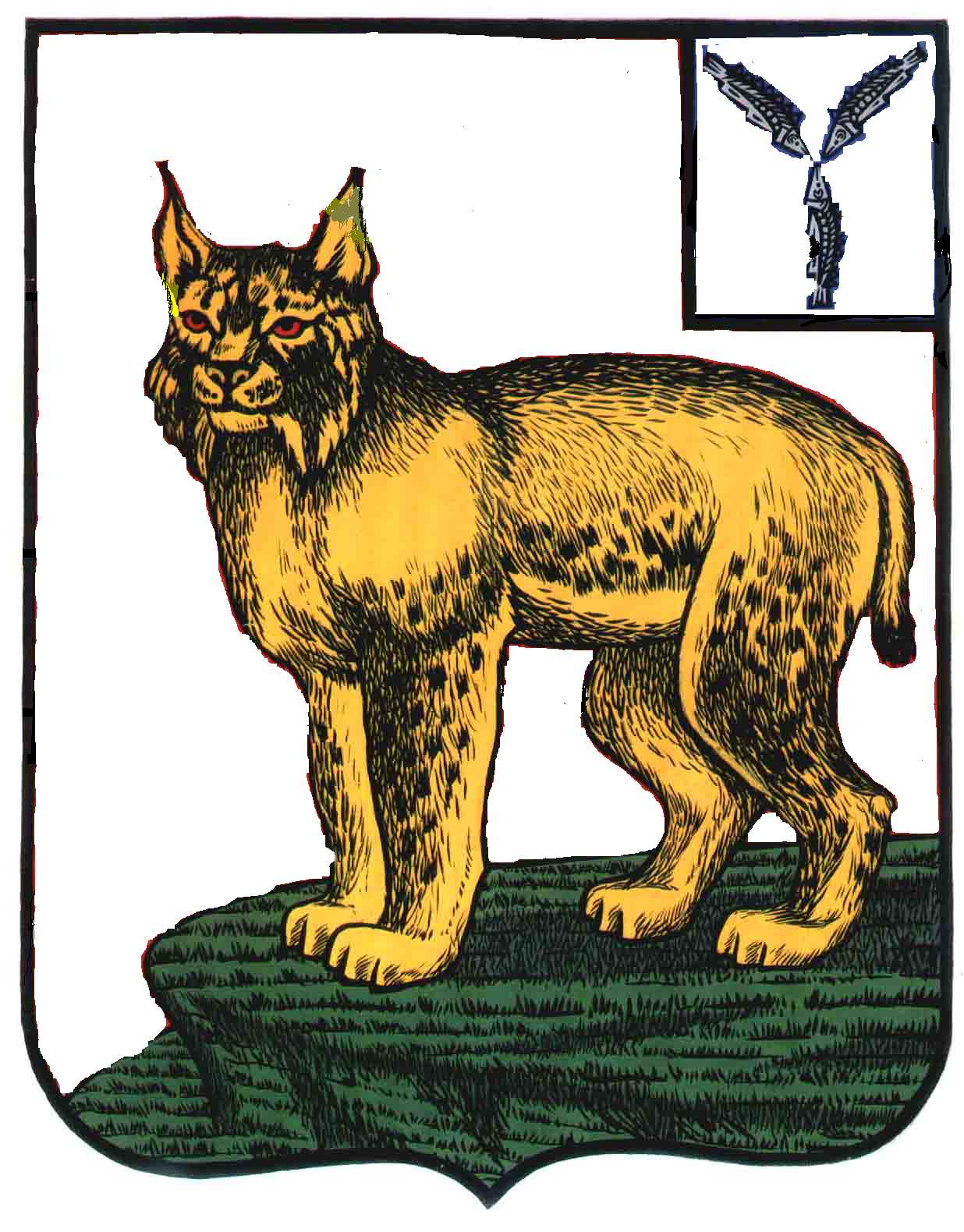 АДМИНИСТРАЦИЯТУРКОВСКОГО МУНИЦИПАЛЬНОГО РАЙОНАСАРАТОВСКОЙ ОБЛАСТИПОСТАНОВЛЕНИЕОт  23.11.2017 г.    №  464Об утверждении технологической схемыпредоставления муниципальной услуги «Предоставление земельных участков, находящихся в муниципальной собственности, земельных участков, государственная собственность на которые не разграничена, без проведения торгов»В соответствии с Федеральным законом от 27 июля 2010 года № 210-ФЗ «Об организации предоставления государственных и муниципальных услуг», Уставом Турковского муниципального района администрация Турковского муниципального района ПОСТАНОВЛЯЕТ:1. Утвердить технологическую схему предоставления муниципальной услуги «Предоставление земельных участков, находящихся в муниципальной собственности, земельных участков, государственная собственность на которые не разграничена, без проведения торгов» согласно приложению.2. Контроль за исполнением настоящего постановления возложить на заместителя главы администрации муниципального района – начальника финансового управления администрации муниципального района Губину В.В.Глава Турковского муниципального района                                                      А.В. Никитин                                             Приложение к постановлению                                                                                                                      администрации муниципального                                                                                                                района от 23.11.2017 г.  № 464ТЕХНОЛОГИЧЕСКАЯ СХЕМА ПРЕДОСТАВЛЕНИЯ МУНИЦИПАЛЬНОЙ УСЛУГИ «ПРЕДОСТАВЛЕНИЕ ЗЕМЕЛЬНЫХ УЧАСТКОВ, НАХОДЯЩИХСЯ В МУНИЦИПАЛЬНОЙ СОБСТВЕННОСТИ, ЗЕМЕЛЬНЫХ УЧАСТКОВ, ГОСУДАРСТВЕННАЯ СОБСТВЕННОСТЬ НА КОТОРЫЕ НЕ РАЗГРАНИЧЕНА, БЕЗ ПРОВЕДЕНИЯ ТОРГОВ»Раздел 1. «Общие сведения о государственной услуге»Раздел 2. «Общие сведения о «подуслугах»Раздел 5. «Документы и сведения, получаемые посредством  межведомственного информационного взаимодействия»Раздел 6. Результат «подуслуги»Раздел 8. «Особенности предоставления «подуслуги» в электронной форме»Приложение № 1ФОРМА ЗАЯВЛЕНИЯЗАЯВЛЕНИЕПрошу Вас в соответствии со статьей 39.15 Земельного кодекса Российской Федерации согласовать представление земельного участка площадью __________ кв. м., расположенного по адресу: ____________________________________________________________________, (адрес земельного участка)кадастровый номер: __________________________________________________,(в случае если границы земельного участка подлежат уточнению)____________________________________________________________________,(вид права, на котором заявитель желает приобрести земельный участок)для целей___________________________________________________________,(указывается цель использования земельного участка)на основании________________________________________________________,(основание предоставления земельного участка без проведения торгов из числа предусмотренных пунктом 2 статьи 39.3, статьей 39.5, пунктом 2 статьи 39.6 или пунктом 2 статьи 39.10 Земельного кодекса Российской Федерации)Иные сведения:Реквизиты решения об утверждении проекта межевания территории (если образование испрашиваемого земельного участка предусмотрено таким проектом): __________________________________________________________.Кадастровый номер земельного участка или кадастровые номера земельных участков, из которых в соответствии с проектом межевания территории, со схемой расположения земельного участка или с проектной документацией о местоположении, границах, площади и об иных количественных и качественных характеристиках лесных участков предусмотрено образование испрашиваемого земельного участка, в случае если  сведения о таких земельных участках внесены в государственный кадастр недвижимости: ______________________________________________________.Реквизиты решения об изъятии земельного участка для государственных или муниципальных нужд в случае, если земельный участок предоставляется взамен земельного участка, изымаемого для государственных или муниципальных нужд _________________________________________________.Реквизиты решения об утверждении документа территориального планирования и (или) проекта планировки территории в случае, если земельный участок предоставляется для размещения объектов, предусмотренных указанным документом и (или) проектом: _______________________________________________________________________________________________.Перечень документов, прилагаемых к заявлению:ЗаявительПриложение № 2ОБРАЗЕЦ ЗАЯВЛЕНИЯЗАЯВЛЕНИЕПрошу Вас в соответствии со статьей 39.15 Земельного кодекса Российской Федерации согласовать представление земельного участка площадью 200 кв. м., расположенного по адресу: Саратовская область, рп.Турки, ул. Московская, 1                   , (адрес земельного участка)кадастровый номер:     --                                                                                             ,(в случае если границы земельного участка подлежат уточнению)____________________________________________________________________,(вид права, на котором заявитель желает приобрести земельный участок)для целей   размещения индивидуального жилого дома                                      ,(указывается цель использования земельного участка)на основанииподпункта 6 пункта 2 статьи 39.3 Земельного кодекса РФ,(основание предоставления земельного участка без проведения торгов из числа предусмотренных пунктом 2 статьи 39.3, статьей 39.5, пунктом 2 статьи 39.6 или пунктом 2 статьи 39.10 Земельного кодекса Российской Федерации)Иные сведения:Реквизиты решения об утверждении проекта межевания территории (если образование испрашиваемого земельного участка предусмотрено таким проектом):    --                                                                                                               .Кадастровый номер земельного участка или кадастровые номера земельных участков, из которых в соответствии с проектом межевания территории, со схемой расположения земельного участка или с проектной документацией о местоположении, границах, площади и об иных количественных и качественных характеристиках лесных участков предусмотрено образование испрашиваемого земельного участка, в случае если  сведения о таких земельных участках внесены в государственный кадастр недвижимости:    --                                                                                                       .Реквизиты решения об изъятии земельного участка для государственных или муниципальных нужд в случае, если земельный участок предоставляется взамен земельного участка, изымаемого для государственных или муниципальных нужд     --                                                                                           .Реквизиты решения об утверждении документа территориального планирования и (или) проекта планировки территории в случае, если земельный участок предоставляется для размещения объектов, предусмотренных указанным документом и (или) проектом:    --.Перечень документов, прилагаемых к заявлению:ЗаявительПриложение № 3ФОРМА ЗАЯВЛЕНИЯЗАЯВЛЕНИЕПрошу Вас в соответствии со статьей 39.17 Земельного кодекса Российской Федерации представить _____________________________________ ____________________________________________________________________(вид права, на котором заявитель желает приобрести земельный участок)земельный участок площадью __________ кв. м., расположенный по адресу: ____________________________________________________________________, (адрес земельного участка)кадастровый номер: __________________________________________________,(в случае если границы земельного участка подлежат уточнению)для целей ___________________________________________________________,(указывается цель использования земельного участка)на основании________________________________________________________,(основание предоставления земельного участка без проведения торгов из числа предусмотренных пунктом 2 статьи 39.3, статьей 39.5, пунктом 2 статьи 39.6 или пунктом 2 статьи 39.10 Земельного кодекса РФ)Иные сведения:Реквизиты решения о предварительном согласовании предоставления земельного участка в случае, если испрашиваемый земельный участок образовывался или его границы уточнялись на основании данного решения: ____________________________________________________________________.Реквизиты решения об изъятии земельного участка для государственных или муниципальных нужд в случае, если земельный участок предоставляется взамен земельного участка, изымаемого для государственных или муниципальных нужд _________________________________________________.Реквизиты решения об утверждении документа территориального планирования и (или) проекта планировки территории в случае, если земельный участок предоставляется для размещения объектов, предусмотренных указанным документом и (или) этим проектом: ____________________________________________________________________.Перечень документов, прилагаемых к заявлению:ЗаявительПриложение № 4ОБРАЗЕЦ ЗАЯВЛЕНИЯЗАЯВЛЕНИЕПрошу Вас в соответствии со статьей 39.17 Земельного кодекса Российской Федерации представитьв аренду сроком на 3 (три) года..(вид права, на котором заявитель желает приобрести земельный участок)земельный участок площадью 2500 кв. м., расположенный по адресу:    Саратовская область, рп. Турки, ул. Московская, 1                                    , (адрес земельного участка)кадастровый номер:    64:35:000000:00                                                                     ,(в случае если границы земельного участка подлежат уточнению)для целей    размещения объекта торговли                                                           ,(указывается цель использования земельного участка)на основанииподпункта 10 пункта 2 статьи 39.6 Земельного кодекса РФ ,(основание предоставления земельного участка без проведения торгов из числа предусмотренных пунктом 2 статьи 39.3, статьей 39.5, пунктом 2 статьи 39.6 или пунктом 2 статьи 39.10 Земельного кодекса РФ)Иные сведения:Реквизиты решения о предварительном согласовании предоставления земельного участка в случае, если испрашиваемый земельный участок образовывался или его границы уточнялись на основании данного решения:                                                                    --                                                                  .Реквизиты решения об изъятии земельного участка для государственных или муниципальных нужд в случае, если земельный участок предоставляется взамен земельного участка, изымаемого для государственных или муниципальных нужд     --                                                                                           .Реквизиты решения об утверждении документа территориального планирования и (или) проекта планировки территории в случае, если земельный участок предоставляется для размещения объектов, предусмотренных указанным документом и (или) этим проектом:    --    .Перечень документов, прилагаемых к заявлению:ЗаявительПриложение № 5Штамп уполномоченного органа местного самоуправления (структурного подразделения)от __________________ № _____________В соответствии с Земельным кодексом Российской Федерации:1.Утвердитьсхему расположения на кадастровом плане территории и предварительно согласовать предоставление Иванову Ивану Ивановичу в аренду земельного участка в границах территориальной зоны Ж-3 ориентировочной площадью 600 кв. м, расположенного по адресу: Саратовская область, рп. Турки, ул. Московская, 1А, с видом разрешенного использования «земельные участки, предназначенные для размещения домов малоэтажной жилой застройки, в том числе индивидуальной жилой застройки» образуемого из находящегося в государственной собственности земельного участка из категории земель населенных пунктов с кадастровым номером 64:35:000000:00 площадью 1500 кв. м, расположенного по адресу: Саратовская область, рп. Турки, ул. Московская, 1.Земельный участок с кадастровым номером 64:35:000000:00 сохраняется в измененных границах.2._____________________________________________________________(уполномоченный орган местного самоуправления (структурное подразделение))в течение пяти рабочих дней со дня принятия настоящего решения обеспечить его представление в орган кадастрового учета в соответствии с пунктом 20 статьи 11.10 Земельного кодекса РФ.3. Иванову Ивану Ивановичу обеспечить постановку образуемого земельного участка на государственный кадастровый учет.4. Иванову Ивану Ивановичу уведомить администрацию Турковского муниципального района о внесении сведений об образуемом земельном участке в государственный кадастр недвижимости.Приложение № 6Штамп уполномоченного органа местного самоуправления (структурного подразделения)от __________________ № _____________В соответствии с Земельным кодексом Российской Федерации:отказать Иванову Ивану Ивановичу в предварительном согласовании предоставления земельного участка ориентировочной площадью 600 кв. м, в границах территориальной зоны Ж-3, расположенного по адресу: Саратовская область, рп. Турки, ул. Московская, 1А, для размещения домов малоэтажной жилой застройки, в том числе индивидуальной жилой застройки, по следующему основанию:к заявлению о предварительном согласовании предоставления земельного участка не приложена предусмотренная подпунктом 2 пункта 2 статьи 39.15 Земельного кодекса РФ схема расположения земельного участка.Приложение № 7Штамп уполномоченного органа местного самоуправления (структурного подразделения)от __________________ № _____________В соответствии с Земельным кодексом Российской Федерации:1. Предоставить муниципальному бюджетному учреждению «Дорожник» (ОГРН 1234567890123) в постоянное (бессрочное) пользование находящийся в муниципальной собственности Турковского муниципального района Саратовской области земельный участок из земель населенных пунктов с кадастровым номером 64:35:000000:00 площадью 2500 кв. м, расположенный по адресу: Саратовская область, Турковский район, б/н, для размещения автомобильной дороги местного значения.2. Муниципальному бюджетному учреждению «Дорожник» обеспечить государственную регистрацию права постоянного (бессрочного) пользования земельным участком в соответствии с Федеральным законом от 21.07.1997 № 122-ФЗ «О государственной регистрации прав на недвижимое имущество и сделок с ним».Приложение № 8Штамп уполномоченного органа местного самоуправления (структурного подразделения)от __________________ № _____________В соответствии с Земельным кодексом Российской Федерации, Законом Саратовской области «О предоставлении гражданам, имеющим трех и более детей, в собственность бесплатно земельных участков, находящихся в государственной или муниципальной собственности»:1. Предоставить Ивановой Марии Ивановне в собственность бесплатно находящийся в государственной собственности земельный участок из земель населенных пунктов с кадастровым номером 64:35:000000:00 площадью 650 кв. м, расположенный по адресу: Саратовская область, рп. Турки, ул. Московская, участок №12, для размещения домов индивидуальной жилой застройки (далее – Участок).2. Ивановой Марии Ивановне обеспечить государственную регистрацию права собственности Участком в соответствии с Федеральным законом от 21.07.1997 № 122-ФЗ «О государственной регистрации прав на недвижимое имущество и сделок с ним».Приложение №9Штамп уполномоченного органа местного самоуправления (структурного подразделения)от __________________ № _____________В соответствии с Земельным кодексом Российской Федерации:отказать обществу с ограниченной ответственностью «Проект» в предоставлении права _________________________________________________(аренды, собственности за плату, собственности бесплатно,постоянного (бессрочного) пользования, безвозмездного пользования)на земельный участок из категории земель населенных пунктов с кадастровым номером 64:35:000000:00 площадью 600 кв. м, расположенного по адресу: Саратовская область, рп. Турки, ул. Московская, 1, для размещения объекта торговли по следующему основанию:с заявлением о предоставлении земельного участка обратилось лицо, которое в соответствии с земельным законодательством не имеет права на приобретение земельного участка без проведения торгов.№ПараметрЗначение параметра/ состояние1231Наименование органа, предоставляющего услугуАдминистрация Турковского муниципального района2Номер услуги в федеральном реестре64000000001615677033Полное наименование услугиПредоставление земельных участков, находящихся в муниципальной собственности, земельных участков, государственная собственность на которые не разграничена, без проведения торгов4Краткое наименование услугиПредоставление земельных участков, находящихся в муниципальной собственности, земельных участков, государственная собственность на которые не разграничена, без проведения торгов5Административный регламент предоставления муниципальной услугиПостановление администрации Турковского муниципального района Саратовской области от 22.06.2015 г. № 215«Об утверждении административного регламента по предоставлению муниципальной услуги «Предоставление земельных участков, находящихся в муниципальной собственности, земельных участков, государственная собственность на которые не разграничена, без проведения торгов»6Перечень «подуслуг»1) предварительное согласование предоставления земельного участка физическим лицам;2) предварительное согласование предоставления земельного участка юридическим лицам;3) предоставление земельного участка физическим лицам в собственность за плату;4) предоставление земельного участка физическим лицам, являющимся индивидуальными предпринимателями в собственность за плату;5) предоставление земельного участка юридическим лицам в собственность за плату;6) предоставление земельного участка физическим лицам в собственность бесплатно;7) предоставление земельного участка физическим лицам, являющимся индивидуальными предпринимателями в собственность бесплатно;8) предоставление земельного участка юридическим лицам в собственность бесплатно;9) предоставление земельного участка физическим лицам в аренду;10) предоставление земельного участка физическим лицам, являющимся индивидуальными предпринимателями в аренду;11) предоставление земельного участка юридическим лицам в аренду;12) предоставление земельного участка юридическим лицам в постоянное (бессрочное) пользование;13) предоставление земельного участка физическим лицам в безвозмездное пользование;14) предоставление земельного участка физическим лицам, являющимся индивидуальными предпринимателями в безвозмездное пользование;15) предоставление земельного участка юридическим лицам в безвозмездное пользование.7Способы оценки качества предоставления муниципальной услуги-Срок предоставления в зависимости от условийСрок предоставления в зависимости от условийСрок предоставления в зависимости от условийСрок предоставления в зависимости от условийОснования отказа в приеме документовОснования отказа в приеме документовОснования отказа в предоставлении «подуслуги»Основания отказа в предоставлении «подуслуги»Основания отказа в предоставлении «подуслуги»Основания приостановления предоставления  «подуслуги»Основания приостановления предоставления  «подуслуги»Срок приостановления предоставления «подуслуги»Срок приостановления предоставления «подуслуги»Плата за предоставление «подуслуги»Плата за предоставление «подуслуги»Плата за предоставление «подуслуги»Плата за предоставление «подуслуги»Плата за предоставление «подуслуги»Плата за предоставление «подуслуги»Плата за предоставление «подуслуги»Плата за предоставление «подуслуги»Способ обращения за получением «подуслуги»Способ обращения за получением «подуслуги»Способ получения результата «подуслуги»Способ получения результата «подуслуги»Способ получения результата «подуслуги»При подаче заявления по месту жительства (месту нахождения юр.лица)При подаче заявления по месту жительства (месту нахождения юр.лица)При подаче заявления по месту жительства (месту нахождения юр.лица)При подаче заявления не по месту жительства (по месту обращения)Основания отказа в приеме документовОснования отказа в приеме документовОснования отказа в предоставлении «подуслуги»Основания отказа в предоставлении «подуслуги»Основания отказа в предоставлении «подуслуги»Основания приостановления предоставления  «подуслуги»Основания приостановления предоставления  «подуслуги»Срок приостановления предоставления «подуслуги»Срок приостановления предоставления «подуслуги»Наличие платы (государственной пошлины)Наличие платы (государственной пошлины)Наличие платы (государственной пошлины)Реквизиты нормативного правового акта, являющегося основанием для взимания платы государственной пошлины)Реквизиты нормативного правового акта, являющегося основанием для взимания платы государственной пошлины)Реквизиты нормативного правового акта, являющегося основанием для взимания платы государственной пошлины)КБК для взимания платы (государственной пошлины), в том числе для МФЦКБК для взимания платы (государственной пошлины), в том числе для МФЦСпособ обращения за получением «подуслуги»Способ обращения за получением «подуслуги»Способ получения результата «подуслуги»Способ получения результата «подуслуги»Способ получения результата «подуслуги»3334556667788999101010111112121313131) предварительное согласование предоставления земельного участка физическим лицам;2) предварительное согласование предоставления земельного участка юридическим лицам;1) предварительное согласование предоставления земельного участка физическим лицам;2) предварительное согласование предоставления земельного участка юридическим лицам;1) предварительное согласование предоставления земельного участка физическим лицам;2) предварительное согласование предоставления земельного участка юридическим лицам;1) предварительное согласование предоставления земельного участка физическим лицам;2) предварительное согласование предоставления земельного участка юридическим лицам;1) предварительное согласование предоставления земельного участка физическим лицам;2) предварительное согласование предоставления земельного участка юридическим лицам;1) предварительное согласование предоставления земельного участка физическим лицам;2) предварительное согласование предоставления земельного участка юридическим лицам;1) предварительное согласование предоставления земельного участка физическим лицам;2) предварительное согласование предоставления земельного участка юридическим лицам;1) предварительное согласование предоставления земельного участка физическим лицам;2) предварительное согласование предоставления земельного участка юридическим лицам;1) предварительное согласование предоставления земельного участка физическим лицам;2) предварительное согласование предоставления земельного участка юридическим лицам;1) предварительное согласование предоставления земельного участка физическим лицам;2) предварительное согласование предоставления земельного участка юридическим лицам;1) предварительное согласование предоставления земельного участка физическим лицам;2) предварительное согласование предоставления земельного участка юридическим лицам;1) предварительное согласование предоставления земельного участка физическим лицам;2) предварительное согласование предоставления земельного участка юридическим лицам;1) предварительное согласование предоставления земельного участка физическим лицам;2) предварительное согласование предоставления земельного участка юридическим лицам;1) предварительное согласование предоставления земельного участка физическим лицам;2) предварительное согласование предоставления земельного участка юридическим лицам;1) предварительное согласование предоставления земельного участка физическим лицам;2) предварительное согласование предоставления земельного участка юридическим лицам;1) предварительное согласование предоставления земельного участка физическим лицам;2) предварительное согласование предоставления земельного участка юридическим лицам;1) предварительное согласование предоставления земельного участка физическим лицам;2) предварительное согласование предоставления земельного участка юридическим лицам;1) предварительное согласование предоставления земельного участка физическим лицам;2) предварительное согласование предоставления земельного участка юридическим лицам;1) предварительное согласование предоставления земельного участка физическим лицам;2) предварительное согласование предоставления земельного участка юридическим лицам;1) предварительное согласование предоставления земельного участка физическим лицам;2) предварительное согласование предоставления земельного участка юридическим лицам;1) предварительное согласование предоставления земельного участка физическим лицам;2) предварительное согласование предоставления земельного участка юридическим лицам;1) предварительное согласование предоставления земельного участка физическим лицам;2) предварительное согласование предоставления земельного участка юридическим лицам;1) предварительное согласование предоставления земельного участка физическим лицам;2) предварительное согласование предоставления земельного участка юридическим лицам;1) предварительное согласование предоставления земельного участка физическим лицам;2) предварительное согласование предоставления земельного участка юридическим лицам;1) предварительное согласование предоставления земельного участка физическим лицам;2) предварительное согласование предоставления земельного участка юридическим лицам;1) предварительное согласование предоставления земельного участка физическим лицам;2) предварительное согласование предоставления земельного участка юридическим лицам;тридцать календарных днейтридцать календарных днейтридцать календарных днейтридцать календарных днейнетнет1) схема расположения земельного участка, приложенная к заявлению о предварительном согласовании предоставления земельного участка, не может быть утверждена по основаниям:а) несоответствие схемы расположения земельного участка ее форме, формату или требованиям к ее подготовке, утвержденным приказом Министерства экономического развития Российской Федерации от 27 ноября 2014 года №762;б) полное или частичное совпадение местоположения земельного участка, образование которого предусмотрено схемой его расположения, с местоположением земельного участка, образуемого в соответствии с ранее принятым решением об утверждении схемы расположения земельного участка, срок действия которого не истек;в) разработка схемы расположения земельного участка с нарушением предусмотренных статьей 11.9 Земельного Кодекса Российской Федерации требований к образуемым земельным участкам;г) несоответствие схемы расположения земельного участка утвержденному проекту планировки территории, землеустроительной документации, положению об особо охраняемой природной территории;д) расположение земельного участка, образование которого предусмотрено схемой расположения земельного участка, в границах территории, для которой утвержден проект межевания территории.2) земельный участок, который предстоит образовать, не может быть предоставлен заявителю по основаниям, указанным в подпунктах 1 - 13, 15 - 19, 22 и 23 пункта 2.11.2. Административного регламента;3) земельный участок, границы которого подлежат уточнению в соответствии с Федеральным законом "О государственном кадастре недвижимости", не может быть предоставлен заявителю по основаниям, указанным в подпунктах 1 – 23 пункта 2.11.2. Административного регламента.1) схема расположения земельного участка, приложенная к заявлению о предварительном согласовании предоставления земельного участка, не может быть утверждена по основаниям:а) несоответствие схемы расположения земельного участка ее форме, формату или требованиям к ее подготовке, утвержденным приказом Министерства экономического развития Российской Федерации от 27 ноября 2014 года №762;б) полное или частичное совпадение местоположения земельного участка, образование которого предусмотрено схемой его расположения, с местоположением земельного участка, образуемого в соответствии с ранее принятым решением об утверждении схемы расположения земельного участка, срок действия которого не истек;в) разработка схемы расположения земельного участка с нарушением предусмотренных статьей 11.9 Земельного Кодекса Российской Федерации требований к образуемым земельным участкам;г) несоответствие схемы расположения земельного участка утвержденному проекту планировки территории, землеустроительной документации, положению об особо охраняемой природной территории;д) расположение земельного участка, образование которого предусмотрено схемой расположения земельного участка, в границах территории, для которой утвержден проект межевания территории.2) земельный участок, который предстоит образовать, не может быть предоставлен заявителю по основаниям, указанным в подпунктах 1 - 13, 15 - 19, 22 и 23 пункта 2.11.2. Административного регламента;3) земельный участок, границы которого подлежат уточнению в соответствии с Федеральным законом "О государственном кадастре недвижимости", не может быть предоставлен заявителю по основаниям, указанным в подпунктах 1 – 23 пункта 2.11.2. Административного регламента.1) схема расположения земельного участка, приложенная к заявлению о предварительном согласовании предоставления земельного участка, не может быть утверждена по основаниям:а) несоответствие схемы расположения земельного участка ее форме, формату или требованиям к ее подготовке, утвержденным приказом Министерства экономического развития Российской Федерации от 27 ноября 2014 года №762;б) полное или частичное совпадение местоположения земельного участка, образование которого предусмотрено схемой его расположения, с местоположением земельного участка, образуемого в соответствии с ранее принятым решением об утверждении схемы расположения земельного участка, срок действия которого не истек;в) разработка схемы расположения земельного участка с нарушением предусмотренных статьей 11.9 Земельного Кодекса Российской Федерации требований к образуемым земельным участкам;г) несоответствие схемы расположения земельного участка утвержденному проекту планировки территории, землеустроительной документации, положению об особо охраняемой природной территории;д) расположение земельного участка, образование которого предусмотрено схемой расположения земельного участка, в границах территории, для которой утвержден проект межевания территории.2) земельный участок, который предстоит образовать, не может быть предоставлен заявителю по основаниям, указанным в подпунктах 1 - 13, 15 - 19, 22 и 23 пункта 2.11.2. Административного регламента;3) земельный участок, границы которого подлежат уточнению в соответствии с Федеральным законом "О государственном кадастре недвижимости", не может быть предоставлен заявителю по основаниям, указанным в подпунктах 1 – 23 пункта 2.11.2. Административного регламента.предоставление заявления о предварительном согласовании предоставления земельного участка, образование которого предусмотрено приложенной к этому заявлению схемой расположения земельного участка, при условии, что на рассмотрении находится представленная ранее другим лицом схема расположения земельного участка и местоположение земельных участков, образование которых предусмотрено этими схемами, частично или полностью совпадает.предоставление заявления о предварительном согласовании предоставления земельного участка, образование которого предусмотрено приложенной к этому заявлению схемой расположения земельного участка, при условии, что на рассмотрении находится представленная ранее другим лицом схема расположения земельного участка и местоположение земельных участков, образование которых предусмотрено этими схемами, частично или полностью совпадает.до принятия решения об утверждении направленной или представленной ранее схемы расположения земельного участка или до принятия решения об отказе в утверждении указанной схемыдо принятия решения об утверждении направленной или представленной ранее схемы расположения земельного участка или до принятия решения об отказе в утверждении указанной схемынетнетнет-----1. Личное обращение в уполномоченный орган МСУ.2.Личное обращение в МФЦ 3. Почтовая связь.4. Единый портал государственных и муниципальных услуг (функций)1. Личное обращение в уполномоченный орган МСУ.2.Личное обращение в МФЦ 3. Почтовая связь.4. Единый портал государственных и муниципальных услуг (функций)1.В МФЦ.2. Лично в уполномоченном органе МСУ3. Почтовая связь.1.В МФЦ.2. Лично в уполномоченном органе МСУ3. Почтовая связь.1.В МФЦ.2. Лично в уполномоченном органе МСУ3. Почтовая связь.3) предоставление земельного участка физическим лицам в собственность за плату;4) предоставление земельного участка физическим лицам, являющимся индивидуальными предпринимателями в собственность за плату;5) предоставление земельного участка юридическим лицам в собственность за плату;6) предоставление земельного участка физическим лицам в собственность бесплатно;7) предоставление земельного участка физическим лицам, являющимся индивидуальными предпринимателями в собственность бесплатно;8) предоставление земельного участка юридическим лицам в собственность бесплатно;9) предоставление земельного участка физическим лицам в аренду;10) предоставление земельного участка физическим лицам, являющимся индивидуальными предпринимателями в аренду;11) предоставление земельного участка юридическим лицам в аренду;12) предоставление земельного участка юридическим лицам в постоянное (бессрочное) пользование;13) предоставление земельного участка физическим лицам в безвозмездное пользование;14) предоставление земельного участка физическим лицам, являющимся индивидуальными предпринимателями в безвозмездное пользование;15) предоставление земельного участка юридическим лицам в безвозмездное пользование.3) предоставление земельного участка физическим лицам в собственность за плату;4) предоставление земельного участка физическим лицам, являющимся индивидуальными предпринимателями в собственность за плату;5) предоставление земельного участка юридическим лицам в собственность за плату;6) предоставление земельного участка физическим лицам в собственность бесплатно;7) предоставление земельного участка физическим лицам, являющимся индивидуальными предпринимателями в собственность бесплатно;8) предоставление земельного участка юридическим лицам в собственность бесплатно;9) предоставление земельного участка физическим лицам в аренду;10) предоставление земельного участка физическим лицам, являющимся индивидуальными предпринимателями в аренду;11) предоставление земельного участка юридическим лицам в аренду;12) предоставление земельного участка юридическим лицам в постоянное (бессрочное) пользование;13) предоставление земельного участка физическим лицам в безвозмездное пользование;14) предоставление земельного участка физическим лицам, являющимся индивидуальными предпринимателями в безвозмездное пользование;15) предоставление земельного участка юридическим лицам в безвозмездное пользование.3) предоставление земельного участка физическим лицам в собственность за плату;4) предоставление земельного участка физическим лицам, являющимся индивидуальными предпринимателями в собственность за плату;5) предоставление земельного участка юридическим лицам в собственность за плату;6) предоставление земельного участка физическим лицам в собственность бесплатно;7) предоставление земельного участка физическим лицам, являющимся индивидуальными предпринимателями в собственность бесплатно;8) предоставление земельного участка юридическим лицам в собственность бесплатно;9) предоставление земельного участка физическим лицам в аренду;10) предоставление земельного участка физическим лицам, являющимся индивидуальными предпринимателями в аренду;11) предоставление земельного участка юридическим лицам в аренду;12) предоставление земельного участка юридическим лицам в постоянное (бессрочное) пользование;13) предоставление земельного участка физическим лицам в безвозмездное пользование;14) предоставление земельного участка физическим лицам, являющимся индивидуальными предпринимателями в безвозмездное пользование;15) предоставление земельного участка юридическим лицам в безвозмездное пользование.3) предоставление земельного участка физическим лицам в собственность за плату;4) предоставление земельного участка физическим лицам, являющимся индивидуальными предпринимателями в собственность за плату;5) предоставление земельного участка юридическим лицам в собственность за плату;6) предоставление земельного участка физическим лицам в собственность бесплатно;7) предоставление земельного участка физическим лицам, являющимся индивидуальными предпринимателями в собственность бесплатно;8) предоставление земельного участка юридическим лицам в собственность бесплатно;9) предоставление земельного участка физическим лицам в аренду;10) предоставление земельного участка физическим лицам, являющимся индивидуальными предпринимателями в аренду;11) предоставление земельного участка юридическим лицам в аренду;12) предоставление земельного участка юридическим лицам в постоянное (бессрочное) пользование;13) предоставление земельного участка физическим лицам в безвозмездное пользование;14) предоставление земельного участка физическим лицам, являющимся индивидуальными предпринимателями в безвозмездное пользование;15) предоставление земельного участка юридическим лицам в безвозмездное пользование.3) предоставление земельного участка физическим лицам в собственность за плату;4) предоставление земельного участка физическим лицам, являющимся индивидуальными предпринимателями в собственность за плату;5) предоставление земельного участка юридическим лицам в собственность за плату;6) предоставление земельного участка физическим лицам в собственность бесплатно;7) предоставление земельного участка физическим лицам, являющимся индивидуальными предпринимателями в собственность бесплатно;8) предоставление земельного участка юридическим лицам в собственность бесплатно;9) предоставление земельного участка физическим лицам в аренду;10) предоставление земельного участка физическим лицам, являющимся индивидуальными предпринимателями в аренду;11) предоставление земельного участка юридическим лицам в аренду;12) предоставление земельного участка юридическим лицам в постоянное (бессрочное) пользование;13) предоставление земельного участка физическим лицам в безвозмездное пользование;14) предоставление земельного участка физическим лицам, являющимся индивидуальными предпринимателями в безвозмездное пользование;15) предоставление земельного участка юридическим лицам в безвозмездное пользование.3) предоставление земельного участка физическим лицам в собственность за плату;4) предоставление земельного участка физическим лицам, являющимся индивидуальными предпринимателями в собственность за плату;5) предоставление земельного участка юридическим лицам в собственность за плату;6) предоставление земельного участка физическим лицам в собственность бесплатно;7) предоставление земельного участка физическим лицам, являющимся индивидуальными предпринимателями в собственность бесплатно;8) предоставление земельного участка юридическим лицам в собственность бесплатно;9) предоставление земельного участка физическим лицам в аренду;10) предоставление земельного участка физическим лицам, являющимся индивидуальными предпринимателями в аренду;11) предоставление земельного участка юридическим лицам в аренду;12) предоставление земельного участка юридическим лицам в постоянное (бессрочное) пользование;13) предоставление земельного участка физическим лицам в безвозмездное пользование;14) предоставление земельного участка физическим лицам, являющимся индивидуальными предпринимателями в безвозмездное пользование;15) предоставление земельного участка юридическим лицам в безвозмездное пользование.3) предоставление земельного участка физическим лицам в собственность за плату;4) предоставление земельного участка физическим лицам, являющимся индивидуальными предпринимателями в собственность за плату;5) предоставление земельного участка юридическим лицам в собственность за плату;6) предоставление земельного участка физическим лицам в собственность бесплатно;7) предоставление земельного участка физическим лицам, являющимся индивидуальными предпринимателями в собственность бесплатно;8) предоставление земельного участка юридическим лицам в собственность бесплатно;9) предоставление земельного участка физическим лицам в аренду;10) предоставление земельного участка физическим лицам, являющимся индивидуальными предпринимателями в аренду;11) предоставление земельного участка юридическим лицам в аренду;12) предоставление земельного участка юридическим лицам в постоянное (бессрочное) пользование;13) предоставление земельного участка физическим лицам в безвозмездное пользование;14) предоставление земельного участка физическим лицам, являющимся индивидуальными предпринимателями в безвозмездное пользование;15) предоставление земельного участка юридическим лицам в безвозмездное пользование.3) предоставление земельного участка физическим лицам в собственность за плату;4) предоставление земельного участка физическим лицам, являющимся индивидуальными предпринимателями в собственность за плату;5) предоставление земельного участка юридическим лицам в собственность за плату;6) предоставление земельного участка физическим лицам в собственность бесплатно;7) предоставление земельного участка физическим лицам, являющимся индивидуальными предпринимателями в собственность бесплатно;8) предоставление земельного участка юридическим лицам в собственность бесплатно;9) предоставление земельного участка физическим лицам в аренду;10) предоставление земельного участка физическим лицам, являющимся индивидуальными предпринимателями в аренду;11) предоставление земельного участка юридическим лицам в аренду;12) предоставление земельного участка юридическим лицам в постоянное (бессрочное) пользование;13) предоставление земельного участка физическим лицам в безвозмездное пользование;14) предоставление земельного участка физическим лицам, являющимся индивидуальными предпринимателями в безвозмездное пользование;15) предоставление земельного участка юридическим лицам в безвозмездное пользование.3) предоставление земельного участка физическим лицам в собственность за плату;4) предоставление земельного участка физическим лицам, являющимся индивидуальными предпринимателями в собственность за плату;5) предоставление земельного участка юридическим лицам в собственность за плату;6) предоставление земельного участка физическим лицам в собственность бесплатно;7) предоставление земельного участка физическим лицам, являющимся индивидуальными предпринимателями в собственность бесплатно;8) предоставление земельного участка юридическим лицам в собственность бесплатно;9) предоставление земельного участка физическим лицам в аренду;10) предоставление земельного участка физическим лицам, являющимся индивидуальными предпринимателями в аренду;11) предоставление земельного участка юридическим лицам в аренду;12) предоставление земельного участка юридическим лицам в постоянное (бессрочное) пользование;13) предоставление земельного участка физическим лицам в безвозмездное пользование;14) предоставление земельного участка физическим лицам, являющимся индивидуальными предпринимателями в безвозмездное пользование;15) предоставление земельного участка юридическим лицам в безвозмездное пользование.3) предоставление земельного участка физическим лицам в собственность за плату;4) предоставление земельного участка физическим лицам, являющимся индивидуальными предпринимателями в собственность за плату;5) предоставление земельного участка юридическим лицам в собственность за плату;6) предоставление земельного участка физическим лицам в собственность бесплатно;7) предоставление земельного участка физическим лицам, являющимся индивидуальными предпринимателями в собственность бесплатно;8) предоставление земельного участка юридическим лицам в собственность бесплатно;9) предоставление земельного участка физическим лицам в аренду;10) предоставление земельного участка физическим лицам, являющимся индивидуальными предпринимателями в аренду;11) предоставление земельного участка юридическим лицам в аренду;12) предоставление земельного участка юридическим лицам в постоянное (бессрочное) пользование;13) предоставление земельного участка физическим лицам в безвозмездное пользование;14) предоставление земельного участка физическим лицам, являющимся индивидуальными предпринимателями в безвозмездное пользование;15) предоставление земельного участка юридическим лицам в безвозмездное пользование.3) предоставление земельного участка физическим лицам в собственность за плату;4) предоставление земельного участка физическим лицам, являющимся индивидуальными предпринимателями в собственность за плату;5) предоставление земельного участка юридическим лицам в собственность за плату;6) предоставление земельного участка физическим лицам в собственность бесплатно;7) предоставление земельного участка физическим лицам, являющимся индивидуальными предпринимателями в собственность бесплатно;8) предоставление земельного участка юридическим лицам в собственность бесплатно;9) предоставление земельного участка физическим лицам в аренду;10) предоставление земельного участка физическим лицам, являющимся индивидуальными предпринимателями в аренду;11) предоставление земельного участка юридическим лицам в аренду;12) предоставление земельного участка юридическим лицам в постоянное (бессрочное) пользование;13) предоставление земельного участка физическим лицам в безвозмездное пользование;14) предоставление земельного участка физическим лицам, являющимся индивидуальными предпринимателями в безвозмездное пользование;15) предоставление земельного участка юридическим лицам в безвозмездное пользование.3) предоставление земельного участка физическим лицам в собственность за плату;4) предоставление земельного участка физическим лицам, являющимся индивидуальными предпринимателями в собственность за плату;5) предоставление земельного участка юридическим лицам в собственность за плату;6) предоставление земельного участка физическим лицам в собственность бесплатно;7) предоставление земельного участка физическим лицам, являющимся индивидуальными предпринимателями в собственность бесплатно;8) предоставление земельного участка юридическим лицам в собственность бесплатно;9) предоставление земельного участка физическим лицам в аренду;10) предоставление земельного участка физическим лицам, являющимся индивидуальными предпринимателями в аренду;11) предоставление земельного участка юридическим лицам в аренду;12) предоставление земельного участка юридическим лицам в постоянное (бессрочное) пользование;13) предоставление земельного участка физическим лицам в безвозмездное пользование;14) предоставление земельного участка физическим лицам, являющимся индивидуальными предпринимателями в безвозмездное пользование;15) предоставление земельного участка юридическим лицам в безвозмездное пользование.3) предоставление земельного участка физическим лицам в собственность за плату;4) предоставление земельного участка физическим лицам, являющимся индивидуальными предпринимателями в собственность за плату;5) предоставление земельного участка юридическим лицам в собственность за плату;6) предоставление земельного участка физическим лицам в собственность бесплатно;7) предоставление земельного участка физическим лицам, являющимся индивидуальными предпринимателями в собственность бесплатно;8) предоставление земельного участка юридическим лицам в собственность бесплатно;9) предоставление земельного участка физическим лицам в аренду;10) предоставление земельного участка физическим лицам, являющимся индивидуальными предпринимателями в аренду;11) предоставление земельного участка юридическим лицам в аренду;12) предоставление земельного участка юридическим лицам в постоянное (бессрочное) пользование;13) предоставление земельного участка физическим лицам в безвозмездное пользование;14) предоставление земельного участка физическим лицам, являющимся индивидуальными предпринимателями в безвозмездное пользование;15) предоставление земельного участка юридическим лицам в безвозмездное пользование.3) предоставление земельного участка физическим лицам в собственность за плату;4) предоставление земельного участка физическим лицам, являющимся индивидуальными предпринимателями в собственность за плату;5) предоставление земельного участка юридическим лицам в собственность за плату;6) предоставление земельного участка физическим лицам в собственность бесплатно;7) предоставление земельного участка физическим лицам, являющимся индивидуальными предпринимателями в собственность бесплатно;8) предоставление земельного участка юридическим лицам в собственность бесплатно;9) предоставление земельного участка физическим лицам в аренду;10) предоставление земельного участка физическим лицам, являющимся индивидуальными предпринимателями в аренду;11) предоставление земельного участка юридическим лицам в аренду;12) предоставление земельного участка юридическим лицам в постоянное (бессрочное) пользование;13) предоставление земельного участка физическим лицам в безвозмездное пользование;14) предоставление земельного участка физическим лицам, являющимся индивидуальными предпринимателями в безвозмездное пользование;15) предоставление земельного участка юридическим лицам в безвозмездное пользование.3) предоставление земельного участка физическим лицам в собственность за плату;4) предоставление земельного участка физическим лицам, являющимся индивидуальными предпринимателями в собственность за плату;5) предоставление земельного участка юридическим лицам в собственность за плату;6) предоставление земельного участка физическим лицам в собственность бесплатно;7) предоставление земельного участка физическим лицам, являющимся индивидуальными предпринимателями в собственность бесплатно;8) предоставление земельного участка юридическим лицам в собственность бесплатно;9) предоставление земельного участка физическим лицам в аренду;10) предоставление земельного участка физическим лицам, являющимся индивидуальными предпринимателями в аренду;11) предоставление земельного участка юридическим лицам в аренду;12) предоставление земельного участка юридическим лицам в постоянное (бессрочное) пользование;13) предоставление земельного участка физическим лицам в безвозмездное пользование;14) предоставление земельного участка физическим лицам, являющимся индивидуальными предпринимателями в безвозмездное пользование;15) предоставление земельного участка юридическим лицам в безвозмездное пользование.3) предоставление земельного участка физическим лицам в собственность за плату;4) предоставление земельного участка физическим лицам, являющимся индивидуальными предпринимателями в собственность за плату;5) предоставление земельного участка юридическим лицам в собственность за плату;6) предоставление земельного участка физическим лицам в собственность бесплатно;7) предоставление земельного участка физическим лицам, являющимся индивидуальными предпринимателями в собственность бесплатно;8) предоставление земельного участка юридическим лицам в собственность бесплатно;9) предоставление земельного участка физическим лицам в аренду;10) предоставление земельного участка физическим лицам, являющимся индивидуальными предпринимателями в аренду;11) предоставление земельного участка юридическим лицам в аренду;12) предоставление земельного участка юридическим лицам в постоянное (бессрочное) пользование;13) предоставление земельного участка физическим лицам в безвозмездное пользование;14) предоставление земельного участка физическим лицам, являющимся индивидуальными предпринимателями в безвозмездное пользование;15) предоставление земельного участка юридическим лицам в безвозмездное пользование.3) предоставление земельного участка физическим лицам в собственность за плату;4) предоставление земельного участка физическим лицам, являющимся индивидуальными предпринимателями в собственность за плату;5) предоставление земельного участка юридическим лицам в собственность за плату;6) предоставление земельного участка физическим лицам в собственность бесплатно;7) предоставление земельного участка физическим лицам, являющимся индивидуальными предпринимателями в собственность бесплатно;8) предоставление земельного участка юридическим лицам в собственность бесплатно;9) предоставление земельного участка физическим лицам в аренду;10) предоставление земельного участка физическим лицам, являющимся индивидуальными предпринимателями в аренду;11) предоставление земельного участка юридическим лицам в аренду;12) предоставление земельного участка юридическим лицам в постоянное (бессрочное) пользование;13) предоставление земельного участка физическим лицам в безвозмездное пользование;14) предоставление земельного участка физическим лицам, являющимся индивидуальными предпринимателями в безвозмездное пользование;15) предоставление земельного участка юридическим лицам в безвозмездное пользование.3) предоставление земельного участка физическим лицам в собственность за плату;4) предоставление земельного участка физическим лицам, являющимся индивидуальными предпринимателями в собственность за плату;5) предоставление земельного участка юридическим лицам в собственность за плату;6) предоставление земельного участка физическим лицам в собственность бесплатно;7) предоставление земельного участка физическим лицам, являющимся индивидуальными предпринимателями в собственность бесплатно;8) предоставление земельного участка юридическим лицам в собственность бесплатно;9) предоставление земельного участка физическим лицам в аренду;10) предоставление земельного участка физическим лицам, являющимся индивидуальными предпринимателями в аренду;11) предоставление земельного участка юридическим лицам в аренду;12) предоставление земельного участка юридическим лицам в постоянное (бессрочное) пользование;13) предоставление земельного участка физическим лицам в безвозмездное пользование;14) предоставление земельного участка физическим лицам, являющимся индивидуальными предпринимателями в безвозмездное пользование;15) предоставление земельного участка юридическим лицам в безвозмездное пользование.3) предоставление земельного участка физическим лицам в собственность за плату;4) предоставление земельного участка физическим лицам, являющимся индивидуальными предпринимателями в собственность за плату;5) предоставление земельного участка юридическим лицам в собственность за плату;6) предоставление земельного участка физическим лицам в собственность бесплатно;7) предоставление земельного участка физическим лицам, являющимся индивидуальными предпринимателями в собственность бесплатно;8) предоставление земельного участка юридическим лицам в собственность бесплатно;9) предоставление земельного участка физическим лицам в аренду;10) предоставление земельного участка физическим лицам, являющимся индивидуальными предпринимателями в аренду;11) предоставление земельного участка юридическим лицам в аренду;12) предоставление земельного участка юридическим лицам в постоянное (бессрочное) пользование;13) предоставление земельного участка физическим лицам в безвозмездное пользование;14) предоставление земельного участка физическим лицам, являющимся индивидуальными предпринимателями в безвозмездное пользование;15) предоставление земельного участка юридическим лицам в безвозмездное пользование.3) предоставление земельного участка физическим лицам в собственность за плату;4) предоставление земельного участка физическим лицам, являющимся индивидуальными предпринимателями в собственность за плату;5) предоставление земельного участка юридическим лицам в собственность за плату;6) предоставление земельного участка физическим лицам в собственность бесплатно;7) предоставление земельного участка физическим лицам, являющимся индивидуальными предпринимателями в собственность бесплатно;8) предоставление земельного участка юридическим лицам в собственность бесплатно;9) предоставление земельного участка физическим лицам в аренду;10) предоставление земельного участка физическим лицам, являющимся индивидуальными предпринимателями в аренду;11) предоставление земельного участка юридическим лицам в аренду;12) предоставление земельного участка юридическим лицам в постоянное (бессрочное) пользование;13) предоставление земельного участка физическим лицам в безвозмездное пользование;14) предоставление земельного участка физическим лицам, являющимся индивидуальными предпринимателями в безвозмездное пользование;15) предоставление земельного участка юридическим лицам в безвозмездное пользование.3) предоставление земельного участка физическим лицам в собственность за плату;4) предоставление земельного участка физическим лицам, являющимся индивидуальными предпринимателями в собственность за плату;5) предоставление земельного участка юридическим лицам в собственность за плату;6) предоставление земельного участка физическим лицам в собственность бесплатно;7) предоставление земельного участка физическим лицам, являющимся индивидуальными предпринимателями в собственность бесплатно;8) предоставление земельного участка юридическим лицам в собственность бесплатно;9) предоставление земельного участка физическим лицам в аренду;10) предоставление земельного участка физическим лицам, являющимся индивидуальными предпринимателями в аренду;11) предоставление земельного участка юридическим лицам в аренду;12) предоставление земельного участка юридическим лицам в постоянное (бессрочное) пользование;13) предоставление земельного участка физическим лицам в безвозмездное пользование;14) предоставление земельного участка физическим лицам, являющимся индивидуальными предпринимателями в безвозмездное пользование;15) предоставление земельного участка юридическим лицам в безвозмездное пользование.3) предоставление земельного участка физическим лицам в собственность за плату;4) предоставление земельного участка физическим лицам, являющимся индивидуальными предпринимателями в собственность за плату;5) предоставление земельного участка юридическим лицам в собственность за плату;6) предоставление земельного участка физическим лицам в собственность бесплатно;7) предоставление земельного участка физическим лицам, являющимся индивидуальными предпринимателями в собственность бесплатно;8) предоставление земельного участка юридическим лицам в собственность бесплатно;9) предоставление земельного участка физическим лицам в аренду;10) предоставление земельного участка физическим лицам, являющимся индивидуальными предпринимателями в аренду;11) предоставление земельного участка юридическим лицам в аренду;12) предоставление земельного участка юридическим лицам в постоянное (бессрочное) пользование;13) предоставление земельного участка физическим лицам в безвозмездное пользование;14) предоставление земельного участка физическим лицам, являющимся индивидуальными предпринимателями в безвозмездное пользование;15) предоставление земельного участка юридическим лицам в безвозмездное пользование.3) предоставление земельного участка физическим лицам в собственность за плату;4) предоставление земельного участка физическим лицам, являющимся индивидуальными предпринимателями в собственность за плату;5) предоставление земельного участка юридическим лицам в собственность за плату;6) предоставление земельного участка физическим лицам в собственность бесплатно;7) предоставление земельного участка физическим лицам, являющимся индивидуальными предпринимателями в собственность бесплатно;8) предоставление земельного участка юридическим лицам в собственность бесплатно;9) предоставление земельного участка физическим лицам в аренду;10) предоставление земельного участка физическим лицам, являющимся индивидуальными предпринимателями в аренду;11) предоставление земельного участка юридическим лицам в аренду;12) предоставление земельного участка юридическим лицам в постоянное (бессрочное) пользование;13) предоставление земельного участка физическим лицам в безвозмездное пользование;14) предоставление земельного участка физическим лицам, являющимся индивидуальными предпринимателями в безвозмездное пользование;15) предоставление земельного участка юридическим лицам в безвозмездное пользование.3) предоставление земельного участка физическим лицам в собственность за плату;4) предоставление земельного участка физическим лицам, являющимся индивидуальными предпринимателями в собственность за плату;5) предоставление земельного участка юридическим лицам в собственность за плату;6) предоставление земельного участка физическим лицам в собственность бесплатно;7) предоставление земельного участка физическим лицам, являющимся индивидуальными предпринимателями в собственность бесплатно;8) предоставление земельного участка юридическим лицам в собственность бесплатно;9) предоставление земельного участка физическим лицам в аренду;10) предоставление земельного участка физическим лицам, являющимся индивидуальными предпринимателями в аренду;11) предоставление земельного участка юридическим лицам в аренду;12) предоставление земельного участка юридическим лицам в постоянное (бессрочное) пользование;13) предоставление земельного участка физическим лицам в безвозмездное пользование;14) предоставление земельного участка физическим лицам, являющимся индивидуальными предпринимателями в безвозмездное пользование;15) предоставление земельного участка юридическим лицам в безвозмездное пользование.3) предоставление земельного участка физическим лицам в собственность за плату;4) предоставление земельного участка физическим лицам, являющимся индивидуальными предпринимателями в собственность за плату;5) предоставление земельного участка юридическим лицам в собственность за плату;6) предоставление земельного участка физическим лицам в собственность бесплатно;7) предоставление земельного участка физическим лицам, являющимся индивидуальными предпринимателями в собственность бесплатно;8) предоставление земельного участка юридическим лицам в собственность бесплатно;9) предоставление земельного участка физическим лицам в аренду;10) предоставление земельного участка физическим лицам, являющимся индивидуальными предпринимателями в аренду;11) предоставление земельного участка юридическим лицам в аренду;12) предоставление земельного участка юридическим лицам в постоянное (бессрочное) пользование;13) предоставление земельного участка физическим лицам в безвозмездное пользование;14) предоставление земельного участка физическим лицам, являющимся индивидуальными предпринимателями в безвозмездное пользование;15) предоставление земельного участка юридическим лицам в безвозмездное пользование.3) предоставление земельного участка физическим лицам в собственность за плату;4) предоставление земельного участка физическим лицам, являющимся индивидуальными предпринимателями в собственность за плату;5) предоставление земельного участка юридическим лицам в собственность за плату;6) предоставление земельного участка физическим лицам в собственность бесплатно;7) предоставление земельного участка физическим лицам, являющимся индивидуальными предпринимателями в собственность бесплатно;8) предоставление земельного участка юридическим лицам в собственность бесплатно;9) предоставление земельного участка физическим лицам в аренду;10) предоставление земельного участка физическим лицам, являющимся индивидуальными предпринимателями в аренду;11) предоставление земельного участка юридическим лицам в аренду;12) предоставление земельного участка юридическим лицам в постоянное (бессрочное) пользование;13) предоставление земельного участка физическим лицам в безвозмездное пользование;14) предоставление земельного участка физическим лицам, являющимся индивидуальными предпринимателями в безвозмездное пользование;15) предоставление земельного участка юридическим лицам в безвозмездное пользование.тридцать календарных днейтридцать календарных днейтридцать календарных днейтридцать календарных днейнетнет1) с заявлением о предоставлении земельного участка обратилось лицо, которое в соответствии с земельным законодательством не имеет права на приобретение земельного участка без проведения торгов;2) указанный в заявлении о предоставлении земельного участка земельный участок предоставлен на праве постоянного (бессрочного) пользования, безвозмездного пользования, пожизненного наследуемого владения или аренды, за исключением случаев, если с заявлением о предоставлении земельного участка обратился обладатель данных прав или подано заявление о предоставлении земельного участка физическим или и юридическим лицом для сельскохозяйственного, охотхозяйственного, лесохозяйственного и иного использования, не предусматривающего строительства зданий, сооружений, если такие земельные участки включены в утвержденный в установленном Правительством Российской Федерации порядке перечень земельных участков, предоставленных для нужд обороны и безопасности и временно не используемых для указанных нужд, на срок не более чем пять лет;3) указанный в заявлении о предоставлении земельного участка земельный участок предоставлен некоммерческой организации, созданной гражданами, для ведения огородничества, садоводства, дачного хозяйства или комплексного освоения территории в целях индивидуального жилищного строительства, за исключением случаев обращения с заявлением члена этой некоммерческой организации либо этой некоммерческой организации, если земельный участок относится к имуществу общего пользования;4) на указанном в заявлении о предоставлении земельного участка земельном участке расположены здание, сооружение, объект незавершенного строительства, принадлежащие гражданам или юридическим лицам, за исключением случаев, если сооружение (в том числе сооружение, строительство которого не завершено) размещается на земельном участке на условиях сервитута или на земельном участке размещен объект, предусмотренный пунктом 3 статьи 39.36 Земельного Кодекса Российской Федерации, и это не препятствует использованию земельного участка в соответствии с его разрешенным использованием либо с заявлением о предоставлении земельного участка обратился собственник этих здания, сооружения, помещений в них, этого объекта незавершенного строительства;5) на указанном в заявлении о предоставлении земельного участка земельном участке расположены здание, сооружение, объект незавершенного строительства, находящиеся в государственной или муниципальной собственности, за исключением случаев, если сооружение (в том числе сооружение, строительство которого не завершено) размещается на земельном участке на условиях сервитута или с заявлением о предоставлении земельного участка обратился правообладатель этих здания, сооружения, помещений в них, этого объекта незавершенного строительства;6) указанный в заявлении о предоставлении земельного участка земельный участок является изъятым из оборота или ограниченным в обороте и его предоставление не допускается на праве, указанном в заявлении о предоставлении земельного участка;7) указанный в заявлении о предоставлении земельного участка земельный участок является зарезервированным для государственных или муниципальных нужд в случае, если заявитель обратился с заявлением о предоставлении земельного участка в собственность, постоянное (бессрочное) пользование или с заявлением о предоставлении земельного участка в аренду, безвозмездное пользование на срок, превышающий срок действия решения о резервировании земельного участка, за исключением случая предоставления земельного участка для целей резервирования;8) указанный в заявлении о предоставлении земельного участка земельный участок расположен в границах территории, в отношении которой с другим лицом заключен договор о развитии застроенной территории, за исключением случаев, если с заявлением о предоставлении земельного участка обратился собственник здания, сооружения, помещений в них, объекта незавершенного строительства, расположенных на таком земельном участке, или правообладатель такого земельного участка;9) указанный в заявлении о предоставлении земельного участка земельный участок расположен в границах территории, в отношении которой с другим лицом заключен договор о развитии застроенной территории, или земельный участок образован из земельного участка, в отношении которого с другим лицом заключен договор о комплексном освоении территории, за исключением случаев, если такой земельный участок предназначен для размещения объектов федерального значения, объектов регионального значения или объектов местного значения и с заявлением о предоставлении такого земельного участка обратилось лицо, уполномоченное на строительство указанных объектов;10) указанный в заявлении о предоставлении земельного участка земельный участок образован из земельного участка, в отношении которого заключен договор о комплексном освоении территории или договор о развитии застроенной территории, и в соответствии с утвержденной документацией по планировке территории предназначен для размещения объектов федерального значения, объектов регионального значения или объектов местного значения, за исключением случаев, если с заявлением о предоставлении в аренду земельного участка обратилось лицо, с которым заключен договор о комплексном освоении территории или договор о развитии застроенной территории, предусматривающие обязательство данного лица по строительству указанных объектов;11) указанный в заявлении о предоставлении земельного участка земельный участок является предметом аукциона, извещение о проведении которого размещено в соответствии с пунктом 19 статьи 39.11 Земельного Кодекса Российской Федерации;12) в отношении земельного участка, указанного в заявлении о его предоставлении, поступило обращение заинтересованных в предоставлении земельного участка гражданина или юридического лица в уполномоченный орган с заявлением о проведении аукциона по его продаже или аукциона на право заключения договора его аренды при условии, что такой земельный участок образован в соответствии в соответствии с утвержденным проектом межевания территории или схемой расположения земельного участка и уполномоченным органом не принято решение об отказе в проведении этого аукциона по основаниям, предусмотренным пунктом 8 статьи 39.11 Земельного Кодекса Российской Федерации;13) в отношении земельного участка, указанного в заявлении о его предоставлении, опубликовано и размещено в соответствии с подпунктом 1 пункта 1 статьи 39.18 Земельного Кодекса Российской Федерации извещение о предоставлении земельного участка для индивидуального жилищного строительства, ведения личного подсобного хозяйства, садоводства, дачного хозяйства или осуществления крестьянским (фермерским) хозяйством его деятельности;14) разрешенное использование земельного участка не соответствует целям использования такого земельного участка, указанным в заявлении о предоставлении земельного участка, за исключением случаев размещения линейного объекта в соответствии с утвержденным проектом планировки территории;15) испрашиваемый земельный участок не включен в утвержденный в установленном Правительством Российской Федерации порядке перечень земельных участков, предоставленных для нужд обороны и безопасности и временно не используемых для указанных нужд, в случае, если подано заявление о предоставлении земельного участка физическим или и юридическим лицом для сельскохозяйственного, охотхозяйственного, лесохозяйственного и иного использования, не предусматривающего строительства зданий, сооружений, если такие земельные участки включены в утвержденный в установленном Правительством Российской Федерации порядке перечень земельных участков, предоставленных для нужд обороны и безопасности и временно не используемых для указанных нужд, на срок не более чем пять лет;16) площадь земельного участка, указанного в заявлении о предоставлении земельного участка некоммерческой организации, созданной гражданами, для ведения огородничества, садоводства, превышает предельный размер, установленный в соответствии с федеральным законом;17) указанный в заявлении о предоставлении земельного участка земельный участок в соответствии с утвержденными документами территориального планирования и (или) документацией по планировке территории предназначен для размещения объектов федерального значения, объектов регионального значения или объектов местного значения и с заявлением о предоставлении земельного участка обратилось лицо, не уполномоченное на строительство этих объектов;18) указанный в заявлении о предоставлении земельного участка земельный участок предназначен для размещения здания, сооружения в соответствии с государственной программой Российской Федерации, государственной программой субъекта Российской Федерации и с заявлением о предоставлении земельного участка обратилось лицо, не уполномоченное на строительство этих здания, сооружения;19) предоставление земельного участка на заявленном виде прав не допускается;20) в отношении земельного участка, указанного в заявлении о его предоставлении, не установлен вид разрешенного использования;21) указанный в заявлении о предоставлении земельного участка земельный участок не отнесен к определенной категории земель;22) в отношении земельного участка, указанного в заявлении о его предоставлении, принято решение о предварительном согласовании его предоставления, срок действия которого не истек, и с заявлением о предоставлении земельного участка обратилось иное не указанное в этом решении лицо;23) указанный в заявлении о предоставлении земельного участка земельный участок изъят для государственных или муниципальных нужд и указанная в заявлении цель предоставления такого земельного участка не соответствует целям, для которых такой земельный участок был изъят, за исключением земельных участков, изъятых для государственных или муниципальных нужд в связи с признанием многоквартирного дома, который расположен на таком земельном участке, аварийным и подлежащим сносу или реконструкции;24) границы земельного участка, указанного в заявлении о его предоставлении, подлежат уточнению в соответствии с Федеральным законом "О государственном кадастре недвижимости";25) площадь земельного участка, указанного в заявлении о его предоставлении, превышает его площадь, указанную в схеме расположения земельного участка, проекте межевания территории или в проектной документации о местоположении, границах, площади и об иных количественных и качественных характеристиках лесных участков, в соответствии с которыми такой земельный участок образован, более чем на десять процентов.* При предоставлении земельного участка в собственность бесплатно гражданину имеющему трех и более детей:1) отсутствие документов, перечисленных в пункте 2.6. Административного регламента, необходимых для предоставления муниципальной услуги для указанной категории;2) заявитель не состоит на учете в качестве лица, имеющего право на предоставление ему земельного участка в собственность бесплатно;3) заявитель предоставил заявление и документы в срок, находящийся за пределами отведенных 30 календарных дней со дня размещения перечня земельных участков на официальном сайте органа местного самоуправления в информационно-телекоммуникационной сети "Интернет" и (или) в средствах массовой информации, других местах, являющихся источниками официального опубликования (обнародования) муниципальных правовых актов в соответствии с уставами муниципальных образований области;4) удостоверение многодетной семьи, представленное гражданином, является недействительным, за исключением случаев, предусмотренных Законом Саратовской области от 30 сентября 2014 года №119-ЗСО «О предоставлении гражданам, имеющим трех и более детей, в собственность бесплатно земельных участков, находящихся в государственной или муниципальной собственности», когда представление удостоверения многодетной семьи не требуется;5) в отношении заявителя уже было принято решение о предоставлении в собственность бесплатно земельного участка.1) с заявлением о предоставлении земельного участка обратилось лицо, которое в соответствии с земельным законодательством не имеет права на приобретение земельного участка без проведения торгов;2) указанный в заявлении о предоставлении земельного участка земельный участок предоставлен на праве постоянного (бессрочного) пользования, безвозмездного пользования, пожизненного наследуемого владения или аренды, за исключением случаев, если с заявлением о предоставлении земельного участка обратился обладатель данных прав или подано заявление о предоставлении земельного участка физическим или и юридическим лицом для сельскохозяйственного, охотхозяйственного, лесохозяйственного и иного использования, не предусматривающего строительства зданий, сооружений, если такие земельные участки включены в утвержденный в установленном Правительством Российской Федерации порядке перечень земельных участков, предоставленных для нужд обороны и безопасности и временно не используемых для указанных нужд, на срок не более чем пять лет;3) указанный в заявлении о предоставлении земельного участка земельный участок предоставлен некоммерческой организации, созданной гражданами, для ведения огородничества, садоводства, дачного хозяйства или комплексного освоения территории в целях индивидуального жилищного строительства, за исключением случаев обращения с заявлением члена этой некоммерческой организации либо этой некоммерческой организации, если земельный участок относится к имуществу общего пользования;4) на указанном в заявлении о предоставлении земельного участка земельном участке расположены здание, сооружение, объект незавершенного строительства, принадлежащие гражданам или юридическим лицам, за исключением случаев, если сооружение (в том числе сооружение, строительство которого не завершено) размещается на земельном участке на условиях сервитута или на земельном участке размещен объект, предусмотренный пунктом 3 статьи 39.36 Земельного Кодекса Российской Федерации, и это не препятствует использованию земельного участка в соответствии с его разрешенным использованием либо с заявлением о предоставлении земельного участка обратился собственник этих здания, сооружения, помещений в них, этого объекта незавершенного строительства;5) на указанном в заявлении о предоставлении земельного участка земельном участке расположены здание, сооружение, объект незавершенного строительства, находящиеся в государственной или муниципальной собственности, за исключением случаев, если сооружение (в том числе сооружение, строительство которого не завершено) размещается на земельном участке на условиях сервитута или с заявлением о предоставлении земельного участка обратился правообладатель этих здания, сооружения, помещений в них, этого объекта незавершенного строительства;6) указанный в заявлении о предоставлении земельного участка земельный участок является изъятым из оборота или ограниченным в обороте и его предоставление не допускается на праве, указанном в заявлении о предоставлении земельного участка;7) указанный в заявлении о предоставлении земельного участка земельный участок является зарезервированным для государственных или муниципальных нужд в случае, если заявитель обратился с заявлением о предоставлении земельного участка в собственность, постоянное (бессрочное) пользование или с заявлением о предоставлении земельного участка в аренду, безвозмездное пользование на срок, превышающий срок действия решения о резервировании земельного участка, за исключением случая предоставления земельного участка для целей резервирования;8) указанный в заявлении о предоставлении земельного участка земельный участок расположен в границах территории, в отношении которой с другим лицом заключен договор о развитии застроенной территории, за исключением случаев, если с заявлением о предоставлении земельного участка обратился собственник здания, сооружения, помещений в них, объекта незавершенного строительства, расположенных на таком земельном участке, или правообладатель такого земельного участка;9) указанный в заявлении о предоставлении земельного участка земельный участок расположен в границах территории, в отношении которой с другим лицом заключен договор о развитии застроенной территории, или земельный участок образован из земельного участка, в отношении которого с другим лицом заключен договор о комплексном освоении территории, за исключением случаев, если такой земельный участок предназначен для размещения объектов федерального значения, объектов регионального значения или объектов местного значения и с заявлением о предоставлении такого земельного участка обратилось лицо, уполномоченное на строительство указанных объектов;10) указанный в заявлении о предоставлении земельного участка земельный участок образован из земельного участка, в отношении которого заключен договор о комплексном освоении территории или договор о развитии застроенной территории, и в соответствии с утвержденной документацией по планировке территории предназначен для размещения объектов федерального значения, объектов регионального значения или объектов местного значения, за исключением случаев, если с заявлением о предоставлении в аренду земельного участка обратилось лицо, с которым заключен договор о комплексном освоении территории или договор о развитии застроенной территории, предусматривающие обязательство данного лица по строительству указанных объектов;11) указанный в заявлении о предоставлении земельного участка земельный участок является предметом аукциона, извещение о проведении которого размещено в соответствии с пунктом 19 статьи 39.11 Земельного Кодекса Российской Федерации;12) в отношении земельного участка, указанного в заявлении о его предоставлении, поступило обращение заинтересованных в предоставлении земельного участка гражданина или юридического лица в уполномоченный орган с заявлением о проведении аукциона по его продаже или аукциона на право заключения договора его аренды при условии, что такой земельный участок образован в соответствии в соответствии с утвержденным проектом межевания территории или схемой расположения земельного участка и уполномоченным органом не принято решение об отказе в проведении этого аукциона по основаниям, предусмотренным пунктом 8 статьи 39.11 Земельного Кодекса Российской Федерации;13) в отношении земельного участка, указанного в заявлении о его предоставлении, опубликовано и размещено в соответствии с подпунктом 1 пункта 1 статьи 39.18 Земельного Кодекса Российской Федерации извещение о предоставлении земельного участка для индивидуального жилищного строительства, ведения личного подсобного хозяйства, садоводства, дачного хозяйства или осуществления крестьянским (фермерским) хозяйством его деятельности;14) разрешенное использование земельного участка не соответствует целям использования такого земельного участка, указанным в заявлении о предоставлении земельного участка, за исключением случаев размещения линейного объекта в соответствии с утвержденным проектом планировки территории;15) испрашиваемый земельный участок не включен в утвержденный в установленном Правительством Российской Федерации порядке перечень земельных участков, предоставленных для нужд обороны и безопасности и временно не используемых для указанных нужд, в случае, если подано заявление о предоставлении земельного участка физическим или и юридическим лицом для сельскохозяйственного, охотхозяйственного, лесохозяйственного и иного использования, не предусматривающего строительства зданий, сооружений, если такие земельные участки включены в утвержденный в установленном Правительством Российской Федерации порядке перечень земельных участков, предоставленных для нужд обороны и безопасности и временно не используемых для указанных нужд, на срок не более чем пять лет;16) площадь земельного участка, указанного в заявлении о предоставлении земельного участка некоммерческой организации, созданной гражданами, для ведения огородничества, садоводства, превышает предельный размер, установленный в соответствии с федеральным законом;17) указанный в заявлении о предоставлении земельного участка земельный участок в соответствии с утвержденными документами территориального планирования и (или) документацией по планировке территории предназначен для размещения объектов федерального значения, объектов регионального значения или объектов местного значения и с заявлением о предоставлении земельного участка обратилось лицо, не уполномоченное на строительство этих объектов;18) указанный в заявлении о предоставлении земельного участка земельный участок предназначен для размещения здания, сооружения в соответствии с государственной программой Российской Федерации, государственной программой субъекта Российской Федерации и с заявлением о предоставлении земельного участка обратилось лицо, не уполномоченное на строительство этих здания, сооружения;19) предоставление земельного участка на заявленном виде прав не допускается;20) в отношении земельного участка, указанного в заявлении о его предоставлении, не установлен вид разрешенного использования;21) указанный в заявлении о предоставлении земельного участка земельный участок не отнесен к определенной категории земель;22) в отношении земельного участка, указанного в заявлении о его предоставлении, принято решение о предварительном согласовании его предоставления, срок действия которого не истек, и с заявлением о предоставлении земельного участка обратилось иное не указанное в этом решении лицо;23) указанный в заявлении о предоставлении земельного участка земельный участок изъят для государственных или муниципальных нужд и указанная в заявлении цель предоставления такого земельного участка не соответствует целям, для которых такой земельный участок был изъят, за исключением земельных участков, изъятых для государственных или муниципальных нужд в связи с признанием многоквартирного дома, который расположен на таком земельном участке, аварийным и подлежащим сносу или реконструкции;24) границы земельного участка, указанного в заявлении о его предоставлении, подлежат уточнению в соответствии с Федеральным законом "О государственном кадастре недвижимости";25) площадь земельного участка, указанного в заявлении о его предоставлении, превышает его площадь, указанную в схеме расположения земельного участка, проекте межевания территории или в проектной документации о местоположении, границах, площади и об иных количественных и качественных характеристиках лесных участков, в соответствии с которыми такой земельный участок образован, более чем на десять процентов.* При предоставлении земельного участка в собственность бесплатно гражданину имеющему трех и более детей:1) отсутствие документов, перечисленных в пункте 2.6. Административного регламента, необходимых для предоставления муниципальной услуги для указанной категории;2) заявитель не состоит на учете в качестве лица, имеющего право на предоставление ему земельного участка в собственность бесплатно;3) заявитель предоставил заявление и документы в срок, находящийся за пределами отведенных 30 календарных дней со дня размещения перечня земельных участков на официальном сайте органа местного самоуправления в информационно-телекоммуникационной сети "Интернет" и (или) в средствах массовой информации, других местах, являющихся источниками официального опубликования (обнародования) муниципальных правовых актов в соответствии с уставами муниципальных образований области;4) удостоверение многодетной семьи, представленное гражданином, является недействительным, за исключением случаев, предусмотренных Законом Саратовской области от 30 сентября 2014 года №119-ЗСО «О предоставлении гражданам, имеющим трех и более детей, в собственность бесплатно земельных участков, находящихся в государственной или муниципальной собственности», когда представление удостоверения многодетной семьи не требуется;5) в отношении заявителя уже было принято решение о предоставлении в собственность бесплатно земельного участка.1) с заявлением о предоставлении земельного участка обратилось лицо, которое в соответствии с земельным законодательством не имеет права на приобретение земельного участка без проведения торгов;2) указанный в заявлении о предоставлении земельного участка земельный участок предоставлен на праве постоянного (бессрочного) пользования, безвозмездного пользования, пожизненного наследуемого владения или аренды, за исключением случаев, если с заявлением о предоставлении земельного участка обратился обладатель данных прав или подано заявление о предоставлении земельного участка физическим или и юридическим лицом для сельскохозяйственного, охотхозяйственного, лесохозяйственного и иного использования, не предусматривающего строительства зданий, сооружений, если такие земельные участки включены в утвержденный в установленном Правительством Российской Федерации порядке перечень земельных участков, предоставленных для нужд обороны и безопасности и временно не используемых для указанных нужд, на срок не более чем пять лет;3) указанный в заявлении о предоставлении земельного участка земельный участок предоставлен некоммерческой организации, созданной гражданами, для ведения огородничества, садоводства, дачного хозяйства или комплексного освоения территории в целях индивидуального жилищного строительства, за исключением случаев обращения с заявлением члена этой некоммерческой организации либо этой некоммерческой организации, если земельный участок относится к имуществу общего пользования;4) на указанном в заявлении о предоставлении земельного участка земельном участке расположены здание, сооружение, объект незавершенного строительства, принадлежащие гражданам или юридическим лицам, за исключением случаев, если сооружение (в том числе сооружение, строительство которого не завершено) размещается на земельном участке на условиях сервитута или на земельном участке размещен объект, предусмотренный пунктом 3 статьи 39.36 Земельного Кодекса Российской Федерации, и это не препятствует использованию земельного участка в соответствии с его разрешенным использованием либо с заявлением о предоставлении земельного участка обратился собственник этих здания, сооружения, помещений в них, этого объекта незавершенного строительства;5) на указанном в заявлении о предоставлении земельного участка земельном участке расположены здание, сооружение, объект незавершенного строительства, находящиеся в государственной или муниципальной собственности, за исключением случаев, если сооружение (в том числе сооружение, строительство которого не завершено) размещается на земельном участке на условиях сервитута или с заявлением о предоставлении земельного участка обратился правообладатель этих здания, сооружения, помещений в них, этого объекта незавершенного строительства;6) указанный в заявлении о предоставлении земельного участка земельный участок является изъятым из оборота или ограниченным в обороте и его предоставление не допускается на праве, указанном в заявлении о предоставлении земельного участка;7) указанный в заявлении о предоставлении земельного участка земельный участок является зарезервированным для государственных или муниципальных нужд в случае, если заявитель обратился с заявлением о предоставлении земельного участка в собственность, постоянное (бессрочное) пользование или с заявлением о предоставлении земельного участка в аренду, безвозмездное пользование на срок, превышающий срок действия решения о резервировании земельного участка, за исключением случая предоставления земельного участка для целей резервирования;8) указанный в заявлении о предоставлении земельного участка земельный участок расположен в границах территории, в отношении которой с другим лицом заключен договор о развитии застроенной территории, за исключением случаев, если с заявлением о предоставлении земельного участка обратился собственник здания, сооружения, помещений в них, объекта незавершенного строительства, расположенных на таком земельном участке, или правообладатель такого земельного участка;9) указанный в заявлении о предоставлении земельного участка земельный участок расположен в границах территории, в отношении которой с другим лицом заключен договор о развитии застроенной территории, или земельный участок образован из земельного участка, в отношении которого с другим лицом заключен договор о комплексном освоении территории, за исключением случаев, если такой земельный участок предназначен для размещения объектов федерального значения, объектов регионального значения или объектов местного значения и с заявлением о предоставлении такого земельного участка обратилось лицо, уполномоченное на строительство указанных объектов;10) указанный в заявлении о предоставлении земельного участка земельный участок образован из земельного участка, в отношении которого заключен договор о комплексном освоении территории или договор о развитии застроенной территории, и в соответствии с утвержденной документацией по планировке территории предназначен для размещения объектов федерального значения, объектов регионального значения или объектов местного значения, за исключением случаев, если с заявлением о предоставлении в аренду земельного участка обратилось лицо, с которым заключен договор о комплексном освоении территории или договор о развитии застроенной территории, предусматривающие обязательство данного лица по строительству указанных объектов;11) указанный в заявлении о предоставлении земельного участка земельный участок является предметом аукциона, извещение о проведении которого размещено в соответствии с пунктом 19 статьи 39.11 Земельного Кодекса Российской Федерации;12) в отношении земельного участка, указанного в заявлении о его предоставлении, поступило обращение заинтересованных в предоставлении земельного участка гражданина или юридического лица в уполномоченный орган с заявлением о проведении аукциона по его продаже или аукциона на право заключения договора его аренды при условии, что такой земельный участок образован в соответствии в соответствии с утвержденным проектом межевания территории или схемой расположения земельного участка и уполномоченным органом не принято решение об отказе в проведении этого аукциона по основаниям, предусмотренным пунктом 8 статьи 39.11 Земельного Кодекса Российской Федерации;13) в отношении земельного участка, указанного в заявлении о его предоставлении, опубликовано и размещено в соответствии с подпунктом 1 пункта 1 статьи 39.18 Земельного Кодекса Российской Федерации извещение о предоставлении земельного участка для индивидуального жилищного строительства, ведения личного подсобного хозяйства, садоводства, дачного хозяйства или осуществления крестьянским (фермерским) хозяйством его деятельности;14) разрешенное использование земельного участка не соответствует целям использования такого земельного участка, указанным в заявлении о предоставлении земельного участка, за исключением случаев размещения линейного объекта в соответствии с утвержденным проектом планировки территории;15) испрашиваемый земельный участок не включен в утвержденный в установленном Правительством Российской Федерации порядке перечень земельных участков, предоставленных для нужд обороны и безопасности и временно не используемых для указанных нужд, в случае, если подано заявление о предоставлении земельного участка физическим или и юридическим лицом для сельскохозяйственного, охотхозяйственного, лесохозяйственного и иного использования, не предусматривающего строительства зданий, сооружений, если такие земельные участки включены в утвержденный в установленном Правительством Российской Федерации порядке перечень земельных участков, предоставленных для нужд обороны и безопасности и временно не используемых для указанных нужд, на срок не более чем пять лет;16) площадь земельного участка, указанного в заявлении о предоставлении земельного участка некоммерческой организации, созданной гражданами, для ведения огородничества, садоводства, превышает предельный размер, установленный в соответствии с федеральным законом;17) указанный в заявлении о предоставлении земельного участка земельный участок в соответствии с утвержденными документами территориального планирования и (или) документацией по планировке территории предназначен для размещения объектов федерального значения, объектов регионального значения или объектов местного значения и с заявлением о предоставлении земельного участка обратилось лицо, не уполномоченное на строительство этих объектов;18) указанный в заявлении о предоставлении земельного участка земельный участок предназначен для размещения здания, сооружения в соответствии с государственной программой Российской Федерации, государственной программой субъекта Российской Федерации и с заявлением о предоставлении земельного участка обратилось лицо, не уполномоченное на строительство этих здания, сооружения;19) предоставление земельного участка на заявленном виде прав не допускается;20) в отношении земельного участка, указанного в заявлении о его предоставлении, не установлен вид разрешенного использования;21) указанный в заявлении о предоставлении земельного участка земельный участок не отнесен к определенной категории земель;22) в отношении земельного участка, указанного в заявлении о его предоставлении, принято решение о предварительном согласовании его предоставления, срок действия которого не истек, и с заявлением о предоставлении земельного участка обратилось иное не указанное в этом решении лицо;23) указанный в заявлении о предоставлении земельного участка земельный участок изъят для государственных или муниципальных нужд и указанная в заявлении цель предоставления такого земельного участка не соответствует целям, для которых такой земельный участок был изъят, за исключением земельных участков, изъятых для государственных или муниципальных нужд в связи с признанием многоквартирного дома, который расположен на таком земельном участке, аварийным и подлежащим сносу или реконструкции;24) границы земельного участка, указанного в заявлении о его предоставлении, подлежат уточнению в соответствии с Федеральным законом "О государственном кадастре недвижимости";25) площадь земельного участка, указанного в заявлении о его предоставлении, превышает его площадь, указанную в схеме расположения земельного участка, проекте межевания территории или в проектной документации о местоположении, границах, площади и об иных количественных и качественных характеристиках лесных участков, в соответствии с которыми такой земельный участок образован, более чем на десять процентов.* При предоставлении земельного участка в собственность бесплатно гражданину имеющему трех и более детей:1) отсутствие документов, перечисленных в пункте 2.6. Административного регламента, необходимых для предоставления муниципальной услуги для указанной категории;2) заявитель не состоит на учете в качестве лица, имеющего право на предоставление ему земельного участка в собственность бесплатно;3) заявитель предоставил заявление и документы в срок, находящийся за пределами отведенных 30 календарных дней со дня размещения перечня земельных участков на официальном сайте органа местного самоуправления в информационно-телекоммуникационной сети "Интернет" и (или) в средствах массовой информации, других местах, являющихся источниками официального опубликования (обнародования) муниципальных правовых актов в соответствии с уставами муниципальных образований области;4) удостоверение многодетной семьи, представленное гражданином, является недействительным, за исключением случаев, предусмотренных Законом Саратовской области от 30 сентября 2014 года №119-ЗСО «О предоставлении гражданам, имеющим трех и более детей, в собственность бесплатно земельных участков, находящихся в государственной или муниципальной собственности», когда представление удостоверения многодетной семьи не требуется;5) в отношении заявителя уже было принято решение о предоставлении в собственность бесплатно земельного участка.нетнет-нетнетнет-----1. Личное обращение в уполномоченный орган МСУ.2.Личное обращение в МФЦ 3. Почтовая связь.4. Единый портал государственных и муниципальных услуг (функций)1. Личное обращение в уполномоченный орган МСУ.2.Личное обращение в МФЦ 3. Почтовая связь.4. Единый портал государственных и муниципальных услуг (функций)1.В МФЦ.2. Лично в уполномоченном органе МСУ3. Почтовая связь.1.В МФЦ.2. Лично в уполномоченном органе МСУ3. Почтовая связь.1.В МФЦ.2. Лично в уполномоченном органе МСУ3. Почтовая связь.1.В МФЦ.2. Лично в уполномоченном органе МСУ3. Почтовая связь.Раздел 3. «Сведения о заявителях «подуслуги» Раздел 3. «Сведения о заявителях «подуслуги» Раздел 3. «Сведения о заявителях «подуслуги» Раздел 3. «Сведения о заявителях «подуслуги» Раздел 3. «Сведения о заявителях «подуслуги» Раздел 3. «Сведения о заявителях «подуслуги» Раздел 3. «Сведения о заявителях «подуслуги» Раздел 3. «Сведения о заявителях «подуслуги» Раздел 3. «Сведения о заявителях «подуслуги» Раздел 3. «Сведения о заявителях «подуслуги» Раздел 3. «Сведения о заявителях «подуслуги» Раздел 3. «Сведения о заявителях «подуслуги» Раздел 3. «Сведения о заявителях «подуслуги» Раздел 3. «Сведения о заявителях «подуслуги» Раздел 3. «Сведения о заявителях «подуслуги» Раздел 3. «Сведения о заявителях «подуслуги» Раздел 3. «Сведения о заявителях «подуслуги» Раздел 3. «Сведения о заявителях «подуслуги» Раздел 3. «Сведения о заявителях «подуслуги» Раздел 3. «Сведения о заявителях «подуслуги» Раздел 3. «Сведения о заявителях «подуслуги» Раздел 3. «Сведения о заявителях «подуслуги» Раздел 3. «Сведения о заявителях «подуслуги» Раздел 3. «Сведения о заявителях «подуслуги» Раздел 3. «Сведения о заявителях «подуслуги» № п/п№ п/пКатегории лиц, имеющих право на получение «подуслуги»Категории лиц, имеющих право на получение «подуслуги»Категории лиц, имеющих право на получение «подуслуги»Документ, подтверждающий правомочие заявителя соответствующей категории на получение «подуслуги»Документ, подтверждающий правомочие заявителя соответствующей категории на получение «подуслуги»Установленные требования к документу, подтверждающему правомочие заявителя соответствующей категории на получение «подуслуги»Наличие возможности подачи заявления на предоставление «подуслуги» представителями заявителяНаличие возможности подачи заявления на предоставление «подуслуги» представителями заявителяИсчерпывающий перечень лиц, имеющих право на подачу заявления от имени заявителяИсчерпывающий перечень лиц, имеющих право на подачу заявления от имени заявителяИсчерпывающий перечень лиц, имеющих право на подачу заявления от имени заявителяИсчерпывающий перечень лиц, имеющих право на подачу заявления от имени заявителяНаименование документа, подтверждающего право подачи заявления от имени заявителяНаименование документа, подтверждающего право подачи заявления от имени заявителяНаименование документа, подтверждающего право подачи заявления от имени заявителяУстановленные требования к документу, подтверждающему право подачи заявления от имени заявителяУстановленные требования к документу, подтверждающему право подачи заявления от имени заявителяУстановленные требования к документу, подтверждающему право подачи заявления от имени заявителяУстановленные требования к документу, подтверждающему право подачи заявления от имени заявителяУстановленные требования к документу, подтверждающему право подачи заявления от имени заявителяУстановленные требования к документу, подтверждающему право подачи заявления от имени заявителяУстановленные требования к документу, подтверждающему право подачи заявления от имени заявителя1122233455666677788888881) предварительное согласование предоставления земельного участка физическим лицам;2) предварительное согласование предоставления земельного участка юридическим лицам;3) предоставление земельного участка физическим лицам в собственность за плату;4) предоставление земельного участка физическим лицам, являющимся индивидуальными предпринимателями в собственность за плату;5) предоставление земельного участка юридическим лицам в собственность за плату;6) предоставление земельного участка физическим лицам в собственность бесплатно;7) предоставление земельного участка физическим лицам, являющимся индивидуальными предпринимателями в собственность бесплатно;8) предоставление земельного участка юридическим лицам в собственность бесплатно;9) предоставление земельного участка физическим лицам в аренду;10) предоставление земельного участка физическим лицам, являющимся индивидуальными предпринимателями в аренду;11) предоставление земельного участка юридическим лицам в аренду;12) предоставление земельного участка юридическим лицам в постоянное (бессрочное) пользование;13) предоставление земельного участка физическим лицам в безвозмездное пользование;14) предоставление земельного участка физическим лицам, являющимся индивидуальными предпринимателями в безвозмездное пользование;15) предоставление земельного участка юридическим лицам в безвозмездное пользование.1) предварительное согласование предоставления земельного участка физическим лицам;2) предварительное согласование предоставления земельного участка юридическим лицам;3) предоставление земельного участка физическим лицам в собственность за плату;4) предоставление земельного участка физическим лицам, являющимся индивидуальными предпринимателями в собственность за плату;5) предоставление земельного участка юридическим лицам в собственность за плату;6) предоставление земельного участка физическим лицам в собственность бесплатно;7) предоставление земельного участка физическим лицам, являющимся индивидуальными предпринимателями в собственность бесплатно;8) предоставление земельного участка юридическим лицам в собственность бесплатно;9) предоставление земельного участка физическим лицам в аренду;10) предоставление земельного участка физическим лицам, являющимся индивидуальными предпринимателями в аренду;11) предоставление земельного участка юридическим лицам в аренду;12) предоставление земельного участка юридическим лицам в постоянное (бессрочное) пользование;13) предоставление земельного участка физическим лицам в безвозмездное пользование;14) предоставление земельного участка физическим лицам, являющимся индивидуальными предпринимателями в безвозмездное пользование;15) предоставление земельного участка юридическим лицам в безвозмездное пользование.1) предварительное согласование предоставления земельного участка физическим лицам;2) предварительное согласование предоставления земельного участка юридическим лицам;3) предоставление земельного участка физическим лицам в собственность за плату;4) предоставление земельного участка физическим лицам, являющимся индивидуальными предпринимателями в собственность за плату;5) предоставление земельного участка юридическим лицам в собственность за плату;6) предоставление земельного участка физическим лицам в собственность бесплатно;7) предоставление земельного участка физическим лицам, являющимся индивидуальными предпринимателями в собственность бесплатно;8) предоставление земельного участка юридическим лицам в собственность бесплатно;9) предоставление земельного участка физическим лицам в аренду;10) предоставление земельного участка физическим лицам, являющимся индивидуальными предпринимателями в аренду;11) предоставление земельного участка юридическим лицам в аренду;12) предоставление земельного участка юридическим лицам в постоянное (бессрочное) пользование;13) предоставление земельного участка физическим лицам в безвозмездное пользование;14) предоставление земельного участка физическим лицам, являющимся индивидуальными предпринимателями в безвозмездное пользование;15) предоставление земельного участка юридическим лицам в безвозмездное пользование.1) предварительное согласование предоставления земельного участка физическим лицам;2) предварительное согласование предоставления земельного участка юридическим лицам;3) предоставление земельного участка физическим лицам в собственность за плату;4) предоставление земельного участка физическим лицам, являющимся индивидуальными предпринимателями в собственность за плату;5) предоставление земельного участка юридическим лицам в собственность за плату;6) предоставление земельного участка физическим лицам в собственность бесплатно;7) предоставление земельного участка физическим лицам, являющимся индивидуальными предпринимателями в собственность бесплатно;8) предоставление земельного участка юридическим лицам в собственность бесплатно;9) предоставление земельного участка физическим лицам в аренду;10) предоставление земельного участка физическим лицам, являющимся индивидуальными предпринимателями в аренду;11) предоставление земельного участка юридическим лицам в аренду;12) предоставление земельного участка юридическим лицам в постоянное (бессрочное) пользование;13) предоставление земельного участка физическим лицам в безвозмездное пользование;14) предоставление земельного участка физическим лицам, являющимся индивидуальными предпринимателями в безвозмездное пользование;15) предоставление земельного участка юридическим лицам в безвозмездное пользование.1) предварительное согласование предоставления земельного участка физическим лицам;2) предварительное согласование предоставления земельного участка юридическим лицам;3) предоставление земельного участка физическим лицам в собственность за плату;4) предоставление земельного участка физическим лицам, являющимся индивидуальными предпринимателями в собственность за плату;5) предоставление земельного участка юридическим лицам в собственность за плату;6) предоставление земельного участка физическим лицам в собственность бесплатно;7) предоставление земельного участка физическим лицам, являющимся индивидуальными предпринимателями в собственность бесплатно;8) предоставление земельного участка юридическим лицам в собственность бесплатно;9) предоставление земельного участка физическим лицам в аренду;10) предоставление земельного участка физическим лицам, являющимся индивидуальными предпринимателями в аренду;11) предоставление земельного участка юридическим лицам в аренду;12) предоставление земельного участка юридическим лицам в постоянное (бессрочное) пользование;13) предоставление земельного участка физическим лицам в безвозмездное пользование;14) предоставление земельного участка физическим лицам, являющимся индивидуальными предпринимателями в безвозмездное пользование;15) предоставление земельного участка юридическим лицам в безвозмездное пользование.1) предварительное согласование предоставления земельного участка физическим лицам;2) предварительное согласование предоставления земельного участка юридическим лицам;3) предоставление земельного участка физическим лицам в собственность за плату;4) предоставление земельного участка физическим лицам, являющимся индивидуальными предпринимателями в собственность за плату;5) предоставление земельного участка юридическим лицам в собственность за плату;6) предоставление земельного участка физическим лицам в собственность бесплатно;7) предоставление земельного участка физическим лицам, являющимся индивидуальными предпринимателями в собственность бесплатно;8) предоставление земельного участка юридическим лицам в собственность бесплатно;9) предоставление земельного участка физическим лицам в аренду;10) предоставление земельного участка физическим лицам, являющимся индивидуальными предпринимателями в аренду;11) предоставление земельного участка юридическим лицам в аренду;12) предоставление земельного участка юридическим лицам в постоянное (бессрочное) пользование;13) предоставление земельного участка физическим лицам в безвозмездное пользование;14) предоставление земельного участка физическим лицам, являющимся индивидуальными предпринимателями в безвозмездное пользование;15) предоставление земельного участка юридическим лицам в безвозмездное пользование.1) предварительное согласование предоставления земельного участка физическим лицам;2) предварительное согласование предоставления земельного участка юридическим лицам;3) предоставление земельного участка физическим лицам в собственность за плату;4) предоставление земельного участка физическим лицам, являющимся индивидуальными предпринимателями в собственность за плату;5) предоставление земельного участка юридическим лицам в собственность за плату;6) предоставление земельного участка физическим лицам в собственность бесплатно;7) предоставление земельного участка физическим лицам, являющимся индивидуальными предпринимателями в собственность бесплатно;8) предоставление земельного участка юридическим лицам в собственность бесплатно;9) предоставление земельного участка физическим лицам в аренду;10) предоставление земельного участка физическим лицам, являющимся индивидуальными предпринимателями в аренду;11) предоставление земельного участка юридическим лицам в аренду;12) предоставление земельного участка юридическим лицам в постоянное (бессрочное) пользование;13) предоставление земельного участка физическим лицам в безвозмездное пользование;14) предоставление земельного участка физическим лицам, являющимся индивидуальными предпринимателями в безвозмездное пользование;15) предоставление земельного участка юридическим лицам в безвозмездное пользование.1) предварительное согласование предоставления земельного участка физическим лицам;2) предварительное согласование предоставления земельного участка юридическим лицам;3) предоставление земельного участка физическим лицам в собственность за плату;4) предоставление земельного участка физическим лицам, являющимся индивидуальными предпринимателями в собственность за плату;5) предоставление земельного участка юридическим лицам в собственность за плату;6) предоставление земельного участка физическим лицам в собственность бесплатно;7) предоставление земельного участка физическим лицам, являющимся индивидуальными предпринимателями в собственность бесплатно;8) предоставление земельного участка юридическим лицам в собственность бесплатно;9) предоставление земельного участка физическим лицам в аренду;10) предоставление земельного участка физическим лицам, являющимся индивидуальными предпринимателями в аренду;11) предоставление земельного участка юридическим лицам в аренду;12) предоставление земельного участка юридическим лицам в постоянное (бессрочное) пользование;13) предоставление земельного участка физическим лицам в безвозмездное пользование;14) предоставление земельного участка физическим лицам, являющимся индивидуальными предпринимателями в безвозмездное пользование;15) предоставление земельного участка юридическим лицам в безвозмездное пользование.1) предварительное согласование предоставления земельного участка физическим лицам;2) предварительное согласование предоставления земельного участка юридическим лицам;3) предоставление земельного участка физическим лицам в собственность за плату;4) предоставление земельного участка физическим лицам, являющимся индивидуальными предпринимателями в собственность за плату;5) предоставление земельного участка юридическим лицам в собственность за плату;6) предоставление земельного участка физическим лицам в собственность бесплатно;7) предоставление земельного участка физическим лицам, являющимся индивидуальными предпринимателями в собственность бесплатно;8) предоставление земельного участка юридическим лицам в собственность бесплатно;9) предоставление земельного участка физическим лицам в аренду;10) предоставление земельного участка физическим лицам, являющимся индивидуальными предпринимателями в аренду;11) предоставление земельного участка юридическим лицам в аренду;12) предоставление земельного участка юридическим лицам в постоянное (бессрочное) пользование;13) предоставление земельного участка физическим лицам в безвозмездное пользование;14) предоставление земельного участка физическим лицам, являющимся индивидуальными предпринимателями в безвозмездное пользование;15) предоставление земельного участка юридическим лицам в безвозмездное пользование.1) предварительное согласование предоставления земельного участка физическим лицам;2) предварительное согласование предоставления земельного участка юридическим лицам;3) предоставление земельного участка физическим лицам в собственность за плату;4) предоставление земельного участка физическим лицам, являющимся индивидуальными предпринимателями в собственность за плату;5) предоставление земельного участка юридическим лицам в собственность за плату;6) предоставление земельного участка физическим лицам в собственность бесплатно;7) предоставление земельного участка физическим лицам, являющимся индивидуальными предпринимателями в собственность бесплатно;8) предоставление земельного участка юридическим лицам в собственность бесплатно;9) предоставление земельного участка физическим лицам в аренду;10) предоставление земельного участка физическим лицам, являющимся индивидуальными предпринимателями в аренду;11) предоставление земельного участка юридическим лицам в аренду;12) предоставление земельного участка юридическим лицам в постоянное (бессрочное) пользование;13) предоставление земельного участка физическим лицам в безвозмездное пользование;14) предоставление земельного участка физическим лицам, являющимся индивидуальными предпринимателями в безвозмездное пользование;15) предоставление земельного участка юридическим лицам в безвозмездное пользование.1) предварительное согласование предоставления земельного участка физическим лицам;2) предварительное согласование предоставления земельного участка юридическим лицам;3) предоставление земельного участка физическим лицам в собственность за плату;4) предоставление земельного участка физическим лицам, являющимся индивидуальными предпринимателями в собственность за плату;5) предоставление земельного участка юридическим лицам в собственность за плату;6) предоставление земельного участка физическим лицам в собственность бесплатно;7) предоставление земельного участка физическим лицам, являющимся индивидуальными предпринимателями в собственность бесплатно;8) предоставление земельного участка юридическим лицам в собственность бесплатно;9) предоставление земельного участка физическим лицам в аренду;10) предоставление земельного участка физическим лицам, являющимся индивидуальными предпринимателями в аренду;11) предоставление земельного участка юридическим лицам в аренду;12) предоставление земельного участка юридическим лицам в постоянное (бессрочное) пользование;13) предоставление земельного участка физическим лицам в безвозмездное пользование;14) предоставление земельного участка физическим лицам, являющимся индивидуальными предпринимателями в безвозмездное пользование;15) предоставление земельного участка юридическим лицам в безвозмездное пользование.1) предварительное согласование предоставления земельного участка физическим лицам;2) предварительное согласование предоставления земельного участка юридическим лицам;3) предоставление земельного участка физическим лицам в собственность за плату;4) предоставление земельного участка физическим лицам, являющимся индивидуальными предпринимателями в собственность за плату;5) предоставление земельного участка юридическим лицам в собственность за плату;6) предоставление земельного участка физическим лицам в собственность бесплатно;7) предоставление земельного участка физическим лицам, являющимся индивидуальными предпринимателями в собственность бесплатно;8) предоставление земельного участка юридическим лицам в собственность бесплатно;9) предоставление земельного участка физическим лицам в аренду;10) предоставление земельного участка физическим лицам, являющимся индивидуальными предпринимателями в аренду;11) предоставление земельного участка юридическим лицам в аренду;12) предоставление земельного участка юридическим лицам в постоянное (бессрочное) пользование;13) предоставление земельного участка физическим лицам в безвозмездное пользование;14) предоставление земельного участка физическим лицам, являющимся индивидуальными предпринимателями в безвозмездное пользование;15) предоставление земельного участка юридическим лицам в безвозмездное пользование.1) предварительное согласование предоставления земельного участка физическим лицам;2) предварительное согласование предоставления земельного участка юридическим лицам;3) предоставление земельного участка физическим лицам в собственность за плату;4) предоставление земельного участка физическим лицам, являющимся индивидуальными предпринимателями в собственность за плату;5) предоставление земельного участка юридическим лицам в собственность за плату;6) предоставление земельного участка физическим лицам в собственность бесплатно;7) предоставление земельного участка физическим лицам, являющимся индивидуальными предпринимателями в собственность бесплатно;8) предоставление земельного участка юридическим лицам в собственность бесплатно;9) предоставление земельного участка физическим лицам в аренду;10) предоставление земельного участка физическим лицам, являющимся индивидуальными предпринимателями в аренду;11) предоставление земельного участка юридическим лицам в аренду;12) предоставление земельного участка юридическим лицам в постоянное (бессрочное) пользование;13) предоставление земельного участка физическим лицам в безвозмездное пользование;14) предоставление земельного участка физическим лицам, являющимся индивидуальными предпринимателями в безвозмездное пользование;15) предоставление земельного участка юридическим лицам в безвозмездное пользование.1) предварительное согласование предоставления земельного участка физическим лицам;2) предварительное согласование предоставления земельного участка юридическим лицам;3) предоставление земельного участка физическим лицам в собственность за плату;4) предоставление земельного участка физическим лицам, являющимся индивидуальными предпринимателями в собственность за плату;5) предоставление земельного участка юридическим лицам в собственность за плату;6) предоставление земельного участка физическим лицам в собственность бесплатно;7) предоставление земельного участка физическим лицам, являющимся индивидуальными предпринимателями в собственность бесплатно;8) предоставление земельного участка юридическим лицам в собственность бесплатно;9) предоставление земельного участка физическим лицам в аренду;10) предоставление земельного участка физическим лицам, являющимся индивидуальными предпринимателями в аренду;11) предоставление земельного участка юридическим лицам в аренду;12) предоставление земельного участка юридическим лицам в постоянное (бессрочное) пользование;13) предоставление земельного участка физическим лицам в безвозмездное пользование;14) предоставление земельного участка физическим лицам, являющимся индивидуальными предпринимателями в безвозмездное пользование;15) предоставление земельного участка юридическим лицам в безвозмездное пользование.1) предварительное согласование предоставления земельного участка физическим лицам;2) предварительное согласование предоставления земельного участка юридическим лицам;3) предоставление земельного участка физическим лицам в собственность за плату;4) предоставление земельного участка физическим лицам, являющимся индивидуальными предпринимателями в собственность за плату;5) предоставление земельного участка юридическим лицам в собственность за плату;6) предоставление земельного участка физическим лицам в собственность бесплатно;7) предоставление земельного участка физическим лицам, являющимся индивидуальными предпринимателями в собственность бесплатно;8) предоставление земельного участка юридическим лицам в собственность бесплатно;9) предоставление земельного участка физическим лицам в аренду;10) предоставление земельного участка физическим лицам, являющимся индивидуальными предпринимателями в аренду;11) предоставление земельного участка юридическим лицам в аренду;12) предоставление земельного участка юридическим лицам в постоянное (бессрочное) пользование;13) предоставление земельного участка физическим лицам в безвозмездное пользование;14) предоставление земельного участка физическим лицам, являющимся индивидуальными предпринимателями в безвозмездное пользование;15) предоставление земельного участка юридическим лицам в безвозмездное пользование.1) предварительное согласование предоставления земельного участка физическим лицам;2) предварительное согласование предоставления земельного участка юридическим лицам;3) предоставление земельного участка физическим лицам в собственность за плату;4) предоставление земельного участка физическим лицам, являющимся индивидуальными предпринимателями в собственность за плату;5) предоставление земельного участка юридическим лицам в собственность за плату;6) предоставление земельного участка физическим лицам в собственность бесплатно;7) предоставление земельного участка физическим лицам, являющимся индивидуальными предпринимателями в собственность бесплатно;8) предоставление земельного участка юридическим лицам в собственность бесплатно;9) предоставление земельного участка физическим лицам в аренду;10) предоставление земельного участка физическим лицам, являющимся индивидуальными предпринимателями в аренду;11) предоставление земельного участка юридическим лицам в аренду;12) предоставление земельного участка юридическим лицам в постоянное (бессрочное) пользование;13) предоставление земельного участка физическим лицам в безвозмездное пользование;14) предоставление земельного участка физическим лицам, являющимся индивидуальными предпринимателями в безвозмездное пользование;15) предоставление земельного участка юридическим лицам в безвозмездное пользование.1) предварительное согласование предоставления земельного участка физическим лицам;2) предварительное согласование предоставления земельного участка юридическим лицам;3) предоставление земельного участка физическим лицам в собственность за плату;4) предоставление земельного участка физическим лицам, являющимся индивидуальными предпринимателями в собственность за плату;5) предоставление земельного участка юридическим лицам в собственность за плату;6) предоставление земельного участка физическим лицам в собственность бесплатно;7) предоставление земельного участка физическим лицам, являющимся индивидуальными предпринимателями в собственность бесплатно;8) предоставление земельного участка юридическим лицам в собственность бесплатно;9) предоставление земельного участка физическим лицам в аренду;10) предоставление земельного участка физическим лицам, являющимся индивидуальными предпринимателями в аренду;11) предоставление земельного участка юридическим лицам в аренду;12) предоставление земельного участка юридическим лицам в постоянное (бессрочное) пользование;13) предоставление земельного участка физическим лицам в безвозмездное пользование;14) предоставление земельного участка физическим лицам, являющимся индивидуальными предпринимателями в безвозмездное пользование;15) предоставление земельного участка юридическим лицам в безвозмездное пользование.1) предварительное согласование предоставления земельного участка физическим лицам;2) предварительное согласование предоставления земельного участка юридическим лицам;3) предоставление земельного участка физическим лицам в собственность за плату;4) предоставление земельного участка физическим лицам, являющимся индивидуальными предпринимателями в собственность за плату;5) предоставление земельного участка юридическим лицам в собственность за плату;6) предоставление земельного участка физическим лицам в собственность бесплатно;7) предоставление земельного участка физическим лицам, являющимся индивидуальными предпринимателями в собственность бесплатно;8) предоставление земельного участка юридическим лицам в собственность бесплатно;9) предоставление земельного участка физическим лицам в аренду;10) предоставление земельного участка физическим лицам, являющимся индивидуальными предпринимателями в аренду;11) предоставление земельного участка юридическим лицам в аренду;12) предоставление земельного участка юридическим лицам в постоянное (бессрочное) пользование;13) предоставление земельного участка физическим лицам в безвозмездное пользование;14) предоставление земельного участка физическим лицам, являющимся индивидуальными предпринимателями в безвозмездное пользование;15) предоставление земельного участка юридическим лицам в безвозмездное пользование.1) предварительное согласование предоставления земельного участка физическим лицам;2) предварительное согласование предоставления земельного участка юридическим лицам;3) предоставление земельного участка физическим лицам в собственность за плату;4) предоставление земельного участка физическим лицам, являющимся индивидуальными предпринимателями в собственность за плату;5) предоставление земельного участка юридическим лицам в собственность за плату;6) предоставление земельного участка физическим лицам в собственность бесплатно;7) предоставление земельного участка физическим лицам, являющимся индивидуальными предпринимателями в собственность бесплатно;8) предоставление земельного участка юридическим лицам в собственность бесплатно;9) предоставление земельного участка физическим лицам в аренду;10) предоставление земельного участка физическим лицам, являющимся индивидуальными предпринимателями в аренду;11) предоставление земельного участка юридическим лицам в аренду;12) предоставление земельного участка юридическим лицам в постоянное (бессрочное) пользование;13) предоставление земельного участка физическим лицам в безвозмездное пользование;14) предоставление земельного участка физическим лицам, являющимся индивидуальными предпринимателями в безвозмездное пользование;15) предоставление земельного участка юридическим лицам в безвозмездное пользование.1) предварительное согласование предоставления земельного участка физическим лицам;2) предварительное согласование предоставления земельного участка юридическим лицам;3) предоставление земельного участка физическим лицам в собственность за плату;4) предоставление земельного участка физическим лицам, являющимся индивидуальными предпринимателями в собственность за плату;5) предоставление земельного участка юридическим лицам в собственность за плату;6) предоставление земельного участка физическим лицам в собственность бесплатно;7) предоставление земельного участка физическим лицам, являющимся индивидуальными предпринимателями в собственность бесплатно;8) предоставление земельного участка юридическим лицам в собственность бесплатно;9) предоставление земельного участка физическим лицам в аренду;10) предоставление земельного участка физическим лицам, являющимся индивидуальными предпринимателями в аренду;11) предоставление земельного участка юридическим лицам в аренду;12) предоставление земельного участка юридическим лицам в постоянное (бессрочное) пользование;13) предоставление земельного участка физическим лицам в безвозмездное пользование;14) предоставление земельного участка физическим лицам, являющимся индивидуальными предпринимателями в безвозмездное пользование;15) предоставление земельного участка юридическим лицам в безвозмездное пользование.1) предварительное согласование предоставления земельного участка физическим лицам;2) предварительное согласование предоставления земельного участка юридическим лицам;3) предоставление земельного участка физическим лицам в собственность за плату;4) предоставление земельного участка физическим лицам, являющимся индивидуальными предпринимателями в собственность за плату;5) предоставление земельного участка юридическим лицам в собственность за плату;6) предоставление земельного участка физическим лицам в собственность бесплатно;7) предоставление земельного участка физическим лицам, являющимся индивидуальными предпринимателями в собственность бесплатно;8) предоставление земельного участка юридическим лицам в собственность бесплатно;9) предоставление земельного участка физическим лицам в аренду;10) предоставление земельного участка физическим лицам, являющимся индивидуальными предпринимателями в аренду;11) предоставление земельного участка юридическим лицам в аренду;12) предоставление земельного участка юридическим лицам в постоянное (бессрочное) пользование;13) предоставление земельного участка физическим лицам в безвозмездное пользование;14) предоставление земельного участка физическим лицам, являющимся индивидуальными предпринимателями в безвозмездное пользование;15) предоставление земельного участка юридическим лицам в безвозмездное пользование.1) предварительное согласование предоставления земельного участка физическим лицам;2) предварительное согласование предоставления земельного участка юридическим лицам;3) предоставление земельного участка физическим лицам в собственность за плату;4) предоставление земельного участка физическим лицам, являющимся индивидуальными предпринимателями в собственность за плату;5) предоставление земельного участка юридическим лицам в собственность за плату;6) предоставление земельного участка физическим лицам в собственность бесплатно;7) предоставление земельного участка физическим лицам, являющимся индивидуальными предпринимателями в собственность бесплатно;8) предоставление земельного участка юридическим лицам в собственность бесплатно;9) предоставление земельного участка физическим лицам в аренду;10) предоставление земельного участка физическим лицам, являющимся индивидуальными предпринимателями в аренду;11) предоставление земельного участка юридическим лицам в аренду;12) предоставление земельного участка юридическим лицам в постоянное (бессрочное) пользование;13) предоставление земельного участка физическим лицам в безвозмездное пользование;14) предоставление земельного участка физическим лицам, являющимся индивидуальными предпринимателями в безвозмездное пользование;15) предоставление земельного участка юридическим лицам в безвозмездное пользование.1) предварительное согласование предоставления земельного участка физическим лицам;2) предварительное согласование предоставления земельного участка юридическим лицам;3) предоставление земельного участка физическим лицам в собственность за плату;4) предоставление земельного участка физическим лицам, являющимся индивидуальными предпринимателями в собственность за плату;5) предоставление земельного участка юридическим лицам в собственность за плату;6) предоставление земельного участка физическим лицам в собственность бесплатно;7) предоставление земельного участка физическим лицам, являющимся индивидуальными предпринимателями в собственность бесплатно;8) предоставление земельного участка юридическим лицам в собственность бесплатно;9) предоставление земельного участка физическим лицам в аренду;10) предоставление земельного участка физическим лицам, являющимся индивидуальными предпринимателями в аренду;11) предоставление земельного участка юридическим лицам в аренду;12) предоставление земельного участка юридическим лицам в постоянное (бессрочное) пользование;13) предоставление земельного участка физическим лицам в безвозмездное пользование;14) предоставление земельного участка физическим лицам, являющимся индивидуальными предпринимателями в безвозмездное пользование;15) предоставление земельного участка юридическим лицам в безвозмездное пользование.1) предварительное согласование предоставления земельного участка физическим лицам;2) предварительное согласование предоставления земельного участка юридическим лицам;3) предоставление земельного участка физическим лицам в собственность за плату;4) предоставление земельного участка физическим лицам, являющимся индивидуальными предпринимателями в собственность за плату;5) предоставление земельного участка юридическим лицам в собственность за плату;6) предоставление земельного участка физическим лицам в собственность бесплатно;7) предоставление земельного участка физическим лицам, являющимся индивидуальными предпринимателями в собственность бесплатно;8) предоставление земельного участка юридическим лицам в собственность бесплатно;9) предоставление земельного участка физическим лицам в аренду;10) предоставление земельного участка физическим лицам, являющимся индивидуальными предпринимателями в аренду;11) предоставление земельного участка юридическим лицам в аренду;12) предоставление земельного участка юридическим лицам в постоянное (бессрочное) пользование;13) предоставление земельного участка физическим лицам в безвозмездное пользование;14) предоставление земельного участка физическим лицам, являющимся индивидуальными предпринимателями в безвозмездное пользование;15) предоставление земельного участка юридическим лицам в безвозмездное пользование.1Физические лица (индивидуальные предприниматели)Физические лица (индивидуальные предприниматели)Физические лица (индивидуальные предприниматели)Физические лица (индивидуальные предприниматели)документ, удостоверяющий личность заявителя:1.1. Паспорт гражданина Российской Федерациидокумент, удостоверяющий личность заявителя:1.1. Паспорт гражданина Российской ФедерацииИмеет размер 88x125 мм, состоит из обложки, приклеенных к обложке форзацев и содержит 20 страниц, из них 14 страниц имеют нумерацию в орнаментальном оформлении, продублированную в центре страницы в фоновой сетке. В паспорт вносятся:ФИО, пол, дата и место рождения гражданина, сведения о регистрации гражданина по месту жительства и снятии его с регистрационного учёта;о воинской обязанности граждан, достигших 18-летнего возраста;о регистрации и расторжении брака;о детях, не достигших 14-летнего возраста.В паспорт запрещается вносить сведения, отметки и записи, не предусмотренные Положением о паспорте гражданина Российской Федерации. Паспорт, в который внесены подобные сведения, отметки или записи, является недействительным.Паспорт гражданина действует:от 14 лет — до достижения 20-летнего возраста;от 20 лет — до достижения 45-летнего возраста;от 45 лет — бессрочно.Бланка паспорта гражданина Российской Федерации оформляется на едином бланке для всей РФ на русском языке.  Не должен содержать подчисток, приписок, зачеркнутых слов и других исправлений, повреждений, наличие которых не позволяет однозначно истолковать их содержание.ИмеетсяИмеетсяпредставитель заявителя, действующий в силу полномочий, основанных на оформленной в установленном законодательством Российской Федерации порядке доверенности, на указании федерального закона либо на акте уполномоченного на то государственного органа или органа местного самоуправления либо законный представительпредставитель заявителя, действующий в силу полномочий, основанных на оформленной в установленном законодательством Российской Федерации порядке доверенности, на указании федерального закона либо на акте уполномоченного на то государственного органа или органа местного самоуправления либо законный представительпредставитель заявителя, действующий в силу полномочий, основанных на оформленной в установленном законодательством Российской Федерации порядке доверенности, на указании федерального закона либо на акте уполномоченного на то государственного органа или органа местного самоуправления либо законный представительпредставитель заявителя, действующий в силу полномочий, основанных на оформленной в установленном законодательством Российской Федерации порядке доверенности, на указании федерального закона либо на акте уполномоченного на то государственного органа или органа местного самоуправления либо законный представительДоверенностьДоверенностьДоверенностьДолжна быть действительной на срок обращения за предоставлением услуги.Не должна содержать подчисток, приписок, исправлений.Не должен иметь повреждений, наличие которых не позволяет однозначно истолковать её содержаниеДолжна быть действительной на срок обращения за предоставлением услуги.Не должна содержать подчисток, приписок, исправлений.Не должен иметь повреждений, наличие которых не позволяет однозначно истолковать её содержаниеДолжна быть действительной на срок обращения за предоставлением услуги.Не должна содержать подчисток, приписок, исправлений.Не должен иметь повреждений, наличие которых не позволяет однозначно истолковать её содержаниеДолжна быть действительной на срок обращения за предоставлением услуги.Не должна содержать подчисток, приписок, исправлений.Не должен иметь повреждений, наличие которых не позволяет однозначно истолковать её содержаниеДолжна быть действительной на срок обращения за предоставлением услуги.Не должна содержать подчисток, приписок, исправлений.Не должен иметь повреждений, наличие которых не позволяет однозначно истолковать её содержаниеДолжна быть действительной на срок обращения за предоставлением услуги.Не должна содержать подчисток, приписок, исправлений.Не должен иметь повреждений, наличие которых не позволяет однозначно истолковать её содержаниеДолжна быть действительной на срок обращения за предоставлением услуги.Не должна содержать подчисток, приписок, исправлений.Не должен иметь повреждений, наличие которых не позволяет однозначно истолковать её содержание1Физические лица (индивидуальные предприниматели)Физические лица (индивидуальные предприниматели)Физические лица (индивидуальные предприниматели)Физические лица (индивидуальные предприниматели)1.2. Временное удостоверение личности гражданина Российской Федерации1.2. Временное удостоверение личности гражданина Российской ФедерацииВременное удостоверение личности гражданина Российской Федерации (форма №2П ) является документом ограниченного срока действия и должно содержать следующие сведения о гражданах:фамилия, имя и отчество;дата рождения; место рождения;адрес места жительства. Размер временного удостоверения 176 x 125 мм, изготовляется на перфокарточной бумаге. ИмеетсяИмеетсяпредставитель заявителя, действующий в силу полномочий, основанных на оформленной в установленном законодательством Российской Федерации порядке доверенности, на указании федерального закона либо на акте уполномоченного на то государственного органа или органа местного самоуправления либо законный представительпредставитель заявителя, действующий в силу полномочий, основанных на оформленной в установленном законодательством Российской Федерации порядке доверенности, на указании федерального закона либо на акте уполномоченного на то государственного органа или органа местного самоуправления либо законный представительпредставитель заявителя, действующий в силу полномочий, основанных на оформленной в установленном законодательством Российской Федерации порядке доверенности, на указании федерального закона либо на акте уполномоченного на то государственного органа или органа местного самоуправления либо законный представительпредставитель заявителя, действующий в силу полномочий, основанных на оформленной в установленном законодательством Российской Федерации порядке доверенности, на указании федерального закона либо на акте уполномоченного на то государственного органа или органа местного самоуправления либо законный представительДоверенностьДоверенностьДоверенностьДолжна быть действительной на срок обращения за предоставлением услуги.Не должна содержать подчисток, приписок, исправлений.Не должен иметь повреждений, наличие которых не позволяет однозначно истолковать её содержаниеДолжна быть действительной на срок обращения за предоставлением услуги.Не должна содержать подчисток, приписок, исправлений.Не должен иметь повреждений, наличие которых не позволяет однозначно истолковать её содержаниеДолжна быть действительной на срок обращения за предоставлением услуги.Не должна содержать подчисток, приписок, исправлений.Не должен иметь повреждений, наличие которых не позволяет однозначно истолковать её содержаниеДолжна быть действительной на срок обращения за предоставлением услуги.Не должна содержать подчисток, приписок, исправлений.Не должен иметь повреждений, наличие которых не позволяет однозначно истолковать её содержаниеДолжна быть действительной на срок обращения за предоставлением услуги.Не должна содержать подчисток, приписок, исправлений.Не должен иметь повреждений, наличие которых не позволяет однозначно истолковать её содержаниеДолжна быть действительной на срок обращения за предоставлением услуги.Не должна содержать подчисток, приписок, исправлений.Не должен иметь повреждений, наличие которых не позволяет однозначно истолковать её содержаниеДолжна быть действительной на срок обращения за предоставлением услуги.Не должна содержать подчисток, приписок, исправлений.Не должен иметь повреждений, наличие которых не позволяет однозначно истолковать её содержание1Физические лица (индивидуальные предприниматели)Физические лица (индивидуальные предприниматели)Физические лица (индивидуальные предприниматели)Физические лица (индивидуальные предприниматели)1.3. Удостоверение личности военнослужащего РФ 1.3. Удостоверение личности военнослужащего РФ Удостоверение личности военнослужащего  должны содержать следующие сведения о гражданах:а) фамилия, имя и отчество;б) дата рождения;в) место жительства;г) семейное положение;д) образование;е) место работы;ж) годность к военной службе по состоянию здоровья;з) основные антропометрические данные;и) наличие военно-учетных и гражданских специальностей;к) наличие первого спортивного разряда или спортивного звания;л) наличие бронирования военнообязанного за органом государственной власти, органом местного самоуправления или организацией на периоды мобилизации, военного положения и в военное время;м) наличие отсрочки от призыва на военную службу у призывника с указанием нормы Федерального закона "О воинской обязанности и военной службе" (подпункта, пункта, статьи), в соответствии с которой она предоставлена, даты заседания призывной комиссии, предоставившей отсрочку от призыва на военную службу, и номера протокола.ИмеетсяИмеетсяпредставитель заявителя, действующий в силу полномочий, основанных на оформленной в установленном законодательством Российской Федерации порядке доверенности, на указании федерального закона либо на акте уполномоченного на то государственного органа или органа местного самоуправления либо законный представительпредставитель заявителя, действующий в силу полномочий, основанных на оформленной в установленном законодательством Российской Федерации порядке доверенности, на указании федерального закона либо на акте уполномоченного на то государственного органа или органа местного самоуправления либо законный представительпредставитель заявителя, действующий в силу полномочий, основанных на оформленной в установленном законодательством Российской Федерации порядке доверенности, на указании федерального закона либо на акте уполномоченного на то государственного органа или органа местного самоуправления либо законный представительпредставитель заявителя, действующий в силу полномочий, основанных на оформленной в установленном законодательством Российской Федерации порядке доверенности, на указании федерального закона либо на акте уполномоченного на то государственного органа или органа местного самоуправления либо законный представительДоверенностьДоверенностьДоверенностьДолжна быть действительной на срок обращения за предоставлением услуги.Не должна содержать подчисток, приписок, исправлений.Не должен иметь повреждений, наличие которых не позволяет однозначно истолковать её содержаниеДолжна быть действительной на срок обращения за предоставлением услуги.Не должна содержать подчисток, приписок, исправлений.Не должен иметь повреждений, наличие которых не позволяет однозначно истолковать её содержаниеДолжна быть действительной на срок обращения за предоставлением услуги.Не должна содержать подчисток, приписок, исправлений.Не должен иметь повреждений, наличие которых не позволяет однозначно истолковать её содержаниеДолжна быть действительной на срок обращения за предоставлением услуги.Не должна содержать подчисток, приписок, исправлений.Не должен иметь повреждений, наличие которых не позволяет однозначно истолковать её содержаниеДолжна быть действительной на срок обращения за предоставлением услуги.Не должна содержать подчисток, приписок, исправлений.Не должен иметь повреждений, наличие которых не позволяет однозначно истолковать её содержаниеДолжна быть действительной на срок обращения за предоставлением услуги.Не должна содержать подчисток, приписок, исправлений.Не должен иметь повреждений, наличие которых не позволяет однозначно истолковать её содержаниеДолжна быть действительной на срок обращения за предоставлением услуги.Не должна содержать подчисток, приписок, исправлений.Не должен иметь повреждений, наличие которых не позволяет однозначно истолковать её содержание1Физические лица (индивидуальные предприниматели)Физические лица (индивидуальные предприниматели)Физические лица (индивидуальные предприниматели)Физические лица (индивидуальные предприниматели)1.4. Общегражданский заграничный паспорт гражданина для прибывших на временное жительство в Российскую Федерацию граждан России, постоянно проживающих за границей.1.4. Общегражданский заграничный паспорт гражданина для прибывших на временное жительство в Российскую Федерацию граждан России, постоянно проживающих за границей.Общегражданский заграничный паспорт гражданина для прибывших на временное жительство в Российскую Федерацию граждан России, постоянно проживающих за границей  должен содержать  следующие сведения: наименование страны из которой прибыл; сведения о личности гражданина: фамилия, имя, отчество, пол, дата рождения и место рождения.
 В паспорте производятся отметки: о регистрации гражданина по месту временной регистрации и снятии его с регистрационного учета - соответствующими органами регистрационного учета.ИмеетсяИмеетсяпредставитель заявителя, действующий в силу полномочий, основанных на оформленной в установленном законодательством Российской Федерации порядке доверенности, на указании федерального закона либо на акте уполномоченного на то государственного органа или органа местного самоуправления либо законный представительпредставитель заявителя, действующий в силу полномочий, основанных на оформленной в установленном законодательством Российской Федерации порядке доверенности, на указании федерального закона либо на акте уполномоченного на то государственного органа или органа местного самоуправления либо законный представительпредставитель заявителя, действующий в силу полномочий, основанных на оформленной в установленном законодательством Российской Федерации порядке доверенности, на указании федерального закона либо на акте уполномоченного на то государственного органа или органа местного самоуправления либо законный представительпредставитель заявителя, действующий в силу полномочий, основанных на оформленной в установленном законодательством Российской Федерации порядке доверенности, на указании федерального закона либо на акте уполномоченного на то государственного органа или органа местного самоуправления либо законный представительДоверенностьДоверенностьДоверенностьДолжна быть действительной на срок обращения за предоставлением услуги.Не должна содержать подчисток, приписок, исправлений.Не должен иметь повреждений, наличие которых не позволяет однозначно истолковать её содержаниеДолжна быть действительной на срок обращения за предоставлением услуги.Не должна содержать подчисток, приписок, исправлений.Не должен иметь повреждений, наличие которых не позволяет однозначно истолковать её содержаниеДолжна быть действительной на срок обращения за предоставлением услуги.Не должна содержать подчисток, приписок, исправлений.Не должен иметь повреждений, наличие которых не позволяет однозначно истолковать её содержаниеДолжна быть действительной на срок обращения за предоставлением услуги.Не должна содержать подчисток, приписок, исправлений.Не должен иметь повреждений, наличие которых не позволяет однозначно истолковать её содержаниеДолжна быть действительной на срок обращения за предоставлением услуги.Не должна содержать подчисток, приписок, исправлений.Не должен иметь повреждений, наличие которых не позволяет однозначно истолковать её содержаниеДолжна быть действительной на срок обращения за предоставлением услуги.Не должна содержать подчисток, приписок, исправлений.Не должен иметь повреждений, наличие которых не позволяет однозначно истолковать её содержаниеДолжна быть действительной на срок обращения за предоставлением услуги.Не должна содержать подчисток, приписок, исправлений.Не должен иметь повреждений, наличие которых не позволяет однозначно истолковать её содержание1Физические лица (индивидуальные предприниматели)Физические лица (индивидуальные предприниматели)Физические лица (индивидуальные предприниматели)Физические лица (индивидуальные предприниматели)1.5. Паспорт моряка.1.5. Паспорт моряка.В паспорте моряка указываются следующие сведения о владельце паспорта:гражданство; фамилия, имя, отчество; дата и место рождения; описание личности; должность с указанием наименования судна и судовладельца,  наименование органа, должность и фамилию лица, выдавшего паспорт; дату выдачи и срок действия паспорта; отметки о продлении срока действия паспорта, об изменениях служебного положения его владельца, о выезде его из РФ и въезде в РФ; личную фотографию и подпись владельца паспорта.
Паспорт моряка выдается на срок до 5 лет. Действие его может быть продлено один раз на срок до 5 лет, по истечении которого паспорт подлежит замене. Владельцу паспорта моряка разрешается въезд в Российскую Федерацию по паспорту моряка в течение года по окончании срока действия паспорта.  Документ не должен содержать подчисток, приписок, зачеркнутых слов и других исправлений. повреждений, наличие которых не позволяет однозначно истолковать их содержание.ИмеетсяИмеетсяпредставитель заявителя, действующий в силу полномочий, основанных на оформленной в установленном законодательством Российской Федерации порядке доверенности, на указании федерального закона либо на акте уполномоченного на то государственного органа или органа местного самоуправления либо законный представительпредставитель заявителя, действующий в силу полномочий, основанных на оформленной в установленном законодательством Российской Федерации порядке доверенности, на указании федерального закона либо на акте уполномоченного на то государственного органа или органа местного самоуправления либо законный представительпредставитель заявителя, действующий в силу полномочий, основанных на оформленной в установленном законодательством Российской Федерации порядке доверенности, на указании федерального закона либо на акте уполномоченного на то государственного органа или органа местного самоуправления либо законный представительпредставитель заявителя, действующий в силу полномочий, основанных на оформленной в установленном законодательством Российской Федерации порядке доверенности, на указании федерального закона либо на акте уполномоченного на то государственного органа или органа местного самоуправления либо законный представительдокумент, удостоверяющий личность представителя заявителядокумент, удостоверяющий личность представителя заявителядокумент, удостоверяющий личность представителя заявителяДолжен быть действительным на срок обращения за предоставлением услуги.Не должен содержать подчисток, приписок, исправлений.Не должен иметь повреждений, наличие которых не позволяет однозначно истолковать его содержаниеДолжен быть действительным на срок обращения за предоставлением услуги.Не должен содержать подчисток, приписок, исправлений.Не должен иметь повреждений, наличие которых не позволяет однозначно истолковать его содержаниеДолжен быть действительным на срок обращения за предоставлением услуги.Не должен содержать подчисток, приписок, исправлений.Не должен иметь повреждений, наличие которых не позволяет однозначно истолковать его содержаниеДолжен быть действительным на срок обращения за предоставлением услуги.Не должен содержать подчисток, приписок, исправлений.Не должен иметь повреждений, наличие которых не позволяет однозначно истолковать его содержаниеДолжен быть действительным на срок обращения за предоставлением услуги.Не должен содержать подчисток, приписок, исправлений.Не должен иметь повреждений, наличие которых не позволяет однозначно истолковать его содержаниеДолжен быть действительным на срок обращения за предоставлением услуги.Не должен содержать подчисток, приписок, исправлений.Не должен иметь повреждений, наличие которых не позволяет однозначно истолковать его содержаниеДолжен быть действительным на срок обращения за предоставлением услуги.Не должен содержать подчисток, приписок, исправлений.Не должен иметь повреждений, наличие которых не позволяет однозначно истолковать его содержание1Физические лица (индивидуальные предприниматели)Физические лица (индивидуальные предприниматели)Физические лица (индивидуальные предприниматели)Физические лица (индивидуальные предприниматели)1.6. Удостоверение беженца.1.6. Удостоверение беженца.Удостоверение беженца должен содержать  следующие сведения: а) фамилия, имя, отчество (при наличии) владельца удостоверения;
б) число, месяц и год рождения владельца удостоверения;
в) место рождения владельца удостоверения;
г) гражданство владельца удостоверения (для лиц без гражданства делается запись "лицо без гражданства");
д) пол владельца удостоверения;
е) даты выдачи и окончания срока действия удостоверения;
ж) наименование территориального органа Федеральной миграционной службы, выдавшего удостоверение;
з) номер личного дела лица, признанного беженцем;
и) сведения о членах семьи владельца удостоверения, не достигших возраста 18 лет, прибывших с ним;
к) отметки о постановке владельца удостоверения на миграционный учет;
л) записи о продлении срока действия удостоверения;
м) наименование территориального органа Федеральной миграционной службы, продлившего срок действия удостоверения;
н) сведения о семейном положении владельца удостоверения.
В удостоверении делаются отметки органов записи актов гражданского состояния. 
В удостоверение вклеивается черно-белая фотография владельца удостоверения анфас без головного убора размером 35 x 45 мм, изготовленная на белой матовой бумаге. Допускается использование фотографий в головных уборах, не скрывающих овал лица, если религиозные убеждения владельца удостоверения не позволяют показываться перед посторонними лицами без головных уборов.ИмеетсяИмеетсяпредставитель заявителя, действующий в силу полномочий, основанных на оформленной в установленном законодательством Российской Федерации порядке доверенности, на указании федерального закона либо на акте уполномоченного на то государственного органа или органа местного самоуправления либо законный представительпредставитель заявителя, действующий в силу полномочий, основанных на оформленной в установленном законодательством Российской Федерации порядке доверенности, на указании федерального закона либо на акте уполномоченного на то государственного органа или органа местного самоуправления либо законный представительпредставитель заявителя, действующий в силу полномочий, основанных на оформленной в установленном законодательством Российской Федерации порядке доверенности, на указании федерального закона либо на акте уполномоченного на то государственного органа или органа местного самоуправления либо законный представительпредставитель заявителя, действующий в силу полномочий, основанных на оформленной в установленном законодательством Российской Федерации порядке доверенности, на указании федерального закона либо на акте уполномоченного на то государственного органа или органа местного самоуправления либо законный представительдокумент, удостоверяющий личность представителя заявителядокумент, удостоверяющий личность представителя заявителядокумент, удостоверяющий личность представителя заявителяДолжен быть действительным на срок обращения за предоставлением услуги.Не должен содержать подчисток, приписок, исправлений.Не должен иметь повреждений, наличие которых не позволяет однозначно истолковать его содержаниеДолжен быть действительным на срок обращения за предоставлением услуги.Не должен содержать подчисток, приписок, исправлений.Не должен иметь повреждений, наличие которых не позволяет однозначно истолковать его содержаниеДолжен быть действительным на срок обращения за предоставлением услуги.Не должен содержать подчисток, приписок, исправлений.Не должен иметь повреждений, наличие которых не позволяет однозначно истолковать его содержаниеДолжен быть действительным на срок обращения за предоставлением услуги.Не должен содержать подчисток, приписок, исправлений.Не должен иметь повреждений, наличие которых не позволяет однозначно истолковать его содержаниеДолжен быть действительным на срок обращения за предоставлением услуги.Не должен содержать подчисток, приписок, исправлений.Не должен иметь повреждений, наличие которых не позволяет однозначно истолковать его содержаниеДолжен быть действительным на срок обращения за предоставлением услуги.Не должен содержать подчисток, приписок, исправлений.Не должен иметь повреждений, наличие которых не позволяет однозначно истолковать его содержаниеДолжен быть действительным на срок обращения за предоставлением услуги.Не должен содержать подчисток, приписок, исправлений.Не должен иметь повреждений, наличие которых не позволяет однозначно истолковать его содержание1Физические лица (индивидуальные предприниматели)Физические лица (индивидуальные предприниматели)Физические лица (индивидуальные предприниматели)Физические лица (индивидуальные предприниматели)1.7. Вид на жительство лица без гражданства.1.7. Вид на жительство лица без гражданства.Вид на жительство содержит следующие сведения: фамилию, имя (написанные буквами русского и латинского алфавитов), дату и место рождения, пол, гражданство иностранного гражданина, номер и дату принятия решения о выдаче вида на жительство, срок действия вида на жительство, наименование органа исполнительной власти, выдавшего вид на жительство, и оформляется в виде документа по форме, утверждаемой федеральным органом исполнительной власти в сфере миграции. Документ не должен содержать подчисток, приписок, зачеркнутых слов и других исправлений. повреждений, наличие которых не позволяет однозначно истолковать их содержание. ИмеетсяИмеетсяпредставитель заявителя, действующий в силу полномочий, основанных на оформленной в установленном законодательством Российской Федерации порядке доверенности, на указании федерального закона либо на акте уполномоченного на то государственного органа или органа местного самоуправления либо законный представительпредставитель заявителя, действующий в силу полномочий, основанных на оформленной в установленном законодательством Российской Федерации порядке доверенности, на указании федерального закона либо на акте уполномоченного на то государственного органа или органа местного самоуправления либо законный представительпредставитель заявителя, действующий в силу полномочий, основанных на оформленной в установленном законодательством Российской Федерации порядке доверенности, на указании федерального закона либо на акте уполномоченного на то государственного органа или органа местного самоуправления либо законный представительпредставитель заявителя, действующий в силу полномочий, основанных на оформленной в установленном законодательством Российской Федерации порядке доверенности, на указании федерального закона либо на акте уполномоченного на то государственного органа или органа местного самоуправления либо законный представительдокумент, удостоверяющий личность представителя заявителядокумент, удостоверяющий личность представителя заявителядокумент, удостоверяющий личность представителя заявителяДолжен быть действительным на срок обращения за предоставлением услуги.Не должен содержать подчисток, приписок, исправлений.Не должен иметь повреждений, наличие которых не позволяет однозначно истолковать его содержаниеДолжен быть действительным на срок обращения за предоставлением услуги.Не должен содержать подчисток, приписок, исправлений.Не должен иметь повреждений, наличие которых не позволяет однозначно истолковать его содержаниеДолжен быть действительным на срок обращения за предоставлением услуги.Не должен содержать подчисток, приписок, исправлений.Не должен иметь повреждений, наличие которых не позволяет однозначно истолковать его содержаниеДолжен быть действительным на срок обращения за предоставлением услуги.Не должен содержать подчисток, приписок, исправлений.Не должен иметь повреждений, наличие которых не позволяет однозначно истолковать его содержаниеДолжен быть действительным на срок обращения за предоставлением услуги.Не должен содержать подчисток, приписок, исправлений.Не должен иметь повреждений, наличие которых не позволяет однозначно истолковать его содержаниеДолжен быть действительным на срок обращения за предоставлением услуги.Не должен содержать подчисток, приписок, исправлений.Не должен иметь повреждений, наличие которых не позволяет однозначно истолковать его содержаниеДолжен быть действительным на срок обращения за предоставлением услуги.Не должен содержать подчисток, приписок, исправлений.Не должен иметь повреждений, наличие которых не позволяет однозначно истолковать его содержание1Физические лица (индивидуальные предприниматели)Физические лица (индивидуальные предприниматели)Физические лица (индивидуальные предприниматели)Физические лица (индивидуальные предприниматели)1.8. Вид на жительство иностранного гражданина и действительных документов, удостоверяющих его личность и признаваемых Российской Федерацией в этом качестве1.8. Вид на жительство иностранного гражданина и действительных документов, удостоверяющих его личность и признаваемых Российской Федерацией в этом качествеБланк вида на жительство , выдаваемого иностранному гражданину (далее именуется - бланк) размером 125 x 88 мм содержит 16 страниц (без обложки), прошитых нитью по линии сгиба.
Серия и номер бланка воспроизведены в нижней части 1, 3, 7, 8, 9, 10, 11, 12 и 16 страниц, а также на внутренней странице задней части обложки в верхнем правом углу. Серия бланка обозначается числами "82" и "83", номера представляют собой 7-разрядное число.
Обложка бланка, синего цвета, изготавливается из износостойкого материала. а обложке бланка в верхней части в 2 строки размещена надпись "Российская Федерация", в центре воспроизводится золотистый тисненый Государственный герб Российской Федерации (далее именуется - герб) на щите. Под изображением герба в 3 строки размещена надпись "Вид на жительство иностранного гражданина".
Страницы 4 - 8 и 13 предназначены для размещения служебных отметок, в том числе отметки налогового органа об идентификационном номере налогоплательщика, отметки о регистрации и перерегистрации по месту жительства.
Страницы 9 - 12 предназначены для размещения служебной отметки о продлении вида на жительство.На странице 16 буквами "М.П." обозначено место для печати и размещен следующий текст:"Вид на жительство иностранного гражданина, Номер, дата принятия решения, Дата выдачи документа, Действителен по, Подпись, фамилия должностного лица.".7. Внутренняя страница задней части обложки предназначена для размещения персональных данных владельца вида на жительство.На оставшейся части страницы размещаются фотография владельца вида на жительство размером 35 x 45 ммИмеетсяИмеетсяпредставитель заявителя, действующий в силу полномочий, основанных на оформленной в установленном законодательством Российской Федерации порядке доверенности, на указании федерального закона либо на акте уполномоченного на то государственного органа или органа местного самоуправления либо законный представительпредставитель заявителя, действующий в силу полномочий, основанных на оформленной в установленном законодательством Российской Федерации порядке доверенности, на указании федерального закона либо на акте уполномоченного на то государственного органа или органа местного самоуправления либо законный представительпредставитель заявителя, действующий в силу полномочий, основанных на оформленной в установленном законодательством Российской Федерации порядке доверенности, на указании федерального закона либо на акте уполномоченного на то государственного органа или органа местного самоуправления либо законный представительпредставитель заявителя, действующий в силу полномочий, основанных на оформленной в установленном законодательством Российской Федерации порядке доверенности, на указании федерального закона либо на акте уполномоченного на то государственного органа или органа местного самоуправления либо законный представительдокумент, удостоверяющий личность представителя заявителядокумент, удостоверяющий личность представителя заявителядокумент, удостоверяющий личность представителя заявителяДолжен быть действительным на срок обращения за предоставлением услуги.Не должен содержать подчисток, приписок, исправлений.Не должен иметь повреждений, наличие которых не позволяет однозначно истолковать его содержаниеДолжен быть действительным на срок обращения за предоставлением услуги.Не должен содержать подчисток, приписок, исправлений.Не должен иметь повреждений, наличие которых не позволяет однозначно истолковать его содержаниеДолжен быть действительным на срок обращения за предоставлением услуги.Не должен содержать подчисток, приписок, исправлений.Не должен иметь повреждений, наличие которых не позволяет однозначно истолковать его содержаниеДолжен быть действительным на срок обращения за предоставлением услуги.Не должен содержать подчисток, приписок, исправлений.Не должен иметь повреждений, наличие которых не позволяет однозначно истолковать его содержаниеДолжен быть действительным на срок обращения за предоставлением услуги.Не должен содержать подчисток, приписок, исправлений.Не должен иметь повреждений, наличие которых не позволяет однозначно истолковать его содержаниеДолжен быть действительным на срок обращения за предоставлением услуги.Не должен содержать подчисток, приписок, исправлений.Не должен иметь повреждений, наличие которых не позволяет однозначно истолковать его содержаниеДолжен быть действительным на срок обращения за предоставлением услуги.Не должен содержать подчисток, приписок, исправлений.Не должен иметь повреждений, наличие которых не позволяет однозначно истолковать его содержание2Юридические лица Юридические лица Юридические лица Юридические лица Учредительные документыУчредительные документыЛисты устава организации должны быть пронумерованы, прошнурованы, скреплены печатью организации (при наличии печати). В уставе должны быть прописаны виды экономической деятельности, относящиеся к получению подуслугиИмеетсяИмеетсяпредставитель заявителя, действующий в силу полномочий, основанных на оформленной в -установленном законодательством Российской Федерации порядке доверенности, на указании федерального закона либо на акте уполномоченного на то государственного органа или органа местного самоуправления либо законный представительпредставитель заявителя, действующий в силу полномочий, основанных на оформленной в -установленном законодательством Российской Федерации порядке доверенности, на указании федерального закона либо на акте уполномоченного на то государственного органа или органа местного самоуправления либо законный представительпредставитель заявителя, действующий в силу полномочий, основанных на оформленной в -установленном законодательством Российской Федерации порядке доверенности, на указании федерального закона либо на акте уполномоченного на то государственного органа или органа местного самоуправления либо законный представительпредставитель заявителя, действующий в силу полномочий, основанных на оформленной в -установленном законодательством Российской Федерации порядке доверенности, на указании федерального закона либо на акте уполномоченного на то государственного органа или органа местного самоуправления либо законный представительдокумент, удостоверяющий личность представителя заявителядокумент, удостоверяющий личность представителя заявителядокумент, удостоверяющий личность представителя заявителяДолжен быть действительным на срок обращения за предоставлением услуги.Не должен содержать подчисток, приписок, исправлений.Не должен иметь повреждений, наличие которых не позволяет однозначно истолковать его содержаниеДолжен быть действительным на срок обращения за предоставлением услуги.Не должен содержать подчисток, приписок, исправлений.Не должен иметь повреждений, наличие которых не позволяет однозначно истолковать его содержаниеДолжен быть действительным на срок обращения за предоставлением услуги.Не должен содержать подчисток, приписок, исправлений.Не должен иметь повреждений, наличие которых не позволяет однозначно истолковать его содержаниеДолжен быть действительным на срок обращения за предоставлением услуги.Не должен содержать подчисток, приписок, исправлений.Не должен иметь повреждений, наличие которых не позволяет однозначно истолковать его содержаниеДолжен быть действительным на срок обращения за предоставлением услуги.Не должен содержать подчисток, приписок, исправлений.Не должен иметь повреждений, наличие которых не позволяет однозначно истолковать его содержаниеДолжен быть действительным на срок обращения за предоставлением услуги.Не должен содержать подчисток, приписок, исправлений.Не должен иметь повреждений, наличие которых не позволяет однозначно истолковать его содержаниеДолжен быть действительным на срок обращения за предоставлением услуги.Не должен содержать подчисток, приписок, исправлений.Не должен иметь повреждений, наличие которых не позволяет однозначно истолковать его содержание2Юридические лица Юридические лица Юридические лица Юридические лица Учредительные документыУчредительные документыЛисты устава организации должны быть пронумерованы, прошнурованы, скреплены печатью организации (при наличии печати). В уставе должны быть прописаны виды экономической деятельности, относящиеся к получению подуслугиИмеетсяИмеетсяпредставитель заявителя, действующий в силу полномочий, основанных на оформленной в -установленном законодательством Российской Федерации порядке доверенности, на указании федерального закона либо на акте уполномоченного на то государственного органа или органа местного самоуправления либо законный представительпредставитель заявителя, действующий в силу полномочий, основанных на оформленной в -установленном законодательством Российской Федерации порядке доверенности, на указании федерального закона либо на акте уполномоченного на то государственного органа или органа местного самоуправления либо законный представительпредставитель заявителя, действующий в силу полномочий, основанных на оформленной в -установленном законодательством Российской Федерации порядке доверенности, на указании федерального закона либо на акте уполномоченного на то государственного органа или органа местного самоуправления либо законный представительпредставитель заявителя, действующий в силу полномочий, основанных на оформленной в -установленном законодательством Российской Федерации порядке доверенности, на указании федерального закона либо на акте уполномоченного на то государственного органа или органа местного самоуправления либо законный представительдокумент, подтверждающий полномочия представителя заявителя действовать от имени юридического лицадокумент, подтверждающий полномочия представителя заявителя действовать от имени юридического лицадокумент, подтверждающий полномочия представителя заявителя действовать от имени юридического лицаОригинал или копию документа, заверенный печатью и подписью руководителя юридического лицаОригинал или копию документа, заверенный печатью и подписью руководителя юридического лицаОригинал или копию документа, заверенный печатью и подписью руководителя юридического лицаОригинал или копию документа, заверенный печатью и подписью руководителя юридического лицаОригинал или копию документа, заверенный печатью и подписью руководителя юридического лицаОригинал или копию документа, заверенный печатью и подписью руководителя юридического лицаОригинал или копию документа, заверенный печатью и подписью руководителя юридического лицаРаздел 4. «Документы, предоставляемые заявителем для получения «подуслуги»Раздел 4. «Документы, предоставляемые заявителем для получения «подуслуги»Раздел 4. «Документы, предоставляемые заявителем для получения «подуслуги»Раздел 4. «Документы, предоставляемые заявителем для получения «подуслуги»Раздел 4. «Документы, предоставляемые заявителем для получения «подуслуги»Раздел 4. «Документы, предоставляемые заявителем для получения «подуслуги»Раздел 4. «Документы, предоставляемые заявителем для получения «подуслуги»Раздел 4. «Документы, предоставляемые заявителем для получения «подуслуги»№ п/пКатегория  документаНаименования документов, которые представляет заявитель для получения «подуслуги»Количество необходимых экземпляров документа с указанием подлинник/копияДокумент, предоставляемый по условиюУстановленные требования к документуФорма (шаблон) документаОбразец документа/заполнения документа123456781) предварительное согласование предоставления земельного участка физическим лицам;2) предварительное согласование предоставления земельного участка юридическим лицам1) предварительное согласование предоставления земельного участка физическим лицам;2) предварительное согласование предоставления земельного участка юридическим лицам1) предварительное согласование предоставления земельного участка физическим лицам;2) предварительное согласование предоставления земельного участка юридическим лицам1) предварительное согласование предоставления земельного участка физическим лицам;2) предварительное согласование предоставления земельного участка юридическим лицам1) предварительное согласование предоставления земельного участка физическим лицам;2) предварительное согласование предоставления земельного участка юридическим лицам1) предварительное согласование предоставления земельного участка физическим лицам;2) предварительное согласование предоставления земельного участка юридическим лицам1) предварительное согласование предоставления земельного участка физическим лицам;2) предварительное согласование предоставления земельного участка юридическим лицам1) предварительное согласование предоставления земельного участка физическим лицам;2) предварительное согласование предоставления земельного участка юридическим лицам1.заявление о предварительном согласовании предоставления земельного участказаявление об утверждении схемы расположения земельного участка или земельных участков на кадастровом плане территории и предварительном согласовании предоставления участка1 (один) экземпляр, подлинник.Действия:Формирование в делоесли земельный участок, предполагаемый для приобретения, предстоит образовать и не утвержден проект межевания территории, в границах которой предусмотрено образование земельного участкаДолжно содержать подпись заявителя, оттиск печати (для юридических лиц, для индивидуальных предпринимателей - при наличии печати).Текст заявления должен быть написан разборчиво, наименование юридического лица - без сокращения, с указанием его места нахождения. Фамилия, имя, отчество физического лица (последнее - при наличии), адреса его места жительства, должны быть написаны полностью, обязательно указание контактных телефонов заявителя.Приложение №1Приложение№ 22.документ, удостоверяющий личность Паспорт гражданина Российской Федерации1 оригиналДействия:Установление личности заявителяпредставляется один из указанных документов Имеет размер 88x125 мм, состоит из обложки, приклеенных к обложке форзацев и содержит 20 страниц, из них 14 страниц имеют нумерацию в орнаментальном оформлении, продублированную в центре страницы в фоновой сетке. В паспорт вносятся:ФИО, пол, дата и место рождения гражданина, сведения о регистрации гражданина по месту жительства и снятии его с регистрационного учёта;о воинской обязанности граждан, достигших 18-летнего возраста;о регистрации и расторжении брака;о детях, не достигших 14-летнего возраста.В паспорт запрещается вносить сведения, отметки и записи, не предусмотренные Положением о паспорте гражданина Российской Федерации. Паспорт, в который внесены подобные сведения, отметки или записи, является недействительным.Паспорт гражданина действует:от 14 лет — до достижения 20-летнего возраста;от 20 лет — до достижения 45-летнего возраста;от 45 лет — бессрочно.Бланка паспорта гражданина Российской Федерации оформляется на едином бланке для всей РФ на русском языке.  Не должен содержать подчисток, приписок, зачеркнутых слов и других исправлений, повреждений, наличие которых не позволяет однозначно истолковать их содержание.--2.документ, удостоверяющий личность Временное удостоверение личности гражданина Российской Федерациидля утративших паспорт граждан, а также для граждан, в отношении которых до выдачи паспорта проводится дополнительная проверкаВременное удостоверение личности гражданина Российской Федерации (форма №2П ) является документом ограниченного срока действия и должно содержать следующие сведения о гражданах:фамилия, имя и отчество;дата рождения; место рождения;адрес места жительства. Размер временного удостоверения 176 x 125 мм, изготовляется на перфокарточной бумаге. --2.документ, удостоверяющий личность Удостоверение личности военнослужащего РФ представляется в случае отнесения заявителя к соответствующей категорииУдостоверение личности военнослужащего  должны содержать следующие сведения о гражданах:а) фамилия, имя и отчество;б) дата рождения;в) место жительства;г) семейное положение;д) образование;е) место работы;ж) годность к военной службе по состоянию здоровья;з) основные антропометрические данные;и) наличие военно-учетных и гражданских специальностей;к) наличие первого спортивного разряда или спортивного звания;л) наличие бронирования военнообязанного за органом государственной власти, органом местного самоуправления или организацией на периоды мобилизации, военного положения и в военное время;м) наличие отсрочки от призыва на военную службу у призывника с указанием нормы Федерального закона "О воинской обязанности и военной службе" (подпункта, пункта, статьи), в соответствии с которой она предоставлена, даты заседания призывной комиссии, предоставившей отсрочку от призыва на военную службу, и номера протокола.--2.документ, удостоверяющий личность Общегражданский заграничный паспорт гражданина для прибывших на временное жительство в Российскую Федерацию граждан России, постоянно проживающих за границей.представляется в случае отнесения заявителя к соответствующей категорииОбщегражданский заграничный паспорт гражданина для прибывших на временное жительство в Российскую Федерацию граждан России, постоянно проживающих за границей  должен содержать  следующие сведения: наименование страны из которой прибыл; сведения о личности гражданина: фамилия, имя, отчество, пол, дата рождения и место рождения.
 В паспорте производятся отметки: о регистрации гражданина по месту временной регистрации и снятии его с регистрационного учета - соответствующими органами регистрационного учета.--2.документ, удостоверяющий личность Паспорт моряка.представляется в случае отнесения заявителя к соответствующей категорииВ паспорте моряка указываются следующие сведения о владельце паспорта:гражданство; фамилия, имя, отчество; дата и место рождения; описание личности; должность с указанием наименования судна и судовладельца,  наименование органа, должность и фамилию лица, выдавшего паспорт; дату выдачи и срок действия паспорта; отметки о продлении срока действия паспорта, об изменениях служебного положения его владельца, о выезде его из РФ и въезде в РФ; личную фотографию и подпись владельца паспорта.
Паспорт моряка выдается на срок до 5 лет. Действие его может быть продлено один раз на срок до 5 лет, по истечении которого паспорт подлежит замене. Владельцу паспорта моряка разрешается въезд в Российскую Федерацию по паспорту моряка в течение года по окончании срока действия паспорта.  Документ не должен содержать подчисток, приписок, зачеркнутых слов и других исправлений. повреждений, наличие которых не позволяет однозначно истолковать их содержание.--2.документ, удостоверяющий личность Удостоверение беженца.представляется в случае отнесения заявителя к соответствующей категорииУдостоверение беженца должен содержать  следующие сведения: а) фамилия, имя, отчество (при наличии) владельца удостоверения;
б) число, месяц и год рождения владельца удостоверения;
в) место рождения владельца удостоверения;
г) гражданство владельца удостоверения (для лиц без гражданства делается запись "лицо без гражданства");
д) пол владельца удостоверения;
е) даты выдачи и окончания срока действия удостоверения;
ж) наименование территориального органа Федеральной миграционной службы, выдавшего удостоверение;
з) номер личного дела лица, признанного беженцем;
и) сведения о членах семьи владельца удостоверения, не достигших возраста 18 лет, прибывших с ним;
к) отметки о постановке владельца удостоверения на миграционный учет;
л) записи о продлении срока действия удостоверения;
м) наименование территориального органа Федеральной миграционной службы, продлившего срок действия удостоверения;
н) сведения о семейном положении владельца удостоверения.
В удостоверении делаются отметки органов записи актов гражданского состояния. 
В удостоверение вклеивается черно-белая фотография владельца удостоверения анфас без головного убора размером 35 x 45 мм, изготовленная на белой матовой бумаге. Допускается использование фотографий в головных уборах, не скрывающих овал лица, если религиозные убеждения владельца удостоверения не позволяют показываться перед посторонними лицами без головных уборов.--2.документ, удостоверяющий личность Вид на жительство лица без гражданства.представляется в случае отнесения заявителя к соответствующей категорииВид на жительство содержит следующие сведения: фамилию, имя (написанные буквами русского и латинского алфавитов), дату и место рождения, пол, гражданство иностранного гражданина, номер и дату принятия решения о выдаче вида на жительство, срок действия вида на жительство, наименование органа исполнительной власти, выдавшего вид на жительство, и оформляется в виде документа по форме, утверждаемой федеральным органом исполнительной власти в сфере миграции. Документ не должен содержать подчисток, приписок, зачеркнутых слов и других исправлений. повреждений, наличие которых не позволяет однозначно истолковать их содержание. --2.документ, удостоверяющий личность Вид на жительство иностранного гражданина и действительных документов, удостоверяющих его личность и признаваемых Российской Федерацией в этом качестве;представляется в случае отнесения заявителя к соответствующей категорииБланк вида на жительство , выдаваемого иностранному гражданину (далее именуется - бланк) размером 125 x 88 мм содержит 16 страниц (без обложки), прошитых нитью по линии сгиба.
Серия и номер бланка воспроизведены в нижней части 1, 3, 7, 8, 9, 10, 11, 12 и 16 страниц, а также на внутренней странице задней части обложки в верхнем правом углу. Серия бланка обозначается числами "82" и "83", номера представляют собой 7-разрядное число.
Обложка бланка, синего цвета, изготавливается из износостойкого материала. а обложке бланка в верхней части в 2 строки размещена надпись "Российская Федерация", в центре воспроизводится золотистый тисненый Государственный герб Российской Федерации (далее именуется - герб) на щите. Под изображением герба в 3 строки размещена надпись "Вид на жительство иностранного гражданина".
Страницы 4 - 8 и 13 предназначены для размещения служебных отметок, в том числе отметки налогового органа об идентификационном номере налогоплательщика, отметки о регистрации и перерегистрации по месту жительства.
Страницы 9 - 12 предназначены для размещения служебной отметки о продлении вида на жительство.На странице 16 буквами "М.П." обозначено место для печати и размещен следующий текст:"Вид на жительство иностранного гражданина, Номер, дата принятия решения, Дата выдачи документа, Действителен по, Подпись, фамилия должностного лица.".7. Внутренняя страница задней части обложки предназначена для размещения персональных данных владельца вида на жительство.На оставшейся части страницы размещаются фотография владельца вида на жительство размером 35 x 45 мм--3.документы, подтверждающие право заявителя на приобретение земельного участка без проведения торговвыданный уполномоченным органом документ, подтверждающий принадлежность гражданина к категории граждан, обладающих правом на первоочередное или внеочередное приобретение земельных участковвыдержка из лицензии на пользование недрами, подтверждающая границы горного отвода (за исключением сведений, содержащих государственную тайну);государственный контракт;гражданско-правовые договоры на строительство или реконструкцию объектов недвижимости, осуществляемые полностью за счет средств федерального бюджета, средств бюджета субъекта Российской Федерации или средств местного бюджета;договор безвозмездного пользования зданием, сооружением, если право на такое здание, сооружение не зарегистрировано в ЕГРП;договор найма служебного жилого помещения;договор о комплексном освоении территории;договор о комплексном освоении территории в целях строительства жилья экономического класса;договор о развитии застроенной территории; договор об освоении территории в целях строительства жилья экономического классадоговор об освоении территории в целях строительства и эксплуатации наемного дома коммерческого использованиядоговор об освоении территории в целях строительства и эксплуатации наемного дома социального использованиядоговор, соглашение или иной документ, предусматривающий выполнение международных обязательствдокумент, подтверждающий принадлежность гражданина к коренным малочисленным народам Севера, Сибири и Дальнего Востока (при обращении гражданина)документ, подтверждающий членство заявителя в некоммерческой организациидокумент, предусмотренный законодательством Российской Федерации, на основании которого установлены случаи и срок предоставления земельных участков некоммерческим организациям, созданным гражданам в целях жилищного строительствадокумент, предусмотренный Перечнем, подтверждающий право заявителя на предоставление земельного участка в собственность без проведения торговдокумент, удостоверяющий (устанавливающий) права заявителя на здание, сооружение либо помещение, если право на такое здание, сооружение либо помещение не зарегистрировано в ЕГРПдокументы, подтверждающие использование земельного участка в соответствии с Федеральным законом от 24 июля 2002 года № 101-ФЗ «Об обороте земель сельскохозяйственного назначения»;документы, подтверждающие право на приобретение земельного участка, установленные законодательством Российской Федерации;документы, подтверждающие право на приобретение земельного участка, установленные законом субъекта Российской Федерации;документы, подтверждающие условия предоставления земельных участков в соответствии с законодательством субъектов Российской Федерации;документы, предусмотренные Перечнем, подтверждающие право заявителя на предоставление земельного участка в соответствии с целями использования земельного участка;документы, удостоверяющие (устанавливающие) права заявителя на испрашиваемый земельный участок, если право на такой земельный участок не зарегистрировано в ЕГРП;инвестиционная декларация, в составе которой представлен инвестиционный проект;концессионное соглашение;охотхозяйственное соглашение;приказ о приеме на работу, выписка из трудовой книжки или трудовой договор (контракт);решение о предварительном согласовании предоставления земельного участка, если такое решение принято иным уполномоченным органом;решение общего собрания членов некоммерческой организации о распределении испрашиваемого земельного участка заявителю;решение органа некоммерческой организации о приобретении земельного участка, относящегося к имуществу общего пользования;решение органа некоммерческой организации о приобретении земельного участка;решение органа некоммерческой организации о распределении испрашиваемого земельного участка заявителю;решение органа юридического лица о приобретении земельного участка, относящегося к имуществу общего пользования;решение субъекта Российской Федерации о создании некоммерческой организации;решение уполномоченного органа о предоставлении земельного участка некоммерческой организации для садоводства, огородничества, дачного хозяйства, за исключением случаев, если такое право зарегистрировано в ЕГРП;решение, на основании которого образован испрашиваемый земельный участок, принятое до 1 марта 2015 г. Договор аренды исходного земельного участка в случае, если такой договор заключен до дня вступления в силу Федерального закона от 21 июля 1997 года № 122-ФЗ «О государственной регистрации прав на недвижимое имущество и сделок с ним»;свидетельство о внесении казачьего общества в государственный Реестр казачьих обществ в Российской Федерации;свидетельство, удостоверяющее регистрацию лица в качестве резидента особой экономической зоны;соглашение о взаимодействии в сфере развития инфраструктуры особой экономической зоны;соглашение о создании крестьянского (фермерского) хозяйства в случае, если фермерское хозяйство создано несколькими гражданами;соглашение об изъятии земельного участка для государственных или муниципальных нужд или решение суда, на основании которого земельный участок изъят для государственных или муниципальных нужд;соглашение об управлении особой экономической зоной;сообщение заявителя (заявителей), содержащее перечень всех зданий, сооружений, расположенных на испрашиваемом земельном участке с указанием их кадастровых (условных, инвентарных) номеров и адресных ориентиров;справка уполномоченного органа об отнесении объекта к объектам регионального или местного значения,(за исключением документов, которые должны быть представлены в уполномоченный орган в порядке межведомственного информационного взаимодействия)1 (один) экземпляр, подлинник/копия.Действия:1. Снятие копии (при необходимости)2. Формирование в делоесли заявитель обладает правом на приобретение земельных участков без проведения торговНе должны содержать подчисток, приписок, исправлений.Не должны иметь повреждений, наличие которых не позволяет однозначно истолковать его содержание--4.схема расположения земельного участка (если испрашиваемый земельный участок предстоит образовать и отсутствует проект межевания территории, в границах которой предстоит образовать такой земельный участок)подготовленная заявителем схема расположения земельного участка или земельных участков на кадастровом плане территории, которые предлагается образовать и (или) изменить1 (один) экземпляр, подлинник.Действия:Формирование в делоесли испрашиваемый земельный участок предстоит образовать и отсутствует проект межевания территории, в границах которой предстоит образовать такой земельный участокФорма и требования к подготовке схемы расположения земельного участка установлены Приказом Минэконом развития России от 27.11.2014 N 762--5проектная документация о местоположении, границах, площади и об иных количественных и качественных характеристиках лесных участков в случае (если подано заявление о предварительном согласовании предоставления лесного участка)проектная документация о местоположении, границах, площади и об иных количественных и качественных характеристиках лесных участков в случае (если подано заявление о предварительном согласовании предоставления лесного участка)1 (один) экземпляр, подлинник.Действия:Формирование в делоесли подано заявление о предварительном согласовании предоставления лесного участкаНе должен содержать подчисток, приписок, исправлений.Не должен иметь повреждений, наличие которых не позволяет однозначно истолковать его содержание--6заверенный перевод на русский язык документов о государственной регистрации юридического лица в соответствии с законодательством иностранного государства (если заявителем является иностранное юридическое лицо)заверенный перевод на русский язык документов о государственной регистрации юридического лица в соответствии с законодательством иностранного государства1 (один) экземпляр, подлинникДействия:Формирование в делоесли заявителем является иностранное юридическое лицоНе должен содержать подчисток, приписок, исправлений.Не должен иметь повреждений, наличие которых не позволяет однозначно истолковать его содержание--7подготовленные некоммерческой организацией, созданной гражданами, списки ее членов (если подано заявление о предварительном согласовании предоставления земельного участка или о предоставлении земельного участка в безвозмездное пользование указанной организации для ведения огородничества или садоводства).списки членов садоводческой или огороднической некоммерческой организации1 (один) экземпляр, подлинникДействия:Формирование в делоесли подано заявление о предварительном согласовании предоставления земельного участка или о предоставлении земельного участка в безвозмездное пользование указанной организации для ведения огородничества или садоводстваНе должен содержать подчисток, приписок, исправлений.Не должен иметь повреждений, наличие которых не позволяет однозначно истолковать его содержание--3) предоставление земельного участка физическим лицам в собственность за плату;4) предоставление земельного участка физическим лицам, являющимся индивидуальными предпринимателями в собственность за плату;5) предоставление земельного участка юридическим лицам в собственность за плату;6) предоставление земельного участка физическим лицам в собственность бесплатно;7) предоставление земельного участка физическим лицам, являющимся индивидуальными предпринимателями в собственность бесплатно;8) предоставление земельного участка юридическим лицам в собственность бесплатно;9) предоставление земельного участка физическим лицам в аренду;10) предоставление земельного участка физическим лицам, являющимся индивидуальными предпринимателями в аренду;11) предоставление земельного участка юридическим лицам в аренду;12) предоставление земельного участка юридическим лицам в постоянное (бессрочное) пользование;13) предоставление земельного участка физическим лицам в безвозмездное пользование;14) предоставление земельного участка физическим лицам, являющимся индивидуальными предпринимателями в безвозмездное пользование;15) предоставление земельного участка юридическим лицам в безвозмездное пользование3) предоставление земельного участка физическим лицам в собственность за плату;4) предоставление земельного участка физическим лицам, являющимся индивидуальными предпринимателями в собственность за плату;5) предоставление земельного участка юридическим лицам в собственность за плату;6) предоставление земельного участка физическим лицам в собственность бесплатно;7) предоставление земельного участка физическим лицам, являющимся индивидуальными предпринимателями в собственность бесплатно;8) предоставление земельного участка юридическим лицам в собственность бесплатно;9) предоставление земельного участка физическим лицам в аренду;10) предоставление земельного участка физическим лицам, являющимся индивидуальными предпринимателями в аренду;11) предоставление земельного участка юридическим лицам в аренду;12) предоставление земельного участка юридическим лицам в постоянное (бессрочное) пользование;13) предоставление земельного участка физическим лицам в безвозмездное пользование;14) предоставление земельного участка физическим лицам, являющимся индивидуальными предпринимателями в безвозмездное пользование;15) предоставление земельного участка юридическим лицам в безвозмездное пользование3) предоставление земельного участка физическим лицам в собственность за плату;4) предоставление земельного участка физическим лицам, являющимся индивидуальными предпринимателями в собственность за плату;5) предоставление земельного участка юридическим лицам в собственность за плату;6) предоставление земельного участка физическим лицам в собственность бесплатно;7) предоставление земельного участка физическим лицам, являющимся индивидуальными предпринимателями в собственность бесплатно;8) предоставление земельного участка юридическим лицам в собственность бесплатно;9) предоставление земельного участка физическим лицам в аренду;10) предоставление земельного участка физическим лицам, являющимся индивидуальными предпринимателями в аренду;11) предоставление земельного участка юридическим лицам в аренду;12) предоставление земельного участка юридическим лицам в постоянное (бессрочное) пользование;13) предоставление земельного участка физическим лицам в безвозмездное пользование;14) предоставление земельного участка физическим лицам, являющимся индивидуальными предпринимателями в безвозмездное пользование;15) предоставление земельного участка юридическим лицам в безвозмездное пользование3) предоставление земельного участка физическим лицам в собственность за плату;4) предоставление земельного участка физическим лицам, являющимся индивидуальными предпринимателями в собственность за плату;5) предоставление земельного участка юридическим лицам в собственность за плату;6) предоставление земельного участка физическим лицам в собственность бесплатно;7) предоставление земельного участка физическим лицам, являющимся индивидуальными предпринимателями в собственность бесплатно;8) предоставление земельного участка юридическим лицам в собственность бесплатно;9) предоставление земельного участка физическим лицам в аренду;10) предоставление земельного участка физическим лицам, являющимся индивидуальными предпринимателями в аренду;11) предоставление земельного участка юридическим лицам в аренду;12) предоставление земельного участка юридическим лицам в постоянное (бессрочное) пользование;13) предоставление земельного участка физическим лицам в безвозмездное пользование;14) предоставление земельного участка физическим лицам, являющимся индивидуальными предпринимателями в безвозмездное пользование;15) предоставление земельного участка юридическим лицам в безвозмездное пользование3) предоставление земельного участка физическим лицам в собственность за плату;4) предоставление земельного участка физическим лицам, являющимся индивидуальными предпринимателями в собственность за плату;5) предоставление земельного участка юридическим лицам в собственность за плату;6) предоставление земельного участка физическим лицам в собственность бесплатно;7) предоставление земельного участка физическим лицам, являющимся индивидуальными предпринимателями в собственность бесплатно;8) предоставление земельного участка юридическим лицам в собственность бесплатно;9) предоставление земельного участка физическим лицам в аренду;10) предоставление земельного участка физическим лицам, являющимся индивидуальными предпринимателями в аренду;11) предоставление земельного участка юридическим лицам в аренду;12) предоставление земельного участка юридическим лицам в постоянное (бессрочное) пользование;13) предоставление земельного участка физическим лицам в безвозмездное пользование;14) предоставление земельного участка физическим лицам, являющимся индивидуальными предпринимателями в безвозмездное пользование;15) предоставление земельного участка юридическим лицам в безвозмездное пользование3) предоставление земельного участка физическим лицам в собственность за плату;4) предоставление земельного участка физическим лицам, являющимся индивидуальными предпринимателями в собственность за плату;5) предоставление земельного участка юридическим лицам в собственность за плату;6) предоставление земельного участка физическим лицам в собственность бесплатно;7) предоставление земельного участка физическим лицам, являющимся индивидуальными предпринимателями в собственность бесплатно;8) предоставление земельного участка юридическим лицам в собственность бесплатно;9) предоставление земельного участка физическим лицам в аренду;10) предоставление земельного участка физическим лицам, являющимся индивидуальными предпринимателями в аренду;11) предоставление земельного участка юридическим лицам в аренду;12) предоставление земельного участка юридическим лицам в постоянное (бессрочное) пользование;13) предоставление земельного участка физическим лицам в безвозмездное пользование;14) предоставление земельного участка физическим лицам, являющимся индивидуальными предпринимателями в безвозмездное пользование;15) предоставление земельного участка юридическим лицам в безвозмездное пользование3) предоставление земельного участка физическим лицам в собственность за плату;4) предоставление земельного участка физическим лицам, являющимся индивидуальными предпринимателями в собственность за плату;5) предоставление земельного участка юридическим лицам в собственность за плату;6) предоставление земельного участка физическим лицам в собственность бесплатно;7) предоставление земельного участка физическим лицам, являющимся индивидуальными предпринимателями в собственность бесплатно;8) предоставление земельного участка юридическим лицам в собственность бесплатно;9) предоставление земельного участка физическим лицам в аренду;10) предоставление земельного участка физическим лицам, являющимся индивидуальными предпринимателями в аренду;11) предоставление земельного участка юридическим лицам в аренду;12) предоставление земельного участка юридическим лицам в постоянное (бессрочное) пользование;13) предоставление земельного участка физическим лицам в безвозмездное пользование;14) предоставление земельного участка физическим лицам, являющимся индивидуальными предпринимателями в безвозмездное пользование;15) предоставление земельного участка юридическим лицам в безвозмездное пользование3) предоставление земельного участка физическим лицам в собственность за плату;4) предоставление земельного участка физическим лицам, являющимся индивидуальными предпринимателями в собственность за плату;5) предоставление земельного участка юридическим лицам в собственность за плату;6) предоставление земельного участка физическим лицам в собственность бесплатно;7) предоставление земельного участка физическим лицам, являющимся индивидуальными предпринимателями в собственность бесплатно;8) предоставление земельного участка юридическим лицам в собственность бесплатно;9) предоставление земельного участка физическим лицам в аренду;10) предоставление земельного участка физическим лицам, являющимся индивидуальными предпринимателями в аренду;11) предоставление земельного участка юридическим лицам в аренду;12) предоставление земельного участка юридическим лицам в постоянное (бессрочное) пользование;13) предоставление земельного участка физическим лицам в безвозмездное пользование;14) предоставление земельного участка физическим лицам, являющимся индивидуальными предпринимателями в безвозмездное пользование;15) предоставление земельного участка юридическим лицам в безвозмездное пользование1заявление о предоставлении земельного участказаявление о предоставлении права на земельный участок1 (один) экземпляр, подлинник.Действия:Формирование в делонетДолжно содержать подпись заявителя, оттиск печати (для юридических лиц, для индивидуальных предпринимателей - при наличии печати).Текст заявления должен быть написан разборчиво, наименование юридического лица - без сокращения, с указанием его места нахождения. Фамилия, имя, отчество физического лица (последнее - при наличии), адреса его места жительства, должны быть написаны полностью, обязательно указание контактных телефонов заявителя.Приложение №3Приложение № 42документ, удостоверяющий личность Паспорт гражданина Российской Федерации1 оригиналДействия:Установление личности заявителяпредставляется один из указанных документов Имеет размер 88x125 мм, состоит из обложки, приклеенных к обложке форзацев и содержит 20 страниц, из них 14 страниц имеют нумерацию в орнаментальном оформлении, продублированную в центре страницы в фоновой сетке. В паспорт вносятся:ФИО, пол, дата и место рождения гражданина, сведения о регистрации гражданина по месту жительства и снятии его с регистрационного учёта;о воинской обязанности граждан, достигших 18-летнего возраста;о регистрации и расторжении брака;о детях, не достигших 14-летнего возраста.В паспорт запрещается вносить сведения, отметки и записи, не предусмотренные Положением о паспорте гражданина Российской Федерации. Паспорт, в который внесены подобные сведения, отметки или записи, является недействительным.Паспорт гражданина действует:от 14 лет — до достижения 20-летнего возраста;от 20 лет — до достижения 45-летнего возраста;от 45 лет — бессрочно.Бланка паспорта гражданина Российской Федерации оформляется на едином бланке для всей РФ на русском языке.  Не должен содержать подчисток, приписок, зачеркнутых слов и других исправлений, повреждений, наличие которых не позволяет однозначно истолковать их содержание.--2документ, удостоверяющий личность Временное удостоверение личности гражданина Российской Федерациидля утративших паспорт граждан, а также для граждан, в отношении которых до выдачи паспорта проводится дополнительная проверкаВременное удостоверение личности гражданина Российской Федерации (форма №2П ) является документом ограниченного срока действия и должно содержать следующие сведения о гражданах:фамилия, имя и отчество;дата рождения; место рождения;адрес места жительства. Размер временного удостоверения 176 x 125 мм, изготовляется на перфокарточной бумаге. --2документ, удостоверяющий личность Удостоверение личности военнослужащего РФ представляется в случае отнесения заявителя к соответствующей категорииУдостоверение личности военнослужащего  должны содержать следующие сведения о гражданах:а) фамилия, имя и отчество;б) дата рождения;в) место жительства;г) семейное положение;д) образование;е) место работы;ж) годность к военной службе по состоянию здоровья;з) основные антропометрические данные;и) наличие военно-учетных и гражданских специальностей;к) наличие первого спортивного разряда или спортивного звания;л) наличие бронирования военнообязанного за органом государственной власти, органом местного самоуправления или организацией на периоды мобилизации, военного положения и в военное время;м) наличие отсрочки от призыва на военную службу у призывника с указанием нормы Федерального закона "О воинской обязанности и военной службе" (подпункта, пункта, статьи), в соответствии с которой она предоставлена, даты заседания призывной комиссии, предоставившей отсрочку от призыва на военную службу, и номера протокола.--2документ, удостоверяющий личность Общегражданский заграничный паспорт гражданина для прибывших на временное жительство в Российскую Федерацию граждан России, постоянно проживающих за границей.представляется в случае отнесения заявителя к соответствующей категорииОбщегражданский заграничный паспорт гражданина для прибывших на временное жительство в Российскую Федерацию граждан России, постоянно проживающих за границей  должен содержать  следующие сведения: наименование страны из которой прибыл; сведения о личности гражданина: фамилия, имя, отчество, пол, дата рождения и место рождения.
 В паспорте производятся отметки: о регистрации гражданина по месту временной регистрации и снятии его с регистрационного учета - соответствующими органами регистрационного учета.--2документ, удостоверяющий личность Паспорт моряка.представляется в случае отнесения заявителя к соответствующей категорииВ паспорте моряка указываются следующие сведения о владельце паспорта:гражданство; фамилия, имя, отчество; дата и место рождения; описание личности; должность с указанием наименования судна и судовладельца,  наименование органа, должность и фамилию лица, выдавшего паспорт; дату выдачи и срок действия паспорта; отметки о продлении срока действия паспорта, об изменениях служебного положения его владельца, о выезде его из РФ и въезде в РФ; личную фотографию и подпись владельца паспорта.
Паспорт моряка выдается на срок до 5 лет. Действие его может быть продлено один раз на срок до 5 лет, по истечении которого паспорт подлежит замене. Владельцу паспорта моряка разрешается въезд в Российскую Федерацию по паспорту моряка в течение года по окончании срока действия паспорта.  Документ не должен содержать подчисток, приписок, зачеркнутых слов и других исправлений. повреждений, наличие которых не позволяет однозначно истолковать их содержание.--2документ, удостоверяющий личность Удостоверение беженца.представляется в случае отнесения заявителя к соответствующей категорииУдостоверение беженца должен содержать  следующие сведения: а) фамилия, имя, отчество (при наличии) владельца удостоверения;
б) число, месяц и год рождения владельца удостоверения;
в) место рождения владельца удостоверения;
г) гражданство владельца удостоверения (для лиц без гражданства делается запись "лицо без гражданства");
д) пол владельца удостоверения;
е) даты выдачи и окончания срока действия удостоверения;
ж) наименование территориального органа Федеральной миграционной службы, выдавшего удостоверение;
з) номер личного дела лица, признанного беженцем;
и) сведения о членах семьи владельца удостоверения, не достигших возраста 18 лет, прибывших с ним;
к) отметки о постановке владельца удостоверения на миграционный учет;
л) записи о продлении срока действия удостоверения;
м) наименование территориального органа Федеральной миграционной службы, продлившего срок действия удостоверения;
н) сведения о семейном положении владельца удостоверения.
В удостоверении делаются отметки органов записи актов гражданского состояния. 
В удостоверение вклеивается черно-белая фотография владельца удостоверения анфас без головного убора размером 35 x 45 мм, изготовленная на белой матовой бумаге. Допускается использование фотографий в головных уборах, не скрывающих овал лица, если религиозные убеждения владельца удостоверения не позволяют показываться перед посторонними лицами без головных уборов.--2документ, удостоверяющий личность Вид на жительство лица без гражданства.представляется в случае отнесения заявителя к соответствующей категорииВид на жительство содержит следующие сведения: фамилию, имя (написанные буквами русского и латинского алфавитов), дату и место рождения, пол, гражданство иностранного гражданина, номер и дату принятия решения о выдаче вида на жительство, срок действия вида на жительство, наименование органа исполнительной власти, выдавшего вид на жительство, и оформляется в виде документа по форме, утверждаемой федеральным органом исполнительной власти в сфере миграции. Документ не должен содержать подчисток, приписок, зачеркнутых слов и других исправлений. повреждений, наличие которых не позволяет однозначно истолковать их содержание. --2документ, удостоверяющий личность Вид на жительство иностранного гражданина и действительных документов, удостоверяющих его личность и признаваемых Российской Федерацией в этом качестве;представляется в случае отнесения заявителя к соответствующей категорииБланк вида на жительство , выдаваемого иностранному гражданину (далее именуется - бланк) размером 125 x 88 мм содержит 16 страниц (без обложки), прошитых нитью по линии сгиба.
Серия и номер бланка воспроизведены в нижней части 1, 3, 7, 8, 9, 10, 11, 12 и 16 страниц, а также на внутренней странице задней части обложки в верхнем правом углу. Серия бланка обозначается числами "82" и "83", номера представляют собой 7-разрядное число.
Обложка бланка, синего цвета, изготавливается из износостойкого материала. а обложке бланка в верхней части в 2 строки размещена надпись "Российская Федерация", в центре воспроизводится золотистый тисненый Государственный герб Российской Федерации (далее именуется - герб) на щите. Под изображением герба в 3 строки размещена надпись "Вид на жительство иностранного гражданина".
Страницы 4 - 8 и 13 предназначены для размещения служебных отметок, в том числе отметки налогового органа об идентификационном номере налогоплательщика, отметки о регистрации и перерегистрации по месту жительства.
Страницы 9 - 12 предназначены для размещения служебной отметки о продлении вида на жительство.На странице 16 буквами "М.П." обозначено место для печати и размещен следующий текст:"Вид на жительство иностранного гражданина, Номер, дата принятия решения, Дата выдачи документа, Действителен по, Подпись, фамилия должностного лица.".7. Внутренняя страница задней части обложки предназначена для размещения персональных данных владельца вида на жительство.На оставшейся части страницы размещаются фотография владельца вида на жительство размером 35 x 45 мм--3документы, подтверждающие надлежащее использование земельного участка из земель сельскохозяйственного назначения, предусмотренные перечнем, установленным в соответствии с Федеральным законом «Об обороте земель сельскохозяйственного назначения» (если в заявлении указано предоставление земельного участка из земель сельскохозяйственного назначения)документы, подтверждающие надлежащее использование земельного участка из земель сельскохозяйственного назначения1 (один) экземпляр, подлинникДействия:Формирование в делоесли в заявлении указано предоставление земельного участка из земель сельскохозяйственного назначенияНе должен содержать подчисток, приписок, исправлений.Не должен иметь повреждений, наличие которых не позволяет однозначно истолковать его содержание--4документы, подтверждающие право заявителя на приобретение земельного участка без проведения торговвыданный уполномоченным органом документ, подтверждающий принадлежность гражданина к категории граждан, обладающих правом на первоочередное или внеочередное приобретение земельных участковвыдержка из лицензии на пользование недрами, подтверждающая границы горного отвода (за исключением сведений, содержащих государственную тайну);государственный контракт;гражданско-правовые договоры на строительство или реконструкцию объектов недвижимости, осуществляемые полностью за счет средств федерального бюджета, средств бюджета субъекта Российской Федерации или средств местного бюджета;договор безвозмездного пользования зданием, сооружением, если право на такое здание, сооружение не зарегистрировано в ЕГРП;договор найма служебного жилого помещения;договор о комплексном освоении территории;договор о комплексном освоении территории в целях строительства жилья экономического класса;договор о развитии застроенной территории; договор об освоении территории в целях строительства жилья экономического классадоговор об освоении территории в целях строительства и эксплуатации наемного дома коммерческого использованиядоговор об освоении территории в целях строительства и эксплуатации наемного дома социального использованиядоговор, соглашение или иной документ, предусматривающий выполнение международных обязательствдокумент, подтверждающий принадлежность гражданина к коренным малочисленным народам Севера, Сибири и Дальнего Востока (при обращении гражданина)документ, подтверждающий членство заявителя в некоммерческой организациидокумент, предусмотренный законодательством Российской Федерации, на основании которого установлены случаи и срок предоставления земельных участков некоммерческим организациям, созданным гражданам в целях жилищного строительствадокумент, предусмотренный Перечнем, подтверждающий право заявителя на предоставление земельного участка в собственность без проведения торговдокумент, удостоверяющий (устанавливающий) права заявителя на здание, сооружение либо помещение, если право на такое здание, сооружение либо помещение не зарегистрировано в ЕГРПдокументы, подтверждающие использование земельного участка в соответствии с Федеральным законом от 24 июля 2002 года № 101-ФЗ «Об обороте земель сельскохозяйственного назначения»;документы, подтверждающие право на приобретение земельного участка, установленные законодательством Российской Федерации;документы, подтверждающие право на приобретение земельного участка, установленные законом субъекта Российской Федерации;документы, подтверждающие условия предоставления земельных участков в соответствии с законодательством субъектов Российской Федерации;документы, предусмотренные Перечнем, подтверждающие право заявителя на предоставление земельного участка в соответствии с целями использования земельного участка;документы, удостоверяющие (устанавливающие) права заявителя на испрашиваемый земельный участок, если право на такой земельный участок не зарегистрировано в ЕГРП;инвестиционная декларация, в составе которой представлен инвестиционный проект;концессионное соглашение;охотхозяйственное соглашение;приказ о приеме на работу, выписка из трудовой книжки или трудовой договор (контракт);решение о предварительном согласовании предоставления земельного участка, если такое решение принято иным уполномоченным органом;решение общего собрания членов некоммерческой организации о распределении испрашиваемого земельного участка заявителю;решение органа некоммерческой организации о приобретении земельного участка, относящегося к имуществу общего пользования;решение органа некоммерческой организации о приобретении земельного участка;решение органа некоммерческой организации о распределении испрашиваемого земельного участка заявителю;решение органа юридического лица о приобретении земельного участка, относящегося к имуществу общего пользования;решение субъекта Российской Федерации о создании некоммерческой организации;решение уполномоченного органа о предоставлении земельного участка некоммерческой организации для садоводства, огородничества, дачного хозяйства, за исключением случаев, если такое право зарегистрировано в ЕГРП;решение, на основании которого образован испрашиваемый земельный участок, принятое до 1 марта 2015 г. Договор аренды исходного земельного участка в случае, если такой договор заключен до дня вступления в силу Федерального закона от 21 июля 1997 года № 122-ФЗ «О государственной регистрации прав на недвижимое имущество и сделок с ним»;свидетельство о внесении казачьего общества в государственный Реестр казачьих обществ в Российской Федерации;свидетельство, удостоверяющее регистрацию лица в качестве резидента особой экономической зоны;соглашение о взаимодействии в сфере развития инфраструктуры особой экономической зоны;соглашение о создании крестьянского (фермерского) хозяйства в случае, если фермерское хозяйство создано несколькими гражданами;соглашение об изъятии земельного участка для государственных или муниципальных нужд или решение суда, на основании которого земельный участок изъят для государственных или муниципальных нужд;соглашение об управлении особой экономической зоной;сообщение заявителя (заявителей), содержащее перечень всех зданий, сооружений, расположенных на испрашиваемом земельном участке с указанием их кадастровых (условных, инвентарных) номеров и адресных ориентиров;справка уполномоченного органа об отнесении объекта к объектам регионального или местного значения,(за исключением документов, которые должны быть представлены в уполномоченный орган в порядке межведомственного информационного взаимодействия)1 (один) экземпляр, подлинник/копия.Действия:1. Снятие копии (при необходимости)2. Формирование в делоесли заявитель обладает правом на приобретение земельных участков без проведения торговНе должны содержать подчисток, приписок, исправлений.Не должны иметь повреждений, наличие которых не позволяет однозначно истолковать его содержание--5заверенный перевод на русский язык документов о государственной регистрации юридического лица в соответствии с законодательством иностранного государства (если заявителем является иностранное юридическое лицо)заверенный перевод на русский язык документов о государственной регистрации юридического лица в соответствии с законодательством иностранного государства1 (один) экземпляр, подлинникДействия:Формирование в делоесли заявителем является иностранное юридическое лицоНе должен содержать подчисток, приписок, исправлений.Не должен иметь повреждений, наличие которых не позволяет однозначно истолковать его содержание--6подготовленные некоммерческой организацией, созданной гражданами, списки ее членов (если подано заявление о предварительном согласовании предоставления земельного участка или о предоставлении земельного участка в безвозмездное пользование указанной организации для ведения огородничества или садоводства).списки членов садоводческой или огороднической некоммерческой организации1 (один) экземпляр, подлинникДействия:Формирование в делоесли подано заявление о предварительном согласовании предоставления земельного участка или о предоставлении земельного участка в безвозмездное пользование указанной организации для ведения огородничества или садоводстваНе должен содержать подчисток, приписок, исправлений.Не должен иметь повреждений, наличие которых не позволяет однозначно истолковать его содержание--Реквизиты актуальной технологической карты межведомственного взаимодействияНаименование запрашиваемого документа (сведения)Перечень и состав сведений, запрашиваемых в рамках межведомственного информационного взаимодействияНаименование органа (организации), направляющего(ей) межведомственный запросНаименование органа (организации), в адрес которого(ой) направляется межведомственный запросSID электронного сервисаСрок осуществления межведомственного информационного взаимодействияФорма (шаблон)межведомственного запросаОбразец заполнения формы межведомственного запроса1234567893) предоставление земельного участка физическим лицам в собственность за плату;4) предоставление земельного участка физическим лицам, являющимся индивидуальными предпринимателями в собственность за плату;5) предоставление земельного участка юридическим лицам в собственность за плату;3) предоставление земельного участка физическим лицам в собственность за плату;4) предоставление земельного участка физическим лицам, являющимся индивидуальными предпринимателями в собственность за плату;5) предоставление земельного участка юридическим лицам в собственность за плату;3) предоставление земельного участка физическим лицам в собственность за плату;4) предоставление земельного участка физическим лицам, являющимся индивидуальными предпринимателями в собственность за плату;5) предоставление земельного участка юридическим лицам в собственность за плату;3) предоставление земельного участка физическим лицам в собственность за плату;4) предоставление земельного участка физическим лицам, являющимся индивидуальными предпринимателями в собственность за плату;5) предоставление земельного участка юридическим лицам в собственность за плату;3) предоставление земельного участка физическим лицам в собственность за плату;4) предоставление земельного участка физическим лицам, являющимся индивидуальными предпринимателями в собственность за плату;5) предоставление земельного участка юридическим лицам в собственность за плату;3) предоставление земельного участка физическим лицам в собственность за плату;4) предоставление земельного участка физическим лицам, являющимся индивидуальными предпринимателями в собственность за плату;5) предоставление земельного участка юридическим лицам в собственность за плату;3) предоставление земельного участка физическим лицам в собственность за плату;4) предоставление земельного участка физическим лицам, являющимся индивидуальными предпринимателями в собственность за плату;5) предоставление земельного участка юридическим лицам в собственность за плату;3) предоставление земельного участка физическим лицам в собственность за плату;4) предоставление земельного участка физическим лицам, являющимся индивидуальными предпринимателями в собственность за плату;5) предоставление земельного участка юридическим лицам в собственность за плату;3) предоставление земельного участка физическим лицам в собственность за плату;4) предоставление земельного участка физическим лицам, являющимся индивидуальными предпринимателями в собственность за плату;5) предоставление земельного участка юридическим лицам в собственность за плату;Выписка из Единого государственного реестраиндивидуальных предпринимателейВыписка из Единого государственного реестраиндивидуальных предпринимателейАдминистрация муниципального районаФНС РоссииSID00035257 дней Срок направления межведомственного запроса – 1 раб. день;Срок направления ответа на межведомственный запрос – 5 раб. дней;Срок приобщения документов/сведений полученных в рамках межведомственного информационного взаимодействия к личному делу заявителя – 1 раб. день.Выписка из Единого государственного реестраюридических лицВыписка из Единого государственного реестраюридических лицАдминистрация муниципального районаФНС РоссииSID00035257 дней Срок направления межведомственного запроса – 1 раб. день;Срок направления ответа на межведомственный запрос – 5раб. дней;Срок приобщения документов/сведений полученных в рамках межведомственного информационного взаимодействия к личному делу заявителя – 1 раб. день.правоустанавливающие и (или) правоудостоверяющие документы на объект (объекты) адресации, права на который зарегистрированы в Едином государственном реестре недвижимостиВыписка из Единого государственного реестранедвижимостиАдминистрация муниципального районаФедеральная служба государственной регистрации кадастра и картографии (Росреестр)SID00035647 дней Срок направления межведомственного запроса – 3 раб. день;Срок направления ответа на межведомственный запрос – 3 раб. дней;Срок приобщения документов/сведений полученных в рамках межведомственного информационного взаимодействия к личному делу заявителя – 1 раб. день.Кадастровый паспорт здания, сооружения, расположенного на испрашиваемом земельном участкеКадастровый паспорт здания, сооружения, расположенного на испрашиваемом земельном участкеАдминистрация муниципального районаФедеральная служба государственной регистрации кадастра и картографии (Росреестр)SID00035647 дней Срок направления межведомственного запроса – 3 раб. день;Срок направления ответа на межведомственный запрос – 3 раб. дней;Срок приобщения документов/сведений полученных в рамках межведомственного информационного взаимодействия к личному делу заявителя – 1 раб. день.Кадастровый паспорт испрашиваемого земельного участка либо кадастровая выписка об испрашиваемом земельном участкеКадастровый паспорт испрашиваемого земельного участка либо кадастровая выписка об испрашиваемом земельном участкеАдминистрация муниципального районаФедеральная служба государственной регистрации кадастра и картографии (Росреестр)SID00035647 дней Срок направления межведомственного запроса – 3 раб. день;Срок направления ответа на межведомственный запрос – 3 раб. дней;Срок приобщения документов/сведений полученных в рамках межведомственного информационного взаимодействия к личному делу заявителя – 1 раб. день.Проект организации и застройки территории некоммерческого объединения (в случае отсутствия утвержденного проекта межевания территории)Проект организации и застройки территории некоммерческого объединения (в случае отсутствия утвержденного проекта межевания территории)Администрация муниципального районаАдминистрация муниципального района7 дней Срок направления межведомственного запроса – 1 раб. день;Срок направления ответа на межведомственный запрос – 5раб. дней;Срок приобщения документов/сведений полученных в рамках межведомственного информационного взаимодействия к личному делу заявителя – 1 раб. день.Утвержденный проект планировки и утвержденный проект межевания территорииУтвержденный проект планировки и утвержденный проект межевания территорииАдминистрация муниципального районаАдминистрация муниципального района7 дней Срок направления межведомственного запроса – 1 раб. день;Срок направления ответа на межведомственный запрос – 5раб. дней;Срок приобщения документов/сведений полученных в рамках межведомственного информационного взаимодействия к личному делу заявителя – 1 раб. день.Договор о комплексном освоении территорииДоговор о комплексном освоении территорииАдминистрация муниципального районаАдминистрация муниципального района7 дней Срок направления межведомственного запроса – 1 раб. день;Срок направления ответа на межведомственный запрос – 5раб. дней;Срок приобщения документов/сведений полученных в рамках межведомственного информационного взаимодействия к личному делу заявителя – 1 раб. день.6) предоставление земельного участка физическим лицам в собственность бесплатно;7) предоставление земельного участка физическим лицам, являющимся индивидуальными предпринимателями в собственность бесплатно;8) предоставление земельного участка юридическим лицам в собственность бесплатно;6) предоставление земельного участка физическим лицам в собственность бесплатно;7) предоставление земельного участка физическим лицам, являющимся индивидуальными предпринимателями в собственность бесплатно;8) предоставление земельного участка юридическим лицам в собственность бесплатно;6) предоставление земельного участка физическим лицам в собственность бесплатно;7) предоставление земельного участка физическим лицам, являющимся индивидуальными предпринимателями в собственность бесплатно;8) предоставление земельного участка юридическим лицам в собственность бесплатно;6) предоставление земельного участка физическим лицам в собственность бесплатно;7) предоставление земельного участка физическим лицам, являющимся индивидуальными предпринимателями в собственность бесплатно;8) предоставление земельного участка юридическим лицам в собственность бесплатно;6) предоставление земельного участка физическим лицам в собственность бесплатно;7) предоставление земельного участка физическим лицам, являющимся индивидуальными предпринимателями в собственность бесплатно;8) предоставление земельного участка юридическим лицам в собственность бесплатно;6) предоставление земельного участка физическим лицам в собственность бесплатно;7) предоставление земельного участка физическим лицам, являющимся индивидуальными предпринимателями в собственность бесплатно;8) предоставление земельного участка юридическим лицам в собственность бесплатно;6) предоставление земельного участка физическим лицам в собственность бесплатно;7) предоставление земельного участка физическим лицам, являющимся индивидуальными предпринимателями в собственность бесплатно;8) предоставление земельного участка юридическим лицам в собственность бесплатно;6) предоставление земельного участка физическим лицам в собственность бесплатно;7) предоставление земельного участка физическим лицам, являющимся индивидуальными предпринимателями в собственность бесплатно;8) предоставление земельного участка юридическим лицам в собственность бесплатно;6) предоставление земельного участка физическим лицам в собственность бесплатно;7) предоставление земельного участка физическим лицам, являющимся индивидуальными предпринимателями в собственность бесплатно;8) предоставление земельного участка юридическим лицам в собственность бесплатно;Выписка из Единого государственного реестраиндивидуальных предпринимателейВыписка из Единого государственного реестраиндивидуальных предпринимателейАдминистрация муниципального районаФНС РоссииSID00035257 дней Срок направления межведомственного запроса – 1 раб. день;Срок направления ответа на межведомственный запрос – 5 раб. дней;Срок приобщения документов/сведений полученных в рамках межведомственного информационного взаимодействия к личному делу заявителя – 1 раб. день.Выписка из Единого государственного реестраюридических лицВыписка из Единого государственного реестраюридических лицАдминистрация муниципального районаФНС РоссииSID00035257 дней Срок направления межведомственного запроса – 1 раб. день;Срок направления ответа на межведомственный запрос – 5раб. дней;Срок приобщения документов/сведений полученных в рамках межведомственного информационного взаимодействия к личному делу заявителя – 1 раб. день.правоустанавливающие и (или) правоудостоверяющие документы на объект (объекты) адресации, права на который зарегистрированы в Едином государственном реестре недвижимостиВыписка из Единого государственного реестранедвижимостиАдминистрация муниципального районаФедеральная служба государственной регистрации кадастра и картографии (Росреестр)SID00035647 дней Срок направления межведомственного запроса – 3 раб. день;Срок направления ответа на межведомственный запрос – 3 раб. дней;Срок приобщения документов/сведений полученных в рамках межведомственного информационного взаимодействия к личному делу заявителя – 1 раб. день.Кадастровый паспорт здания, сооружения, расположенного на испрашиваемом земельном участкеКадастровый паспорт здания, сооружения, расположенного на испрашиваемом земельном участкеАдминистрация муниципального районаФедеральная служба государственной регистрации кадастра и картографии (Росреестр)SID00035647 дней Срок направления межведомственного запроса – 3 раб. день;Срок направления ответа на межведомственный запрос – 3 раб. дней;Срок приобщения документов/сведений полученных в рамках межведомственного информационного взаимодействия к личному делу заявителя – 1 раб. день.Кадастровый паспорт испрашиваемого земельного участка либо кадастровая выписка об испрашиваемом земельном участкеКадастровый паспорт испрашиваемого земельного участка либо кадастровая выписка об испрашиваемом земельном участкеАдминистрация муниципального районаФедеральная служба государственной регистрации кадастра и картографии (Росреестр)SID00035647 дней Срок направления межведомственного запроса – 3 раб. день;Срок направления ответа на межведомственный запрос – 3 раб. дней;Срок приобщения документов/сведений полученных в рамках межведомственного информационного взаимодействия к личному делу заявителя – 1 раб. день.Проект организации и застройки территории некоммерческого объединения (в случае отсутствия утвержденного проекта межевания территории)Проект организации и застройки территории некоммерческого объединения (в случае отсутствия утвержденного проекта межевания территории)Администрация муниципального районаАдминистрация муниципального района7 дней Срок направления межведомственного запроса – 1 раб. день;Срок направления ответа на межведомственный запрос – 5раб. дней;Срок приобщения документов/сведений полученных в рамках межведомственного информационного взаимодействия к личному делу заявителя – 1 раб. день.Утвержденный проект планировки и утвержденный проект межевания территорииУтвержденный проект планировки и утвержденный проект межевания территорииАдминистрация муниципального районаАдминистрация муниципального района7 дней Срок направления межведомственного запроса – 1 раб. день;Срок направления ответа на межведомственный запрос – 5раб. дней;Срок приобщения документов/сведений полученных в рамках межведомственного информационного взаимодействия к личному делу заявителя – 1 раб. день.Справка, содержащая сведения из реестра граждан, в отношении которых приняты решения о предоставлении им земельных участков в собственность бесплатноСправка, содержащая сведения из реестра граждан, в отношении которых приняты решения о предоставлении им земельных участков в собственность бесплатноАдминистрация муниципального районаАдминистрация муниципального района7 дней Срок направления межведомственного запроса – 1 раб. день;Срок направления ответа на межведомственный запрос – 5раб. дней;Срок приобщения документов/сведений полученных в рамках межведомственного информационного взаимодействия к личному делу заявителя – 1 раб. день.Выписка из Единого государственного реестраиндивидуальных предпринимателейВыписка из Единого государственного реестраиндивидуальных предпринимателейАдминистрация муниципального районаФНС РоссииSID00035257 дней Срок направления межведомственного запроса – 1 раб. день;Срок направления ответа на межведомственный запрос – 5 раб. дней;Срок приобщения документов/сведений полученных в рамках межведомственного информационного взаимодействия к личному делу заявителя – 1 раб. день.Выписка из Единого государственного реестраюридических лицВыписка из Единого государственного реестраюридических лицАдминистрация муниципального районаФНС РоссииSID00035257 дней Срок направления межведомственного запроса – 1 раб. день;Срок направления ответа на межведомственный запрос – 5раб. дней;Срок приобщения документов/сведений полученных в рамках межведомственного информационного взаимодействия к личному делу заявителя – 1 раб. день.правоустанавливающие и (или) правоудостоверяющие документы на объект (объекты) адресации, права на который зарегистрированы в Едином государственном реестре недвижимостиВыписка из Единого государственного реестранедвижимостиАдминистрация муниципального районаФедеральная служба государственной регистрации кадастра и картографии (Росреестр)SID00035647 дней Срок направления межведомственного запроса – 3 раб. день;Срок направления ответа на межведомственный запрос – 3 раб. дней;Срок приобщения документов/сведений полученных в рамках межведомственного информационного взаимодействия к личному делу заявителя – 1 раб. день.Кадастровый паспорт испрашиваемого земельного участка либо кадастровая выписка об испрашиваемом земельном участкеКадастровый паспорт испрашиваемого земельного участка либо кадастровая выписка об испрашиваемом земельном участкеАдминистрация муниципального районаФедеральная служба государственной регистрации кадастра и картографии (Росреестр)SID00035647 дней Срок направления межведомственного запроса – 3 раб. день;Срок направления ответа на межведомственный запрос – 3 раб. дней;Срок приобщения документов/сведений полученных в рамках межведомственного информационного взаимодействия к личному делу заявителя – 1 раб. день.Проект организации и застройки территории некоммерческого объединения (в случае отсутствия утвержденного проекта межевания территории)Проект организации и застройки территории некоммерческого объединения (в случае отсутствия утвержденного проекта межевания территории)Администрация муниципального районаАдминистрация муниципального района7 дней Срок направления межведомственного запроса – 1 раб. день;Срок направления ответа на межведомственный запрос – 5раб. дней;Срок приобщения документов/сведений полученных в рамках межведомственного информационного взаимодействия к личному делу заявителя – 1 раб. день.Утвержденный проект планировки и утвержденный проект межевания территорииУтвержденный проект планировки и утвержденный проект межевания территорииАдминистрация муниципального районаАдминистрация муниципального района7 дней Срок направления межведомственного запроса – 1 раб. день;Срок направления ответа на межведомственный запрос – 5раб. дней;Срок приобщения документов/сведений полученных в рамках межведомственного информационного взаимодействия к личному делу заявителя – 1 раб. день.Решение о предоставлении в пользование водных биологических ресурсов либо договор о предоставлении рыбопромыслового участка, договор пользования водными биологическими ресурсамиРешение о предоставлении в пользование водных биологических ресурсов либо договор о предоставлении рыбопромыслового участка, договор пользования водными биологическими ресурсамиАдминистрация муниципального районаМинистерство природных ресурсов и экологии области7 дней Срок направления межведомственного запроса – 1 раб. день;Срок направления ответа на межведомственный запрос – 5раб. дней;Срок приобщения документов/сведений полученных в рамках межведомственного информационного взаимодействия к личному делу заявителя – 1 раб. день.12) предоставление земельного участка юридическим лицам в постоянное (бессрочное) пользование;12) предоставление земельного участка юридическим лицам в постоянное (бессрочное) пользование;12) предоставление земельного участка юридическим лицам в постоянное (бессрочное) пользование;12) предоставление земельного участка юридическим лицам в постоянное (бессрочное) пользование;12) предоставление земельного участка юридическим лицам в постоянное (бессрочное) пользование;12) предоставление земельного участка юридическим лицам в постоянное (бессрочное) пользование;12) предоставление земельного участка юридическим лицам в постоянное (бессрочное) пользование;12) предоставление земельного участка юридическим лицам в постоянное (бессрочное) пользование;12) предоставление земельного участка юридическим лицам в постоянное (бессрочное) пользование;Выписка из Единого государственного реестраюридических лицВыписка из Единого государственного реестраюридических лицАдминистрация муниципального районаФНС РоссииSID00035257 дней Срок направления межведомственного запроса – 1 раб. день;Срок направления ответа на межведомственный запрос – 5раб. дней;Срок приобщения документов/сведений полученных в рамках межведомственного информационного взаимодействия к личному делу заявителя – 1 раб. день.правоустанавливающие и (или) правоудостоверяющие документы на объект (объекты) адресации, права на который зарегистрированы в Едином государственном реестре недвижимостиВыписка из Единого государственного реестранедвижимостиАдминистрация муниципального районаФедеральная служба государственной регистрации кадастра и картографии (Росреестр)SID00035647 дней Срок направления межведомственного запроса – 3 раб. день;Срок направления ответа на межведомственный запрос – 3 раб. дней;Срок приобщения документов/сведений полученных в рамках межведомственного информационного взаимодействия к личному делу заявителя – 1 раб. день.Кадастровый паспорт испрашиваемого земельного участка либо кадастровая выписка об испрашиваемом земельном участкеКадастровый паспорт испрашиваемого земельного участка либо кадастровая выписка об испрашиваемом земельном участкеАдминистрация муниципального районаФедеральная служба государственной регистрации кадастра и картографии (Росреестр)SID00035647 дней Срок направления межведомственного запроса – 3 раб. день;Срок направления ответа на межведомственный запрос – 3 раб. дней;Срок приобщения документов/сведений полученных в рамках межведомственного информационного взаимодействия к личному делу заявителя – 1 раб. день.13) предоставление земельного участка физическим лицам в безвозмездное пользование;14) предоставление земельного участка физическим лицам, являющимся индивидуальными предпринимателями в безвозмездное пользование;15) предоставление земельного участка юридическим лицам в безвозмездное пользование.13) предоставление земельного участка физическим лицам в безвозмездное пользование;14) предоставление земельного участка физическим лицам, являющимся индивидуальными предпринимателями в безвозмездное пользование;15) предоставление земельного участка юридическим лицам в безвозмездное пользование.13) предоставление земельного участка физическим лицам в безвозмездное пользование;14) предоставление земельного участка физическим лицам, являющимся индивидуальными предпринимателями в безвозмездное пользование;15) предоставление земельного участка юридическим лицам в безвозмездное пользование.13) предоставление земельного участка физическим лицам в безвозмездное пользование;14) предоставление земельного участка физическим лицам, являющимся индивидуальными предпринимателями в безвозмездное пользование;15) предоставление земельного участка юридическим лицам в безвозмездное пользование.13) предоставление земельного участка физическим лицам в безвозмездное пользование;14) предоставление земельного участка физическим лицам, являющимся индивидуальными предпринимателями в безвозмездное пользование;15) предоставление земельного участка юридическим лицам в безвозмездное пользование.13) предоставление земельного участка физическим лицам в безвозмездное пользование;14) предоставление земельного участка физическим лицам, являющимся индивидуальными предпринимателями в безвозмездное пользование;15) предоставление земельного участка юридическим лицам в безвозмездное пользование.13) предоставление земельного участка физическим лицам в безвозмездное пользование;14) предоставление земельного участка физическим лицам, являющимся индивидуальными предпринимателями в безвозмездное пользование;15) предоставление земельного участка юридическим лицам в безвозмездное пользование.13) предоставление земельного участка физическим лицам в безвозмездное пользование;14) предоставление земельного участка физическим лицам, являющимся индивидуальными предпринимателями в безвозмездное пользование;15) предоставление земельного участка юридическим лицам в безвозмездное пользование.13) предоставление земельного участка физическим лицам в безвозмездное пользование;14) предоставление земельного участка физическим лицам, являющимся индивидуальными предпринимателями в безвозмездное пользование;15) предоставление земельного участка юридическим лицам в безвозмездное пользование.Выписка из Единого государственного реестраиндивидуальных предпринимателейВыписка из Единого государственного реестраиндивидуальных предпринимателейАдминистрация муниципального районаФНС РоссииSID00035257 дней Срок направления межведомственного запроса – 1 раб. день;Срок направления ответа на межведомственный запрос – 5 раб. дней;Срок приобщения документов/сведений полученных в рамках межведомственного информационного взаимодействия к личному делу заявителя – 1 раб. день.Выписка из Единого государственного реестраюридических лицВыписка из Единого государственного реестраюридических лицАдминистрация муниципального районаФНС РоссииSID00035257 дней Срок направления межведомственного запроса – 1 раб. день;Срок направления ответа на межведомственный запрос – 5раб. дней;Срок приобщения документов/сведений полученных в рамках межведомственного информационного взаимодействия к личному делу заявителя – 1 раб. день.правоустанавливающие и (или) правоудостоверяющие документы на объект (объекты) адресации, права на который зарегистрированы в Едином государственном реестре недвижимостиВыписка из Единого государственного реестранедвижимостиАдминистрация муниципального районаФедеральная служба государственной регистрации кадастра и картографии (Росреестр)SID00035647 дней Срок направления межведомственного запроса – 3 раб. день;Срок направления ответа на межведомственный запрос – 3 раб. дней;Срок приобщения документов/сведений полученных в рамках межведомственного информационного взаимодействия к личному делу заявителя – 1 раб. день.Кадастровый паспорт здания, сооружения, расположенного на испрашиваемом земельном участкеКадастровый паспорт здания, сооружения, расположенного на испрашиваемом земельном участкеАдминистрация муниципального районаФедеральная служба государственной регистрации кадастра и картографии (Росреестр)SID00035647 дней Срок направления межведомственного запроса – 3 раб. день;Срок направления ответа на межведомственный запрос – 3 раб. дней;Срок приобщения документов/сведений полученных в рамках межведомственного информационного взаимодействия к личному делу заявителя – 1 раб. день.Кадастровый паспорт испрашиваемого земельного участка либо кадастровая выписка об испрашиваемом земельном участкеКадастровый паспорт испрашиваемого земельного участка либо кадастровая выписка об испрашиваемом земельном участкеАдминистрация муниципального районаФедеральная служба государственной регистрации кадастра и картографии (Росреестр)SID00035647 дней Срок направления межведомственного запроса – 3 раб. день;Срок направления ответа на межведомственный запрос – 3 раб. дней;Срок приобщения документов/сведений полученных в рамках межведомственного информационного взаимодействия к личному делу заявителя – 1 раб. день.№Документ/документы, являющиеся результатом «подуслуги»Требования к документу/документам, являющимся результатом «подуслуги»Требования к документу/документам, являющимся результатом «подуслуги»Характеристика результата (положительный/отрицательный)Форма документа/документов, являющимся результатом «подуслуги» Образец документа/документов, являющихся результатом «подуслуги» Способ получения результатаСрок хранения невостребованных заявителем результатовСрок хранения невостребованных заявителем результатов№Документ/документы, являющиеся результатом «подуслуги»Требования к документу/документам, являющимся результатом «подуслуги»Требования к документу/документам, являющимся результатом «подуслуги»Характеристика результата (положительный/отрицательный)Форма документа/документов, являющимся результатом «подуслуги» Образец документа/документов, являющихся результатом «подуслуги» Способ получения результатав органев МФЦ12334567891) предварительное согласование предоставления земельного участка физическим лицам;2) предварительное согласование предоставления земельного участка юридическим лицам1) предварительное согласование предоставления земельного участка физическим лицам;2) предварительное согласование предоставления земельного участка юридическим лицам1) предварительное согласование предоставления земельного участка физическим лицам;2) предварительное согласование предоставления земельного участка юридическим лицам1) предварительное согласование предоставления земельного участка физическим лицам;2) предварительное согласование предоставления земельного участка юридическим лицам1) предварительное согласование предоставления земельного участка физическим лицам;2) предварительное согласование предоставления земельного участка юридическим лицам1) предварительное согласование предоставления земельного участка физическим лицам;2) предварительное согласование предоставления земельного участка юридическим лицам1) предварительное согласование предоставления земельного участка физическим лицам;2) предварительное согласование предоставления земельного участка юридическим лицам1) предварительное согласование предоставления земельного участка физическим лицам;2) предварительное согласование предоставления земельного участка юридическим лицам1) предварительное согласование предоставления земельного участка физическим лицам;2) предварительное согласование предоставления земельного участка юридическим лицам1) предварительное согласование предоставления земельного участка физическим лицам;2) предварительное согласование предоставления земельного участка юридическим лицам1Решение о предварительном согласовании предоставления земельного участкаНа бумажном носителе,Подписывается должностным лицомположительныйположительныйПриложение № 5Приложение № 51.В МФЦ.2. Лично в уполномоченном органе МСУ3. Почтовая связь.Постоянно1 месяц2Решение об отказе в предварительном согласовании предоставления земельного участкаНа бумажном носителе,Подписывается должностным лицомотрицательныйотрицательныйПриложение № 6Приложение № 61.В МФЦ.2. Лично в уполномоченном органе МСУ3. Почтовая связь.Постоянно1 месяц3) предоставление земельного участка физическим лицам в собственность за плату;4) предоставление земельного участка физическим лицам, являющимся индивидуальными предпринимателями в собственность за плату;5) предоставление земельного участка юридическим лицам в собственность за плату3) предоставление земельного участка физическим лицам в собственность за плату;4) предоставление земельного участка физическим лицам, являющимся индивидуальными предпринимателями в собственность за плату;5) предоставление земельного участка юридическим лицам в собственность за плату3) предоставление земельного участка физическим лицам в собственность за плату;4) предоставление земельного участка физическим лицам, являющимся индивидуальными предпринимателями в собственность за плату;5) предоставление земельного участка юридическим лицам в собственность за плату3) предоставление земельного участка физическим лицам в собственность за плату;4) предоставление земельного участка физическим лицам, являющимся индивидуальными предпринимателями в собственность за плату;5) предоставление земельного участка юридическим лицам в собственность за плату3) предоставление земельного участка физическим лицам в собственность за плату;4) предоставление земельного участка физическим лицам, являющимся индивидуальными предпринимателями в собственность за плату;5) предоставление земельного участка юридическим лицам в собственность за плату3) предоставление земельного участка физическим лицам в собственность за плату;4) предоставление земельного участка физическим лицам, являющимся индивидуальными предпринимателями в собственность за плату;5) предоставление земельного участка юридическим лицам в собственность за плату3) предоставление земельного участка физическим лицам в собственность за плату;4) предоставление земельного участка физическим лицам, являющимся индивидуальными предпринимателями в собственность за плату;5) предоставление земельного участка юридическим лицам в собственность за плату3) предоставление земельного участка физическим лицам в собственность за плату;4) предоставление земельного участка физическим лицам, являющимся индивидуальными предпринимателями в собственность за плату;5) предоставление земельного участка юридическим лицам в собственность за плату3) предоставление земельного участка физическим лицам в собственность за плату;4) предоставление земельного участка физическим лицам, являющимся индивидуальными предпринимателями в собственность за плату;5) предоставление земельного участка юридическим лицам в собственность за плату3) предоставление земельного участка физическим лицам в собственность за плату;4) предоставление земельного участка физическим лицам, являющимся индивидуальными предпринимателями в собственность за плату;5) предоставление земельного участка юридическим лицам в собственность за плату1Договор купли-продажи земельного участкаНа бумажном носителе,Подписывается должностным лицомположительныйположительный--1.В МФЦ.2. Лично в уполномоченном органе МСУ3. Почтовая связь.Постоянно1 месяц2Решение об отказе в предоставлении земельного участка в собственность за платуНа бумажном носителе,Подписывается должностным лицомотрицательныйотрицательныйПриложение № 9Приложение № 91.В МФЦ.2. Лично в уполномоченном органе МСУ3. Почтовая связь.Постоянно1 месяц6) предоставление земельного участка физическим лицам в собственность бесплатно;7) предоставление земельного участка физическим лицам, являющимся индивидуальными предпринимателями в собственность бесплатно;8) предоставление земельного участка юридическим лицам в собственность бесплатно6) предоставление земельного участка физическим лицам в собственность бесплатно;7) предоставление земельного участка физическим лицам, являющимся индивидуальными предпринимателями в собственность бесплатно;8) предоставление земельного участка юридическим лицам в собственность бесплатно6) предоставление земельного участка физическим лицам в собственность бесплатно;7) предоставление земельного участка физическим лицам, являющимся индивидуальными предпринимателями в собственность бесплатно;8) предоставление земельного участка юридическим лицам в собственность бесплатно6) предоставление земельного участка физическим лицам в собственность бесплатно;7) предоставление земельного участка физическим лицам, являющимся индивидуальными предпринимателями в собственность бесплатно;8) предоставление земельного участка юридическим лицам в собственность бесплатно6) предоставление земельного участка физическим лицам в собственность бесплатно;7) предоставление земельного участка физическим лицам, являющимся индивидуальными предпринимателями в собственность бесплатно;8) предоставление земельного участка юридическим лицам в собственность бесплатно6) предоставление земельного участка физическим лицам в собственность бесплатно;7) предоставление земельного участка физическим лицам, являющимся индивидуальными предпринимателями в собственность бесплатно;8) предоставление земельного участка юридическим лицам в собственность бесплатно6) предоставление земельного участка физическим лицам в собственность бесплатно;7) предоставление земельного участка физическим лицам, являющимся индивидуальными предпринимателями в собственность бесплатно;8) предоставление земельного участка юридическим лицам в собственность бесплатно6) предоставление земельного участка физическим лицам в собственность бесплатно;7) предоставление земельного участка физическим лицам, являющимся индивидуальными предпринимателями в собственность бесплатно;8) предоставление земельного участка юридическим лицам в собственность бесплатно6) предоставление земельного участка физическим лицам в собственность бесплатно;7) предоставление земельного участка физическим лицам, являющимся индивидуальными предпринимателями в собственность бесплатно;8) предоставление земельного участка юридическим лицам в собственность бесплатно6) предоставление земельного участка физическим лицам в собственность бесплатно;7) предоставление земельного участка физическим лицам, являющимся индивидуальными предпринимателями в собственность бесплатно;8) предоставление земельного участка юридическим лицам в собственность бесплатно1.Решение о предоставлении  земельного участка в собственность бесплатноНа бумажном носителе,Подписывается должностным лицомположительныйположительныйПриложение № 8Приложение № 81.В МФЦ.2. Лично в уполномоченном органе МСУ3. Почтовая связь.Постоянно1 месяц2Решение об отказе в предоставлении земельного участка в собственность бесплатноНа бумажном носителе,Подписывается должностным лицомотрицательныйотрицательныйПриложение № 9Приложение № 91.В МФЦ.2. Лично в уполномоченном органе МСУ3. Почтовая связь.Постоянно1 месяц9) предоставление земельного участка физическим лицам в аренду;10) предоставление земельного участка физическим лицам, являющимся индивидуальными предпринимателями в аренду;11) предоставление земельного участка юридическим лицам в аренду;9) предоставление земельного участка физическим лицам в аренду;10) предоставление земельного участка физическим лицам, являющимся индивидуальными предпринимателями в аренду;11) предоставление земельного участка юридическим лицам в аренду;9) предоставление земельного участка физическим лицам в аренду;10) предоставление земельного участка физическим лицам, являющимся индивидуальными предпринимателями в аренду;11) предоставление земельного участка юридическим лицам в аренду;9) предоставление земельного участка физическим лицам в аренду;10) предоставление земельного участка физическим лицам, являющимся индивидуальными предпринимателями в аренду;11) предоставление земельного участка юридическим лицам в аренду;9) предоставление земельного участка физическим лицам в аренду;10) предоставление земельного участка физическим лицам, являющимся индивидуальными предпринимателями в аренду;11) предоставление земельного участка юридическим лицам в аренду;9) предоставление земельного участка физическим лицам в аренду;10) предоставление земельного участка физическим лицам, являющимся индивидуальными предпринимателями в аренду;11) предоставление земельного участка юридическим лицам в аренду;9) предоставление земельного участка физическим лицам в аренду;10) предоставление земельного участка физическим лицам, являющимся индивидуальными предпринимателями в аренду;11) предоставление земельного участка юридическим лицам в аренду;9) предоставление земельного участка физическим лицам в аренду;10) предоставление земельного участка физическим лицам, являющимся индивидуальными предпринимателями в аренду;11) предоставление земельного участка юридическим лицам в аренду;9) предоставление земельного участка физическим лицам в аренду;10) предоставление земельного участка физическим лицам, являющимся индивидуальными предпринимателями в аренду;11) предоставление земельного участка юридическим лицам в аренду;9) предоставление земельного участка физическим лицам в аренду;10) предоставление земельного участка физическим лицам, являющимся индивидуальными предпринимателями в аренду;11) предоставление земельного участка юридическим лицам в аренду;1Договор аренды земельного участкаНа бумажном носителе,Подписывается должностным лицомположительныйположительный--1.В МФЦ.2. Лично в уполномоченном органе МСУ3. Почтовая связь.Постоянно1 месяц2Решение об отказе в предоставлении земельного участка в арендуНа бумажном носителе,Подписывается должностным лицомотрицательныйотрицательныйПриложение № 9Приложение № 91.В МФЦ.2. Лично в уполномоченном органе МСУ3. Почтовая связь.Постоянно1 месяц12) предоставление земельного участка юридическим лицам в постоянное (бессрочное) пользование12) предоставление земельного участка юридическим лицам в постоянное (бессрочное) пользование12) предоставление земельного участка юридическим лицам в постоянное (бессрочное) пользование12) предоставление земельного участка юридическим лицам в постоянное (бессрочное) пользование12) предоставление земельного участка юридическим лицам в постоянное (бессрочное) пользование12) предоставление земельного участка юридическим лицам в постоянное (бессрочное) пользование12) предоставление земельного участка юридическим лицам в постоянное (бессрочное) пользование12) предоставление земельного участка юридическим лицам в постоянное (бессрочное) пользование12) предоставление земельного участка юридическим лицам в постоянное (бессрочное) пользование12) предоставление земельного участка юридическим лицам в постоянное (бессрочное) пользование1Решение о предоставлении  земельного участка в постоянное (бессрочное) пользованиеНа бумажном носителе,Подписывается должностным лицомположительныйположительныйПриложение № 7Приложение № 71.В МФЦ.2. Лично в уполномоченном органе МСУ3. Почтовая связь.Постоянно1 месяц2Решение об отказе в предоставлении земельного участка в постоянное (бессрочное) пользованиеНа бумажном носителе,Подписывается должностным лицомотрицательныйотрицательныйПриложение № 9Приложение № 91.В МФЦ.2. Лично в уполномоченном органе МСУ3. Почтовая связь.Постоянно1 месяц13) предоставление земельного участка физическим лицам в безвозмездное пользование;14) предоставление земельного участка физическим лицам, являющимся индивидуальными предпринимателями в безвозмездное пользование;15) предоставление земельного участка юридическим лицам в безвозмездное пользование13) предоставление земельного участка физическим лицам в безвозмездное пользование;14) предоставление земельного участка физическим лицам, являющимся индивидуальными предпринимателями в безвозмездное пользование;15) предоставление земельного участка юридическим лицам в безвозмездное пользование13) предоставление земельного участка физическим лицам в безвозмездное пользование;14) предоставление земельного участка физическим лицам, являющимся индивидуальными предпринимателями в безвозмездное пользование;15) предоставление земельного участка юридическим лицам в безвозмездное пользование13) предоставление земельного участка физическим лицам в безвозмездное пользование;14) предоставление земельного участка физическим лицам, являющимся индивидуальными предпринимателями в безвозмездное пользование;15) предоставление земельного участка юридическим лицам в безвозмездное пользование13) предоставление земельного участка физическим лицам в безвозмездное пользование;14) предоставление земельного участка физическим лицам, являющимся индивидуальными предпринимателями в безвозмездное пользование;15) предоставление земельного участка юридическим лицам в безвозмездное пользование13) предоставление земельного участка физическим лицам в безвозмездное пользование;14) предоставление земельного участка физическим лицам, являющимся индивидуальными предпринимателями в безвозмездное пользование;15) предоставление земельного участка юридическим лицам в безвозмездное пользование13) предоставление земельного участка физическим лицам в безвозмездное пользование;14) предоставление земельного участка физическим лицам, являющимся индивидуальными предпринимателями в безвозмездное пользование;15) предоставление земельного участка юридическим лицам в безвозмездное пользование13) предоставление земельного участка физическим лицам в безвозмездное пользование;14) предоставление земельного участка физическим лицам, являющимся индивидуальными предпринимателями в безвозмездное пользование;15) предоставление земельного участка юридическим лицам в безвозмездное пользование13) предоставление земельного участка физическим лицам в безвозмездное пользование;14) предоставление земельного участка физическим лицам, являющимся индивидуальными предпринимателями в безвозмездное пользование;15) предоставление земельного участка юридическим лицам в безвозмездное пользование13) предоставление земельного участка физическим лицам в безвозмездное пользование;14) предоставление земельного участка физическим лицам, являющимся индивидуальными предпринимателями в безвозмездное пользование;15) предоставление земельного участка юридическим лицам в безвозмездное пользование1.Договор безвозмездного пользования участкомНа бумажном носителе,Подписывается должностным лицомположительныйположительный--1.В МФЦ.2. Лично в уполномоченном органе МСУ3. Почтовая связь.Постоянно1 месяц2.Решение об отказе в предоставлении  земельного участка в безвозмездное пользованиеНа бумажном носителе,Подписывается должностным лицомотрицательныйотрицательныйПриложение № 9Приложение № 91.В МФЦ.2. Лично в уполномоченном органе МСУ3. Почтовая связь.Постоянно1 месяцРаздел 7. «Технологические процессы предоставления «подуслуги»Раздел 7. «Технологические процессы предоставления «подуслуги»Раздел 7. «Технологические процессы предоставления «подуслуги»Раздел 7. «Технологические процессы предоставления «подуслуги»Раздел 7. «Технологические процессы предоставления «подуслуги»Раздел 7. «Технологические процессы предоставления «подуслуги»Раздел 7. «Технологические процессы предоставления «подуслуги»№ п/пНаименование процедуры процессаОсобенности исполнения процедуры процессаСроки исполнения процедуры (процесса)Исполнитель процедуры процессаРесурсы, необходимые для выполнения процедуры процессаФормы документов, необходимые для выполнения процедуры процесса12345671) предварительное согласование предоставления земельного участка физическим лицам;2) предварительное согласование предоставления земельного участка юридическим лицам;3) предоставление земельного участка физическим лицам в собственность за плату;4) предоставление земельного участка физическим лицам, являющимся индивидуальными предпринимателями в собственность за плату;5) предоставление земельного участка юридическим лицам в собственность за плату;6) предоставление земельного участка физическим лицам в собственность бесплатно;7) предоставление земельного участка физическим лицам, являющимся индивидуальными предпринимателями в собственность бесплатно;8) предоставление земельного участка юридическим лицам в собственность бесплатно;9) предоставление земельного участка физическим лицам в аренду;10) предоставление земельного участка физическим лицам, являющимся индивидуальными предпринимателями в аренду;11) предоставление земельного участка юридическим лицам в аренду;12) предоставление земельного участка юридическим лицам в постоянное (бессрочное) пользование;13) предоставление земельного участка физическим лицам в безвозмездное пользование;14) предоставление земельного участка физическим лицам, являющимся индивидуальными предпринимателями в безвозмездное пользование;15) предоставление земельного участка юридическим лицам в безвозмездное пользование.1) предварительное согласование предоставления земельного участка физическим лицам;2) предварительное согласование предоставления земельного участка юридическим лицам;3) предоставление земельного участка физическим лицам в собственность за плату;4) предоставление земельного участка физическим лицам, являющимся индивидуальными предпринимателями в собственность за плату;5) предоставление земельного участка юридическим лицам в собственность за плату;6) предоставление земельного участка физическим лицам в собственность бесплатно;7) предоставление земельного участка физическим лицам, являющимся индивидуальными предпринимателями в собственность бесплатно;8) предоставление земельного участка юридическим лицам в собственность бесплатно;9) предоставление земельного участка физическим лицам в аренду;10) предоставление земельного участка физическим лицам, являющимся индивидуальными предпринимателями в аренду;11) предоставление земельного участка юридическим лицам в аренду;12) предоставление земельного участка юридическим лицам в постоянное (бессрочное) пользование;13) предоставление земельного участка физическим лицам в безвозмездное пользование;14) предоставление земельного участка физическим лицам, являющимся индивидуальными предпринимателями в безвозмездное пользование;15) предоставление земельного участка юридическим лицам в безвозмездное пользование.1) предварительное согласование предоставления земельного участка физическим лицам;2) предварительное согласование предоставления земельного участка юридическим лицам;3) предоставление земельного участка физическим лицам в собственность за плату;4) предоставление земельного участка физическим лицам, являющимся индивидуальными предпринимателями в собственность за плату;5) предоставление земельного участка юридическим лицам в собственность за плату;6) предоставление земельного участка физическим лицам в собственность бесплатно;7) предоставление земельного участка физическим лицам, являющимся индивидуальными предпринимателями в собственность бесплатно;8) предоставление земельного участка юридическим лицам в собственность бесплатно;9) предоставление земельного участка физическим лицам в аренду;10) предоставление земельного участка физическим лицам, являющимся индивидуальными предпринимателями в аренду;11) предоставление земельного участка юридическим лицам в аренду;12) предоставление земельного участка юридическим лицам в постоянное (бессрочное) пользование;13) предоставление земельного участка физическим лицам в безвозмездное пользование;14) предоставление земельного участка физическим лицам, являющимся индивидуальными предпринимателями в безвозмездное пользование;15) предоставление земельного участка юридическим лицам в безвозмездное пользование.1) предварительное согласование предоставления земельного участка физическим лицам;2) предварительное согласование предоставления земельного участка юридическим лицам;3) предоставление земельного участка физическим лицам в собственность за плату;4) предоставление земельного участка физическим лицам, являющимся индивидуальными предпринимателями в собственность за плату;5) предоставление земельного участка юридическим лицам в собственность за плату;6) предоставление земельного участка физическим лицам в собственность бесплатно;7) предоставление земельного участка физическим лицам, являющимся индивидуальными предпринимателями в собственность бесплатно;8) предоставление земельного участка юридическим лицам в собственность бесплатно;9) предоставление земельного участка физическим лицам в аренду;10) предоставление земельного участка физическим лицам, являющимся индивидуальными предпринимателями в аренду;11) предоставление земельного участка юридическим лицам в аренду;12) предоставление земельного участка юридическим лицам в постоянное (бессрочное) пользование;13) предоставление земельного участка физическим лицам в безвозмездное пользование;14) предоставление земельного участка физическим лицам, являющимся индивидуальными предпринимателями в безвозмездное пользование;15) предоставление земельного участка юридическим лицам в безвозмездное пользование.1) предварительное согласование предоставления земельного участка физическим лицам;2) предварительное согласование предоставления земельного участка юридическим лицам;3) предоставление земельного участка физическим лицам в собственность за плату;4) предоставление земельного участка физическим лицам, являющимся индивидуальными предпринимателями в собственность за плату;5) предоставление земельного участка юридическим лицам в собственность за плату;6) предоставление земельного участка физическим лицам в собственность бесплатно;7) предоставление земельного участка физическим лицам, являющимся индивидуальными предпринимателями в собственность бесплатно;8) предоставление земельного участка юридическим лицам в собственность бесплатно;9) предоставление земельного участка физическим лицам в аренду;10) предоставление земельного участка физическим лицам, являющимся индивидуальными предпринимателями в аренду;11) предоставление земельного участка юридическим лицам в аренду;12) предоставление земельного участка юридическим лицам в постоянное (бессрочное) пользование;13) предоставление земельного участка физическим лицам в безвозмездное пользование;14) предоставление земельного участка физическим лицам, являющимся индивидуальными предпринимателями в безвозмездное пользование;15) предоставление земельного участка юридическим лицам в безвозмездное пользование.1) предварительное согласование предоставления земельного участка физическим лицам;2) предварительное согласование предоставления земельного участка юридическим лицам;3) предоставление земельного участка физическим лицам в собственность за плату;4) предоставление земельного участка физическим лицам, являющимся индивидуальными предпринимателями в собственность за плату;5) предоставление земельного участка юридическим лицам в собственность за плату;6) предоставление земельного участка физическим лицам в собственность бесплатно;7) предоставление земельного участка физическим лицам, являющимся индивидуальными предпринимателями в собственность бесплатно;8) предоставление земельного участка юридическим лицам в собственность бесплатно;9) предоставление земельного участка физическим лицам в аренду;10) предоставление земельного участка физическим лицам, являющимся индивидуальными предпринимателями в аренду;11) предоставление земельного участка юридическим лицам в аренду;12) предоставление земельного участка юридическим лицам в постоянное (бессрочное) пользование;13) предоставление земельного участка физическим лицам в безвозмездное пользование;14) предоставление земельного участка физическим лицам, являющимся индивидуальными предпринимателями в безвозмездное пользование;15) предоставление земельного участка юридическим лицам в безвозмездное пользование.1) предварительное согласование предоставления земельного участка физическим лицам;2) предварительное согласование предоставления земельного участка юридическим лицам;3) предоставление земельного участка физическим лицам в собственность за плату;4) предоставление земельного участка физическим лицам, являющимся индивидуальными предпринимателями в собственность за плату;5) предоставление земельного участка юридическим лицам в собственность за плату;6) предоставление земельного участка физическим лицам в собственность бесплатно;7) предоставление земельного участка физическим лицам, являющимся индивидуальными предпринимателями в собственность бесплатно;8) предоставление земельного участка юридическим лицам в собственность бесплатно;9) предоставление земельного участка физическим лицам в аренду;10) предоставление земельного участка физическим лицам, являющимся индивидуальными предпринимателями в аренду;11) предоставление земельного участка юридическим лицам в аренду;12) предоставление земельного участка юридическим лицам в постоянное (бессрочное) пользование;13) предоставление земельного участка физическим лицам в безвозмездное пользование;14) предоставление земельного участка физическим лицам, являющимся индивидуальными предпринимателями в безвозмездное пользование;15) предоставление земельного участка юридическим лицам в безвозмездное пользование.1) прием, регистрация заявления и документов1) прием, регистрация заявления и документов1) прием, регистрация заявления и документов1) прием, регистрация заявления и документов1) прием, регистрация заявления и документов1) прием, регистрация заявления и документов1) прием, регистрация заявления и документов1Прием документовНеобходимо проверить наличие всех необходимых для приложения к заявлению документовВ течение 1 (одного) рабочего дняМФЦ, уполномоченный орган местного самоуправленияДокументационное обеспечение,технологическое обеспечение (наличие необходимого оборудования: принтера, сканера, МФУ), программное обеспечение-2Направление документов в уполномоченный орган местного самоуправления(посредством курьерской доставки)Перечень передаваемых из МФЦ документов проверяется представителем органа местного самоуправления на соответствие письму-реестру.  Факт приема – передачи документов подтверждается путем проставления на одном из экземпляров письма – реестра отметки о получении документов с указанием даты, а также должности и Ф.И.О. сотрудника, принявшего документы.При выявлении несоответствия перечня передаваемых представителем МФЦ документов реестру документов, приложенному к сопроводительному письму, представитель органа местного самоуправления наряду с отметкой о получении документов делает отметку о таком несоответствии.В течение 1 (одного) рабочего дня с момента обращения заявителя о предоставлении государственной услугиМФЦКадровое обеспечение (курьер)-3Прием и регистрация документов уполномоченным органом местного самоуправленияДолжностное лицо, ответственное за регистрацию входящей корреспонденции:фиксирует поступившее заявление с документами в день его получения, путем внесения соответствующих записей в базу данных либо журнал регистрации; проставляет на заявлении оттиск штампа входящей корреспонденции и вписывает номер и дату входящего документа, в соответствии с записью базы данных или журнала регистрации.В течение 1(одного) рабочего дня с момента поступления документов в уполномоченный орган МСУуполномоченный орган местного самоуправленияДокументационное обеспечение,технологическое обеспечение (наличие необходимого оборудования: принтера, сканера, МФУ), программное обеспечение -2) формирование и направление межведомственных запросов в органы власти (организации), участвующие в предоставлении услуги2) формирование и направление межведомственных запросов в органы власти (организации), участвующие в предоставлении услуги2) формирование и направление межведомственных запросов в органы власти (организации), участвующие в предоставлении услуги2) формирование и направление межведомственных запросов в органы власти (организации), участвующие в предоставлении услуги2) формирование и направление межведомственных запросов в органы власти (организации), участвующие в предоставлении услуги2) формирование и направление межведомственных запросов в органы власти (организации), участвующие в предоставлении услуги2) формирование и направление межведомственных запросов в органы власти (организации), участвующие в предоставлении услуги1Определение перечня сведений, необходимых для запроса в органах и организациях, участвующих в предоставлении услугиОтветственный исполнитель определяет перечень сведений, необходимых для запроса в органах и организациях, участвующих в предоставлении услугиВ течение 1 (одного) рабочего дняуполномоченный орган местного самоуправленияпрограммное обеспечение-2Формирование и направление межведомственных запросовОтветственный исполнитель посредством средств электронного межведомственного взаимодействия формирует и направляет запросы в органы и организации, участвующиев предоставлении услуги, о предоставлении недостающих документов (информации)В течение  1 (одного) рабочего дняуполномоченный орган местного самоуправленияДокументационное обеспечение,технологическое обеспечение (наличие необходимого оборудования: принтера, сканера, МФУ), программное обеспечение-3) рассмотрение заявления и представленных документов и принятие решения по подготовке результата предоставления муниципальной услуги;3) рассмотрение заявления и представленных документов и принятие решения по подготовке результата предоставления муниципальной услуги;3) рассмотрение заявления и представленных документов и принятие решения по подготовке результата предоставления муниципальной услуги;3) рассмотрение заявления и представленных документов и принятие решения по подготовке результата предоставления муниципальной услуги;3) рассмотрение заявления и представленных документов и принятие решения по подготовке результата предоставления муниципальной услуги;3) рассмотрение заявления и представленных документов и принятие решения по подготовке результата предоставления муниципальной услуги;3) рассмотрение заявления и представленных документов и принятие решения по подготовке результата предоставления муниципальной услуги;1Рассмотрение заявленияо предоставлении муниципальной услуги и приложенных к нему документовОтветственный исполнитель проводит экспертизу документов, приложенных к заявлению, а также документов и (или) информации, полученных по результатам межведомственного взаимодействия, подготавливает проект соответствующего решения органа МСУМаксимальный срок выполнения составляет 5 (пять) рабочих дней со дня получения ответа на межведомственные запросыуполномоченный орган местного самоуправленияДокументационное обеспечение, технологическое обеспечение (наличие необходимого оборудования: принтера, сканера, МФУ), программное обеспечение-2Принятие решения о предоставлении либо об отказе в предоставлении муниципальной услугиПроект решения проходит процедуру согласования и подписания в порядке, установленном внутренними приказами уполномоченного органа местного самоуправления Максимальный срок согласования и подписания решения о предоставлении либо об отказе в предоставлении муниципальной услуги составляет 10 (десять) рабочих днейуполномоченный орган местного самоуправленияДокументационное обеспечение,технологическое обеспечение (наличие необходимого оборудования: принтера, сканера, МФУ), программное обеспечение-4) выдача (направление) заявителю результата предоставления муниципальной услуги или отказа в предоставлении муниципальной услуги4) выдача (направление) заявителю результата предоставления муниципальной услуги или отказа в предоставлении муниципальной услуги4) выдача (направление) заявителю результата предоставления муниципальной услуги или отказа в предоставлении муниципальной услуги4) выдача (направление) заявителю результата предоставления муниципальной услуги или отказа в предоставлении муниципальной услуги4) выдача (направление) заявителю результата предоставления муниципальной услуги или отказа в предоставлении муниципальной услуги4) выдача (направление) заявителю результата предоставления муниципальной услуги или отказа в предоставлении муниципальной услуги4) выдача (направление) заявителю результата предоставления муниципальной услуги или отказа в предоставлении муниципальной услуги1Уведомление заявителя по телефону о принятии решения.Канцелярия органа МСУ уведомляет заявителя по телефону о результатах предоставления муниципальной услуги.Не более 10 минут в течение одного рабочего дняуполномоченный орган местного самоуправлениятехнологическое обеспечение (телефон)-2Направление (выдача) решения о предоставлении либо об отказе в предоставлении муниципальной услугиРешение выдается получателю муниципальной услуги лично под роспись в журнале выдачи документов, либо (по желанию получателя услуги) направляется в его адрес почтой.Максимальный срок выполнения данного действия составляет 1 (один) рабочий день.уполномоченный орган местного самоуправленияДокументационное обеспечение,технологическое обеспечение (наличие необходимого оборудования: принтера, сканера, МФУ), программное обеспечение-3Передача результата предоставления муниципальной услуги в МФЦ Процедура осуществляется в случае подачи заявления и документов через МФЦ и в качестве способа получения результата, указанного заявителем при обращении за предоставлением муниципальной услуги, выбран МФЦ.Специалист ОМСУ передает курьеру документы, являющиеся результатом предоставления муниципальной услуги и сопроводительное письмо. Курьер проставляет свою подпись в получении документов экземпляре сопроводительного письма, которое остается в ОМСУне позднее рабочего дня, следующего за днем подготовки результата предоставления муниципальной услугиОМСУ, МФЦпрограммное обеспечение, кадровое обеспечение (курьер)-4Выдача заявителю результата предоставления муниципальной услугиПроцедура осуществляется в случае подачи заявления и документов через МФЦ и в качестве способа получения результата, указанного заявителем при обращении за предоставлением муниципальной услуги, выбран МФЦ.Осуществление выдачи заявителю результата предоставления муниципальной услугиВ день обращения заявителя (его представителя) за получением результата предоставления муниципальной услугиМФЦпрограммное обеспечение-Способ получения заявителем информации  о сроках  и порядке предоставления «подуслуги»Способ записи на прием в орган, МФЦ для подачи запроса о предоставлении «подуслуги»Способ формирования запроса о предоставлении «подуслуги»Способ приема и регистрации органом, предоставляющим услугу, запроса и иных документов, необходимых для предоставления «подуслуги»Способ оплаты заявителем государственной пошлины или иной платы, взимаемой за предоставление «подуслуги»Способ получения сведений о ходе выполнения запроса о предоставлении «подуслуги»Способ подачи жалобы на нарушение порядка предоставления «подуслуги» и досудебного (внесудебного) обжалования решений и действий (бездействия) органа в процессе получения «подуслуги»12345671) предварительное согласование предоставления земельного участка физическим лицам;2) предварительное согласование предоставления земельного участка юридическим лицам;3) предоставление земельного участка физическим лицам в собственность за плату;4) предоставление земельного участка физическим лицам, являющимся индивидуальными предпринимателями в собственность за плату;5) предоставление земельного участка юридическим лицам в собственность за плату;6) предоставление земельного участка физическим лицам в собственность бесплатно;7) предоставление земельного участка физическим лицам, являющимся индивидуальными предпринимателями в собственность бесплатно;8) предоставление земельного участка юридическим лицам в собственность бесплатно;9) предоставление земельного участка физическим лицам в аренду;10) предоставление земельного участка физическим лицам, являющимся индивидуальными предпринимателями в аренду;11) предоставление земельного участка юридическим лицам в аренду;12) предоставление земельного участка юридическим лицам в постоянное (бессрочное) пользование;13) предоставление земельного участка физическим лицам в безвозмездное пользование;14) предоставление земельного участка физическим лицам, являющимся индивидуальными предпринимателями в безвозмездное пользование;15) предоставление земельного участка юридическим лицам в безвозмездное пользование.1) предварительное согласование предоставления земельного участка физическим лицам;2) предварительное согласование предоставления земельного участка юридическим лицам;3) предоставление земельного участка физическим лицам в собственность за плату;4) предоставление земельного участка физическим лицам, являющимся индивидуальными предпринимателями в собственность за плату;5) предоставление земельного участка юридическим лицам в собственность за плату;6) предоставление земельного участка физическим лицам в собственность бесплатно;7) предоставление земельного участка физическим лицам, являющимся индивидуальными предпринимателями в собственность бесплатно;8) предоставление земельного участка юридическим лицам в собственность бесплатно;9) предоставление земельного участка физическим лицам в аренду;10) предоставление земельного участка физическим лицам, являющимся индивидуальными предпринимателями в аренду;11) предоставление земельного участка юридическим лицам в аренду;12) предоставление земельного участка юридическим лицам в постоянное (бессрочное) пользование;13) предоставление земельного участка физическим лицам в безвозмездное пользование;14) предоставление земельного участка физическим лицам, являющимся индивидуальными предпринимателями в безвозмездное пользование;15) предоставление земельного участка юридическим лицам в безвозмездное пользование.1) предварительное согласование предоставления земельного участка физическим лицам;2) предварительное согласование предоставления земельного участка юридическим лицам;3) предоставление земельного участка физическим лицам в собственность за плату;4) предоставление земельного участка физическим лицам, являющимся индивидуальными предпринимателями в собственность за плату;5) предоставление земельного участка юридическим лицам в собственность за плату;6) предоставление земельного участка физическим лицам в собственность бесплатно;7) предоставление земельного участка физическим лицам, являющимся индивидуальными предпринимателями в собственность бесплатно;8) предоставление земельного участка юридическим лицам в собственность бесплатно;9) предоставление земельного участка физическим лицам в аренду;10) предоставление земельного участка физическим лицам, являющимся индивидуальными предпринимателями в аренду;11) предоставление земельного участка юридическим лицам в аренду;12) предоставление земельного участка юридическим лицам в постоянное (бессрочное) пользование;13) предоставление земельного участка физическим лицам в безвозмездное пользование;14) предоставление земельного участка физическим лицам, являющимся индивидуальными предпринимателями в безвозмездное пользование;15) предоставление земельного участка юридическим лицам в безвозмездное пользование.1) предварительное согласование предоставления земельного участка физическим лицам;2) предварительное согласование предоставления земельного участка юридическим лицам;3) предоставление земельного участка физическим лицам в собственность за плату;4) предоставление земельного участка физическим лицам, являющимся индивидуальными предпринимателями в собственность за плату;5) предоставление земельного участка юридическим лицам в собственность за плату;6) предоставление земельного участка физическим лицам в собственность бесплатно;7) предоставление земельного участка физическим лицам, являющимся индивидуальными предпринимателями в собственность бесплатно;8) предоставление земельного участка юридическим лицам в собственность бесплатно;9) предоставление земельного участка физическим лицам в аренду;10) предоставление земельного участка физическим лицам, являющимся индивидуальными предпринимателями в аренду;11) предоставление земельного участка юридическим лицам в аренду;12) предоставление земельного участка юридическим лицам в постоянное (бессрочное) пользование;13) предоставление земельного участка физическим лицам в безвозмездное пользование;14) предоставление земельного участка физическим лицам, являющимся индивидуальными предпринимателями в безвозмездное пользование;15) предоставление земельного участка юридическим лицам в безвозмездное пользование.1) предварительное согласование предоставления земельного участка физическим лицам;2) предварительное согласование предоставления земельного участка юридическим лицам;3) предоставление земельного участка физическим лицам в собственность за плату;4) предоставление земельного участка физическим лицам, являющимся индивидуальными предпринимателями в собственность за плату;5) предоставление земельного участка юридическим лицам в собственность за плату;6) предоставление земельного участка физическим лицам в собственность бесплатно;7) предоставление земельного участка физическим лицам, являющимся индивидуальными предпринимателями в собственность бесплатно;8) предоставление земельного участка юридическим лицам в собственность бесплатно;9) предоставление земельного участка физическим лицам в аренду;10) предоставление земельного участка физическим лицам, являющимся индивидуальными предпринимателями в аренду;11) предоставление земельного участка юридическим лицам в аренду;12) предоставление земельного участка юридическим лицам в постоянное (бессрочное) пользование;13) предоставление земельного участка физическим лицам в безвозмездное пользование;14) предоставление земельного участка физическим лицам, являющимся индивидуальными предпринимателями в безвозмездное пользование;15) предоставление земельного участка юридическим лицам в безвозмездное пользование.1) предварительное согласование предоставления земельного участка физическим лицам;2) предварительное согласование предоставления земельного участка юридическим лицам;3) предоставление земельного участка физическим лицам в собственность за плату;4) предоставление земельного участка физическим лицам, являющимся индивидуальными предпринимателями в собственность за плату;5) предоставление земельного участка юридическим лицам в собственность за плату;6) предоставление земельного участка физическим лицам в собственность бесплатно;7) предоставление земельного участка физическим лицам, являющимся индивидуальными предпринимателями в собственность бесплатно;8) предоставление земельного участка юридическим лицам в собственность бесплатно;9) предоставление земельного участка физическим лицам в аренду;10) предоставление земельного участка физическим лицам, являющимся индивидуальными предпринимателями в аренду;11) предоставление земельного участка юридическим лицам в аренду;12) предоставление земельного участка юридическим лицам в постоянное (бессрочное) пользование;13) предоставление земельного участка физическим лицам в безвозмездное пользование;14) предоставление земельного участка физическим лицам, являющимся индивидуальными предпринимателями в безвозмездное пользование;15) предоставление земельного участка юридическим лицам в безвозмездное пользование.1) предварительное согласование предоставления земельного участка физическим лицам;2) предварительное согласование предоставления земельного участка юридическим лицам;3) предоставление земельного участка физическим лицам в собственность за плату;4) предоставление земельного участка физическим лицам, являющимся индивидуальными предпринимателями в собственность за плату;5) предоставление земельного участка юридическим лицам в собственность за плату;6) предоставление земельного участка физическим лицам в собственность бесплатно;7) предоставление земельного участка физическим лицам, являющимся индивидуальными предпринимателями в собственность бесплатно;8) предоставление земельного участка юридическим лицам в собственность бесплатно;9) предоставление земельного участка физическим лицам в аренду;10) предоставление земельного участка физическим лицам, являющимся индивидуальными предпринимателями в аренду;11) предоставление земельного участка юридическим лицам в аренду;12) предоставление земельного участка юридическим лицам в постоянное (бессрочное) пользование;13) предоставление земельного участка физическим лицам в безвозмездное пользование;14) предоставление земельного участка физическим лицам, являющимся индивидуальными предпринимателями в безвозмездное пользование;15) предоставление земельного участка юридическим лицам в безвозмездное пользование.1. Официальный сайт органа местного самоуправления;2. Единый портал государственных и муниципальных услуг (функций)нетЧерез экранную форму на Едином портале государственных и муниципальных услуг (функций)не требуется предоставления документов на бумажном носителе-Личный кабинет заявителя на Едином порталегосударственных и муниципальных услуг (функций), электронная почта заявителя1. Официальный сайт органа местного самоуправления;2. Единый портал государственных и муниципальных услуг (функций);3. электронная почта.Главе Турковского МРГлаве Турковского МРГлаве Турковского МРНачальнику подразделенияНачальнику подразделенияНачальнику подразделенияНачальнику подразделенияНачальнику подразделенияот(наименование юридического лица, почтовый адрес, ОГРН, ИНН, почтовый адрес, телефон, факс, электронная почта; либо Ф.И.О физического лица, паспортные данные, почтовый адрес, телефон, факс, электронная почта)(наименование юридического лица, почтовый адрес, ОГРН, ИНН, почтовый адрес, телефон, факс, электронная почта; либо Ф.И.О физического лица, паспортные данные, почтовый адрес, телефон, факс, электронная почта)(наименование юридического лица, почтовый адрес, ОГРН, ИНН, почтовый адрес, телефон, факс, электронная почта; либо Ф.И.О физического лица, паспортные данные, почтовый адрес, телефон, факс, электронная почта)(наименование юридического лица, почтовый адрес, ОГРН, ИНН, почтовый адрес, телефон, факс, электронная почта; либо Ф.И.О физического лица, паспортные данные, почтовый адрес, телефон, факс, электронная почта)(наименование юридического лица, почтовый адрес, ОГРН, ИНН, почтовый адрес, телефон, факс, электронная почта; либо Ф.И.О физического лица, паспортные данные, почтовый адрес, телефон, факс, электронная почта)(наименование юридического лица, почтовый адрес, ОГРН, ИНН, почтовый адрес, телефон, факс, электронная почта; либо Ф.И.О физического лица, паспортные данные, почтовый адрес, телефон, факс, электронная почта)(наименование юридического лица, почтовый адрес, ОГРН, ИНН, почтовый адрес, телефон, факс, электронная почта; либо Ф.И.О физического лица, паспортные данные, почтовый адрес, телефон, факс, электронная почта)НаименованиеКоличество листов/М.П.//М.П./Ф.И.О. (должность)Ф.И.О. (должность)Ф.И.О. (должность)Ф.И.О. (должность)Ф.И.О. (должность)Ф.И.О. (должность)Ф.И.О. (должность)Ф.И.О. (должность)(подпись)(подпись)(подпись)(подпись)Действующий (ая) на основанииДействующий (ая) на основанииДействующий (ая) на основанииДействующий (ая) на основанииДействующий (ая) на основании«»20г.ПРИНЯЛ:      /ПРИНЯЛ:      //    //(подпись)(подпись)(Ф.И.О.)Главе Турковского МРГлаве Турковского МРГлаве Турковского МР---Начальнику подразделенияНачальнику подразделенияНачальнику подразделенияНачальнику подразделенияНачальнику подразделения-отИванова Ивана ИвановичаИванова Ивана ИвановичаИванова Ивана ИвановичаИванова Ивана ИвановичаИванова Ивана Ивановичаг. Саратов, ул. Московская, 1г. Саратов, ул. Московская, 1г. Саратов, ул. Московская, 1г. Саратов, ул. Московская, 1г. Саратов, ул. Московская, 1г. Саратов, ул. Московская, 1г. Саратов, ул. Московская, 1паспорт серия 00 00 № 000000паспорт серия 00 00 № 000000паспорт серия 00 00 № 000000паспорт серия 00 00 № 000000паспорт серия 00 00 № 000000паспорт серия 00 00 № 000000паспорт серия 00 00 № 000000тел. 99-99-99, тел. 99-99-99, тел. 99-99-99, тел. 99-99-99, тел. 99-99-99, тел. 99-99-99, тел. 99-99-99, e-mail ivanov@mail.rue-mail ivanov@mail.rue-mail ivanov@mail.rue-mail ivanov@mail.rue-mail ivanov@mail.rue-mail ivanov@mail.rue-mail ivanov@mail.ru(наименование юридического лица, почтовый адрес, ОГРН, ИНН, почтовый адрес, телефон, факс, электронная почта; либо Ф.И.О физического лица, паспортные данные, почтовый адрес, телефон, факс, электронная почта)(наименование юридического лица, почтовый адрес, ОГРН, ИНН, почтовый адрес, телефон, факс, электронная почта; либо Ф.И.О физического лица, паспортные данные, почтовый адрес, телефон, факс, электронная почта)(наименование юридического лица, почтовый адрес, ОГРН, ИНН, почтовый адрес, телефон, факс, электронная почта; либо Ф.И.О физического лица, паспортные данные, почтовый адрес, телефон, факс, электронная почта)(наименование юридического лица, почтовый адрес, ОГРН, ИНН, почтовый адрес, телефон, факс, электронная почта; либо Ф.И.О физического лица, паспортные данные, почтовый адрес, телефон, факс, электронная почта)(наименование юридического лица, почтовый адрес, ОГРН, ИНН, почтовый адрес, телефон, факс, электронная почта; либо Ф.И.О физического лица, паспортные данные, почтовый адрес, телефон, факс, электронная почта)(наименование юридического лица, почтовый адрес, ОГРН, ИНН, почтовый адрес, телефон, факс, электронная почта; либо Ф.И.О физического лица, паспортные данные, почтовый адрес, телефон, факс, электронная почта)(наименование юридического лица, почтовый адрес, ОГРН, ИНН, почтовый адрес, телефон, факс, электронная почта; либо Ф.И.О физического лица, паспортные данные, почтовый адрес, телефон, факс, электронная почта)НаименованиеКоличество листовкопия паспорта1Иванов И.И.Иванов И.И.Иванов И.И.Иванов И.И.Иванов И.И.Иванов И.И.Иванов И.И.Иванов И.И./М.П.//М.П./ИвановИвановИвановИвановФ.И.О. (должность)Ф.И.О. (должность)Ф.И.О. (должность)Ф.И.О. (должность)Ф.И.О. (должность)Ф.И.О. (должность)Ф.И.О. (должность)Ф.И.О. (должность)(подпись)(подпись)(подпись)(подпись)Действующий (ая) на основанииДействующий (ая) на основанииДействующий (ая) на основанииДействующий (ая) на основанииДействующий (ая) на основании«»20г.ПРИНЯЛ:      /ПРИНЯЛ:      //    //(подпись)(подпись)(Ф.И.О.)Главе Турковского МРГлаве Турковского МРГлаве Турковского МРНачальнику подразделенияНачальнику подразделенияНачальнику подразделенияНачальнику подразделенияНачальнику подразделенияот(наименование юридического лица, почтовый адрес, ОГРН, ИНН, почтовый адрес, телефон, факс, электронная почта; либо Ф.И.О физического лица, паспортные данные, почтовый адрес, телефон, факс, электронная почта)(наименование юридического лица, почтовый адрес, ОГРН, ИНН, почтовый адрес, телефон, факс, электронная почта; либо Ф.И.О физического лица, паспортные данные, почтовый адрес, телефон, факс, электронная почта)(наименование юридического лица, почтовый адрес, ОГРН, ИНН, почтовый адрес, телефон, факс, электронная почта; либо Ф.И.О физического лица, паспортные данные, почтовый адрес, телефон, факс, электронная почта)(наименование юридического лица, почтовый адрес, ОГРН, ИНН, почтовый адрес, телефон, факс, электронная почта; либо Ф.И.О физического лица, паспортные данные, почтовый адрес, телефон, факс, электронная почта)(наименование юридического лица, почтовый адрес, ОГРН, ИНН, почтовый адрес, телефон, факс, электронная почта; либо Ф.И.О физического лица, паспортные данные, почтовый адрес, телефон, факс, электронная почта)(наименование юридического лица, почтовый адрес, ОГРН, ИНН, почтовый адрес, телефон, факс, электронная почта; либо Ф.И.О физического лица, паспортные данные, почтовый адрес, телефон, факс, электронная почта)(наименование юридического лица, почтовый адрес, ОГРН, ИНН, почтовый адрес, телефон, факс, электронная почта; либо Ф.И.О физического лица, паспортные данные, почтовый адрес, телефон, факс, электронная почта)НаименованиеКоличество листов/М.П.//М.П./Ф.И.О. (должность)Ф.И.О. (должность)Ф.И.О. (должность)Ф.И.О. (должность)Ф.И.О. (должность)Ф.И.О. (должность)Ф.И.О. (должность)Ф.И.О. (должность)(подпись)(подпись)(подпись)(подпись)Действующий (ая) на основанииДействующий (ая) на основанииДействующий (ая) на основанииДействующий (ая) на основанииДействующий (ая) на основании«»20г.ПРИНЯЛ:      /ПРИНЯЛ:      //    //(подпись)(подпись)(Ф.И.О.)Главе Турковского МРГлаве Турковского МРГлаве Турковского МР---Начальнику подразделенияНачальнику подразделенияНачальнику подразделенияНачальнику подразделенияНачальнику подразделения-отООО «Проект»ООО «Проект»ООО «Проект»ООО «Проект»ООО «Проект»г. Саратов, ул. Московская, 1г. Саратов, ул. Московская, 1г. Саратов, ул. Московская, 1г. Саратов, ул. Московская, 1г. Саратов, ул. Московская, 1г. Саратов, ул. Московская, 1г. Саратов, ул. Московская, 1ОГРН 1234567890123 ИНН1234567890ОГРН 1234567890123 ИНН1234567890ОГРН 1234567890123 ИНН1234567890ОГРН 1234567890123 ИНН1234567890ОГРН 1234567890123 ИНН1234567890ОГРН 1234567890123 ИНН1234567890ОГРН 1234567890123 ИНН1234567890тел. 99-99-99, тел. 99-99-99, тел. 99-99-99, тел. 99-99-99, тел. 99-99-99, тел. 99-99-99, тел. 99-99-99, e-mail oooproekt@mail.rue-mail oooproekt@mail.rue-mail oooproekt@mail.rue-mail oooproekt@mail.rue-mail oooproekt@mail.rue-mail oooproekt@mail.rue-mail oooproekt@mail.ru(наименование юридического лица, почтовый адрес, ОГРН, ИНН, почтовый адрес, телефон, факс, электронная почта; либо Ф.И.О физического лица, паспортные данные, почтовый адрес, телефон, факс, электронная почта)(наименование юридического лица, почтовый адрес, ОГРН, ИНН, почтовый адрес, телефон, факс, электронная почта; либо Ф.И.О физического лица, паспортные данные, почтовый адрес, телефон, факс, электронная почта)(наименование юридического лица, почтовый адрес, ОГРН, ИНН, почтовый адрес, телефон, факс, электронная почта; либо Ф.И.О физического лица, паспортные данные, почтовый адрес, телефон, факс, электронная почта)(наименование юридического лица, почтовый адрес, ОГРН, ИНН, почтовый адрес, телефон, факс, электронная почта; либо Ф.И.О физического лица, паспортные данные, почтовый адрес, телефон, факс, электронная почта)(наименование юридического лица, почтовый адрес, ОГРН, ИНН, почтовый адрес, телефон, факс, электронная почта; либо Ф.И.О физического лица, паспортные данные, почтовый адрес, телефон, факс, электронная почта)(наименование юридического лица, почтовый адрес, ОГРН, ИНН, почтовый адрес, телефон, факс, электронная почта; либо Ф.И.О физического лица, паспортные данные, почтовый адрес, телефон, факс, электронная почта)(наименование юридического лица, почтовый адрес, ОГРН, ИНН, почтовый адрес, телефон, факс, электронная почта; либо Ф.И.О физического лица, паспортные данные, почтовый адрес, телефон, факс, электронная почта)НаименованиеКоличество листовДиректор Петров А.А.Директор Петров А.А.Директор Петров А.А.Директор Петров А.А.Директор Петров А.А.Директор Петров А.А.Директор Петров А.А.Директор Петров А.А./М.П.//М.П./ПетровПетровПетровПетровФ.И.О. (должность)Ф.И.О. (должность)Ф.И.О. (должность)Ф.И.О. (должность)Ф.И.О. (должность)Ф.И.О. (должность)Ф.И.О. (должность)Ф.И.О. (должность)(подпись)(подпись)(подпись)(подпись)Действующий (ая) на основанииДействующий (ая) на основанииДействующий (ая) на основанииДействующий (ая) на основанииДействующий (ая) на основанииУставаУставаУставаУставаУставаУстава«»20г.ПРИНЯЛ:      /ПРИНЯЛ:      //    //(подпись)(подпись)(Ф.И.О.)/М.П./Ф.И.О. (должность)(подпись)/М.П./Ф.И.О. (должность)(подпись)/М.П./Ф.И.О. (должность)(подпись)/М.П./Ф.И.О. (должность)(подпись)/М.П./Ф.И.О. (должность)(подпись)